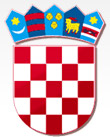 REPUBLIKA HRVATSKAKARLOVAČKA ŽUPANIJAOPĆINA RAKOVICAOPĆINSKO VIJEĆEKLASA: 400-02/23-01/01URBROJ: 2133-16-3-22-5Rakovica, 31. svibnja 2023. godineNa temelju članka 79., 80. i 89. Zakona o proračunu (''Narodne novine'', broj 87/08,136/12, 15/158 i 144/21), Pravilnika o polugodišnjem i godišnjem izvještaju o izvršenjuproračuna (''Narodne novine'', broj 24/13, 102/17, 01/20, 147/20 i 144/21) i članka 24. Statuta Općine Rakovica (''Službeni glasnik Općine Rakovica'', broj 11/20 - godina izdavanja VI, 11/21 – godina izdavanja VII, 12/21 - godina izdavanja VII i 7/22 – godina izdavanja VIII), Općinsko vijeće Općine Rakovica na 17. sjednici održanoj 31. svibnja 2023. godine donosi,GODINJI IZVJEŠTAJO IZVRŠENJU PRORAČUNA OPĆINE RAKOVICA,za razdoblje od 01.01.2022. do 31.12.2022. godinuČlanak. 1.Donosi se Godišnji izvještaj o izvršenju Proračuna Općine Rakovica za razdoblje od01.01.2022. do 31.12.2022. godine. Opći dio Godišnjeg izvještaja o izvršenju Proračuna Općine Rakovica za 2022. godinu sastoji se od Računa prihoda i rashoda na razini odjeljka ekonomske klasifikacije, koji su iskazani u tablicama prema ekonomskoj klasifikaciji, izvorima financiranja i prema funkcijskoj klasifikaciji. Posebni dio Godišnjeg izvještaja o izvršenju proračuna Općine Rakovica za 2022. godinu iskazan je u tablicama po organizacijskoj i programskoj klasifikaciji.Proračuna Općine Rakovica za 2022. godinu, ostvaren je kako slijedi:I.OPĆI DIOII.POSEBNI DIOČlanak 2.Obrazloženje ostvarenih prihoda i primitaka te rashoda i izdataka, Izvještaj o zaduživanju na domaćem i stranom tržištu novca i kapitala,Izvještaj o korištenju proračunske zalihe, Izvještaj o danim državnim jamstvima i izdacima po državnim jamstvima, sastavni su dio Godišnjegizvještaja o izvršenju Proračuna Općine Rakovica za razdoblje od 01.01.2022. do 31.12.2022.Članak 3.Godišnji izvještaj o izvršenju Proračuna Općine Rakovica, objaviti će se na mrežnim stranicama Općine Rakovica i u službenom glasilute stupa na snagu osmi dan od dana objave u službenom glasilu.Predsjednik općinskog vijeća  													   Zoran Luketić, bacc.oec.Izvještaj o izvršenju proračunaIzvještaj o izvršenju proračunaIzvještaj o izvršenju proračunaIzvještaj o izvršenju proračunaIzvještaj o izvršenju proračunaIzvještaj o izvršenju proračunaIzvještaj o izvršenju proračunaIzvještaj o izvršenju proračunaIzvještaj o izvršenju proračunaIzvještaj o izvršenju proračunaZa razdoblje od 01.01.2022. do 31.12.2022.Za razdoblje od 01.01.2022. do 31.12.2022.Za razdoblje od 01.01.2022. do 31.12.2022.Za razdoblje od 01.01.2022. do 31.12.2022.Za razdoblje od 01.01.2022. do 31.12.2022.Za razdoblje od 01.01.2022. do 31.12.2022.Za razdoblje od 01.01.2022. do 31.12.2022.Za razdoblje od 01.01.2022. do 31.12.2022.Za razdoblje od 01.01.2022. do 31.12.2022.Za razdoblje od 01.01.2022. do 31.12.2022.Račun / opisIzvršenje 2021.Izvorni plan 2022.Tekući plan 2022.Izvršenje 2022.Izvršenje 2022.Indeks  4/1Indeks  4/1Indeks  4/3Indeks  4/3Indeks  4/3A. RAČUN PRIHODA I RASHODA12344556666 Prihodi poslovanja16.518.014,2118.925.138,1318.925.138,1317.093.768,1517.093.768,15103,49%103,49%90,32%90,32%90,32%7 Prihodi od prodaje nefinancijske imovine14.164,1826.158,1826.158,181.158,181.158,188,18%8,18%4,43%4,43%4,43% UKUPNI PRIHODI16.532.178,3918.951.296,3118.951.296,3117.094.926,3317.094.926,33103,40%103,40%90,20%90,20%90,20%3 Rashodi poslovanja9.509.937,2317.121.129,8617.121.129,8612.093.843,2912.093.843,29127,17%127,17%70,64%70,64%70,64%4 Rashodi za nabavu nefinancijske imovine5.384.231,9810.061.786,8110.061.786,816.155.109,946.155.109,94114,32%114,32%61,17%61,17%61,17% UKUPNI RASHODI14.894.169,2127.182.916,6727.182.916,6718.248.953,2318.248.953,23122,52%122,52%67,13%67,13%67,13% VIŠAK / MANJAK1.638.009,18-8.231.620,36-8.231.620,36-1.154.026,90-1.154.026,90-70,45%-70,45%14,02%14,02%14,02%B. RAČUN ZADUŽIVANJA / FINANCIRANJA8 Primici od financijske imovine i zaduživanja0,000,000,000,000,005 Izdaci za financijsku imovinu i otplate zajmova0,000,000,000,000,00 NETO ZADUŽIVANJE0,000,000,000,000,000,00%0,00%0,00%0,00%0,00% UKUPNI DONOS VIŠKA / MANJKA IZ PRETHODNE(IH) GODINA0,000,000,000,000,00 VIŠAK / MANJAK IZ PRETHODNE(IH) GODINE KOJI ĆE SE POKRITI / RASPOREDITI6.593.611,188.231.620,368.231.620,368.231.620,368.231.620,36124,84%124,84%0,00%0,00%0,00%VIŠAK / MANJAK + NETO ZADUŽIVANJE / FINANCIRANJE + KORIŠTENO U PRETHODNIM GODINAMA REZULTAT GODINE8.231.620,360,000,007.077.593,467.077.593,4685,98%85,98%0,00%0,00%0,00%Prihodi i rashodi prema ekonomskoj klasifikacijiPrihodi i rashodi prema ekonomskoj klasifikacijiPrihodi i rashodi prema ekonomskoj klasifikacijiPrihodi i rashodi prema ekonomskoj klasifikacijiPrihodi i rashodi prema ekonomskoj klasifikacijiPrihodi i rashodi prema ekonomskoj klasifikacijiPrihodi i rashodi prema ekonomskoj klasifikacijiPrihodi i rashodi prema ekonomskoj klasifikacijiZa razdoblje od 01.01.2022. do 31.12.2022.Za razdoblje od 01.01.2022. do 31.12.2022.Za razdoblje od 01.01.2022. do 31.12.2022.Za razdoblje od 01.01.2022. do 31.12.2022.Za razdoblje od 01.01.2022. do 31.12.2022.Za razdoblje od 01.01.2022. do 31.12.2022.Za razdoblje od 01.01.2022. do 31.12.2022.Za razdoblje od 01.01.2022. do 31.12.2022.Račun / opisIzvršenje 2021.Izvorni plan 2022.Tekući plan 2022.Izvršenje 2022.Indeks  4/1Indeks  4/3Indeks  4/3A. RAČUN PRIHODA I RASHODA12345666 Prihodi poslovanja16.518.014,2118.925.138,1318.925.138,1317.093.768,15103,49%90,32%90,32%61 Prihodi od poreza3.570.401,297.282.338,137.282.338,135.652.581,40158,32%77,62%77,62%611 Porez i prirez na dohodak2.717.934,806.490.338,136.490.338,134.688.870,64172,52%72,24%72,24%6111 Porez i prirez na dohodak od nesamostalnog rada2.782.003,063.964.012,81142,49%0,00%0,00%6112 Porez i prirez na dohodak od samostalnih djelatnosti180.460,60158.430,8287,79%0,00%0,00%6113 Porez i prirez na dohodak od imovine i imovinskih prava455.217,70506.080,65111,17%0,00%0,00%6114 Porez i prirez na dohodak od kapitala58.890,86733.244,721245,09%0,00%0,00%6117 Povrat poreza i prireza na dohodak po godišnjoj prijavi-758.637,42-672.898,3688,70%0,00%0,00%613 Porezi na imovinu698.318,33537.000,00537.000,00674.663,2196,61%125,64%125,64%6131 Stalni porezi na nepokretnu imovinu (zemlju, zgrade, kuće i ostalo)83.545,98106.150,13127,06%0,00%0,00%6134 Povremeni porezi na imovinu614.772,35568.513,0892,48%0,00%0,00%614 Porezi na robu i usluge154.148,16255.000,00255.000,00289.047,55187,51%113,35%113,35%6142 Porez na promet153.799,39288.940,76187,87%0,00%0,00%6145 Porezi na korištenje dobara ili izvođenje aktivnosti348,77106,7930,62%0,00%0,00%63 Pomoći iz inozemstva i od subjekata unutar općeg proračuna4.287.079,336.310.500,006.310.500,005.638.557,36131,52%89,35%89,35%633 Pomoći proračunu iz drugih proračuna3.571.534,283.275.000,003.275.000,003.219.929,9790,16%98,32%98,32%6331 Tekuće pomoći proračunu iz drugih proračuna1.648.579,831.791.891,90108,69%0,00%0,00%6332 Kapitalne pomoći proračunu iz drugih proračuna1.922.954,451.428.038,0774,26%0,00%0,00%634 Pomoći od izvanproračunskih korisnika341.719,26865.500,00865.500,00549.260,24160,73%63,46%63,46%6341 Tekuće pomoći od izvanproračunskih korisnika341.719,26144.628,9942,32%0,00%0,00%6342 Kapitalne pomoći od izvanproračunskih korisnika404.631,250,00%0,00%0,00%638 Pomoći iz državnog proračuna temeljem prijenosa EU sredstava373.825,792.170.000,002.170.000,001.869.367,15500,06%86,15%86,15%6382 Kapitalne pomoći iz državnog proračuna temeljem prijenosa EU sredstava373.825,791.869.367,15500,06%0,00%0,00%64 Prihodi od imovine548.338,47650.300,00650.300,00642.177,11117,11%98,75%98,75%641 Prihodi od financijske imovine89.444,1425.200,0025.200,0010.591,5111,84%42,03%42,03%6413 Kamate na oročena sredstva i depozite po viđenju101,00109,25108,17%0,00%0,00%6414 Prihodi od zateznih kamata89.343,1410.482,2611,73%0,00%0,00%642 Prihodi od nefinancijske imovine458.894,33625.100,00625.100,00631.585,60137,63%101,04%101,04%6421 Naknade za koncesije34.949,0035.086,00100,39%0,00%0,00%6422 Prihodi od zakupa i iznajmljivanja imovine257.031,39302.691,41117,76%0,00%0,00%6423 Naknada za korištenje nefinancijske imovine155.849,73292.083,09187,41%0,00%0,00%6429 Ostali prihodi od nefinancijske imovine                                                             11.064,211.725,1015,59%0,00%0,00%65 Prihodi od upravnih i administrativnih pristojbi, pristojbi po posebnim propisima i naknada7.860.311,214.472.000,004.472.000,004.968.767,1963,21%111,11%111,11%651 Upravne i administrativne pristojbe236.565,81404.000,00404.000,00337.967,98142,86%83,66%83,66%6513 Ostale upravne pristojbe i naknade2.907,34616,4821,20%0,00%0,00%6514 Ostale pristojbe i naknade233.658,47337.351,50144,38%0,00%0,00%652 Prihodi po posebnim propisima235.152,77157.000,00157.000,00155.600,8866,17%99,11%99,11%6521 Prihodi državne uprave20,856.236,3429910,50%0,00%0,00%6522 Prihodi vodnog gospodarstva8.083,003.500,9043,31%0,00%0,00%6524 Doprinosi za šume227.048,92145.863,6464,24%0,00%0,00%653 Komunalni doprinosi i naknade                                                                       7.388.592,633.911.000,003.911.000,004.475.198,3360,57%114,43%114,43%6531 Komunalni doprinosi                                                                                 703.362,94182.655,4025,97%0,00%0,00%6532 Komunalne naknade                                                                                   6.685.229,694.292.542,9364,21%0,00%0,00%66 Prihodi od prodaje proizvoda i robe te pruženih usluga i prihodi od donacija244.667,41200.000,00200.000,00179.260,1173,27%89,63%89,63%661 Prihodi od prodaje proizvoda i robe te pruženih usluga232.467,41200.000,00200.000,00179.260,1177,11%89,63%89,63%6615 Prihodi od pruženih usluga                                                                          232.467,41179.260,1177,11%0,00%0,00%663 Donacije od pravnih i fizičkih osoba izvan općeg proračuna12.200,000,000,000,00%0,00%0,00%6632 Kapitalne donacije12.200,000,00%0,00%0,00%68 Kazne, upravne mjere i ostali prihodi                                                               7.216,5010.000,0010.000,0012.424,98172,17%124,25%124,25%681 Kazne i upravne mjere                                                                               0,000,000,00%0,00%0,00%683 Ostali prihodi                                                                                      7.216,5010.000,0010.000,0012.424,98172,17%124,25%124,25%6831 Ostali prihodi                                                                                      7.216,5012.424,98172,17%0,00%0,00%7 Prihodi od prodaje nefinancijske imovine14.164,1826.158,1826.158,181.158,188,18%4,43%4,43%71 Prihodi od prodaje neproizvedene dugotrajne imovine11.164,181.158,181.158,181.158,1810,37%100,00%100,00%711 Prihodi od prodaje materijalne imovine - prirodnih bogatstava11.164,181.158,181.158,181.158,1810,37%100,00%100,00%7111 Zemljište11.164,181.158,1810,37%0,00%0,00%72 Prihodi od prodaje proizvedene dugotrajne imovine3.000,0025.000,0025.000,000,00%0,00%0,00%721 Prihodi od prodaje građevinskih objekata0,000,000,00%0,00%0,00%722 Prihodi od prodaje postrojenja i opreme25.000,0025.000,000,00%0,00%0,00%725 Prihodi od prodaje višegodišnjih nasada i osnovnog stada3.000,000,000,000,00%0,00%0,00%7252 Osnovno stado3.000,000,00%0,00%0,00%3 Rashodi poslovanja9.509.937,2317.121.129,8617.121.129,8612.093.843,29127,17%70,64%70,64%31 Rashodi za zaposlene1.446.204,441.734.426,911.734.426,911.518.367,37104,99%87,54%87,54%311 Plaće (Bruto)1.149.451,781.295.392,741.295.392,741.138.028,6699,01%87,85%87,85%3111 Plaće za redovan rad1.143.665,071.134.219,1499,17%0,00%0,00%3113 Plaće za prekovremeni rad5.786,713.809,5265,83%0,00%0,00%312 Ostali rashodi za zaposlene137.306,59263.425,17263.425,17228.632,21166,51%86,79%86,79%3121 Ostali rashodi za zaposlene137.306,59228.632,21166,51%0,00%0,00%313 Doprinosi na plaće159.446,07175.609,00175.609,00151.706,5095,15%86,39%86,39%3132 Doprinosi za obvezno zdravstveno osiguranje                                                         159.446,07151.706,5095,15%0,00%0,00%32 Materijalni rashodi3.580.315,307.222.855,227.222.855,224.683.198,97130,80%64,84%64,84%321 Naknade troškova zaposlenima64.344,01103.033,00103.033,0071.231,19110,70%69,13%69,13%3211 Službena putovanja7.832,4213.181,20168,29%0,00%0,00%3212 Naknade za prijevoz, za rad na terenu i odvojeni život49.449,0943.274,9987,51%0,00%0,00%3213 Stručno usavršavanje zaposlenika7.062,5014.775,00209,20%0,00%0,00%322 Rashodi za materijal i energiju260.815,30583.897,61583.897,61354.810,19136,04%60,77%60,77%3221 Uredski materijal i ostali materijalni rashodi48.672,5668.715,55141,18%0,00%0,00%3223 Energija184.089,49241.344,57131,10%0,00%0,00%3224 Materijal i dijelovi za tekuće i investicijsko održavanje23.942,568.711,3136,38%0,00%0,00%3225 Sitni inventar i auto gume3.750,8432.496,29866,37%0,00%0,00%3227 Službena, radna i zaštitna odjeća i obuća                                                           359,853.542,47984,43%0,00%0,00%323 Rashodi za usluge2.758.787,125.702.189,355.702.189,353.607.942,24130,78%63,27%63,27%3231 Usluge telefona, pošte i prijevoza80.853,8977.206,0795,49%0,00%0,00%3232 Usluge tekućeg i investicijskog održavanja1.070.837,181.650.623,80154,14%0,00%0,00%3233 Usluge promidžbe i informiranja15.543,8892.730,76596,57%0,00%0,00%3234 Komunalne usluge313.507,23453.427,63144,63%0,00%0,00%3235 Zakupnine i najamnine503.355,82583.033,43115,83%0,00%0,00%3236 Zdravstvene i veterinarske usluge123.517,50152.595,01123,54%0,00%0,00%3237 Intelektualne i osobne usluge492.509,56353.837,9971,84%0,00%0,00%3238 Računalne usluge64.468,3194.856,86147,14%0,00%0,00%3239 Ostale usluge94.193,75149.630,69158,85%0,00%0,00%324 Naknade troškova osobama izvan radnog odnosa                                                        172.971,28172.971,28126.927,560,00%73,38%73,38%3241 Naknade troškova osobama izvan radnog odnosa                                                        126.927,560,00%0,00%0,00%329 Ostali nespomenuti rashodi poslovanja496.368,87660.763,98660.763,98522.287,79105,22%79,04%79,04%3291 Naknade za rad predstavničkih i izvršnih tijela, povjerenstava i slično183.834,8284.708,7346,08%0,00%0,00%3292 Premije osiguranja18.299,7533.212,82181,49%0,00%0,00%3293 Reprezentacija45.184,3842.119,3793,22%0,00%0,00%3294 Članarine i norme17.000,0017.309,16101,82%0,00%0,00%3295 Pristojbe i naknade                                                                                 99.597,5659.425,9659,67%0,00%0,00%3296 Troškovi sudskih postupaka372,803.500,00938,84%0,00%0,00%3299 Ostali nespomenuti rashodi poslovanja132.079,56282.011,75213,52%0,00%0,00%34 Financijski rashodi29.642,2033.500,0033.500,0023.319,0878,67%69,61%69,61%343 Ostali financijski rashodi29.642,2033.500,0033.500,0023.319,0878,67%69,61%69,61%3431 Bankarske usluge i usluge platnog prometa29.493,0423.318,9079,07%0,00%0,00%3433 Zatezne kamate149,160,180,12%0,00%0,00%35 Subvencije71.861,20948.504,28948.504,28651.156,52906,13%68,65%68,65%351 Subvencije trgovačkim društvima u javnom sektoru700.000,00700.000,00550.000,000,00%78,57%78,57%3512 Subvencije trgovačkim društvima u javnom sektoru550.000,000,00%0,00%0,00%352 Subvencije trgovačkim društvima, poljoprivrednicima i obrtnicima izvan javnog sektora71.861,20248.504,28248.504,28101.156,52140,77%40,71%40,71%3523 Subvencije poljoprivrednicima i obrtnicima71.861,20101.156,52140,77%0,00%0,00%36 Pomoći dane u inozemstvo i unutar općeg proračuna110.134,13394.149,89394.149,89364.427,48330,89%92,46%92,46%363 Pomoći unutar općeg proračuna17.234,1323.200,0023.200,0021.006,57121,89%90,55%90,55%3631 Tekuće pomoći unutar općeg proračuna17.234,1321.006,57121,89%0,00%0,00%366 Pomoći proračunskim korisnicima drugih proračuna92.900,00370.949,89370.949,89343.420,91369,67%92,58%92,58%3661 Tekuće pomoći proračunskim korisnicima drugih proračuna76.000,0091.289,96120,12%0,00%0,00%3662 Kapitalne pomoći proračunskim korisnicima drugih proračuna16.900,00252.130,951491,90%0,00%0,00%37 Naknade građanima i kućanstvima na temelju osiguranja i druge naknade1.258.670,912.652.358,092.652.358,091.798.703,15142,90%67,82%67,82%372 Ostale naknade građanima i kućanstvima iz proračuna1.258.670,912.652.358,092.652.358,091.798.703,15142,90%67,82%67,82%3721 Naknade građanima i kućanstvima u novcu1.126.068,461.594.752,11141,62%0,00%0,00%3722 Naknade građanima i kućanstvima u naravi132.602,45203.951,04153,81%0,00%0,00%38 Ostali rashodi3.013.109,054.135.335,474.135.335,473.054.670,72101,38%73,87%73,87%381 Tekuće donacije1.191.043,901.938.225,631.938.225,631.782.249,59149,64%91,95%91,95%3811 Tekuće donacije u novcu1.191.043,901.782.249,59149,64%0,00%0,00%382 Kapitalne donacije181.162,25255.000,00255.000,00254.421,13140,44%99,77%99,77%3821 Kapitalne donacije neprofitnim organizacijama181.162,25254.421,13140,44%0,00%0,00%383 Kazne, penali i naknade štete0,0017.000,0017.000,000,00%0,00%0,00%385 Izvanredni rashodi4.900,0040.000,0040.000,000,00%0,00%0,00%3851 Nepredviđeni rashodi do visine proračunske pričuve4.900,000,00%0,00%0,00%386 Kapitalne pomoći1.636.002,901.885.109,841.885.109,841.018.000,0062,22%54,00%54,00%3861 Kapitalne pomoći kreditnim i ostalim financijskim institucijama te trgovačkim društvima u javnom sek1.636.002,901.018.000,0062,22%0,00%0,00%4 Rashodi za nabavu nefinancijske imovine5.384.231,9810.061.786,8110.061.786,816.155.109,94114,32%61,17%61,17%41 Rashodi za nabavu neproizvedene dugotrajne imovine9.000,00226.006,00226.006,000,00%0,00%0,00%411 Materijalna imovina - prirodna bogatstva9.000,00226.006,00226.006,000,00%0,00%0,00%4111 Zemljište9.000,000,00%0,00%0,00%42 Rashodi za nabavu proizvedene dugotrajne imovine4.386.424,106.275.780,816.275.780,812.979.239,8967,92%47,47%47,47%421 Građevinski objekti3.074.267,262.264.981,812.264.981,81875.725,9328,49%38,66%38,66%4212 Poslovni objekti2.654.290,450,00%0,00%0,00%4213 Ceste, željeznice i ostali prometni objekti142.000,000,00%0,00%0,00%4214 Ostali građevinski objekti277.976,81875.725,93315,04%0,00%0,00%422 Postrojenja i oprema631.442,991.827.000,001.827.000,001.241.951,46196,68%67,98%67,98%4221 Uredska oprema i namještaj24.747,9947.195,40190,70%0,00%0,00%4223 Oprema za održavanje i zaštitu149.000,000,00%0,00%0,00%4227 Uređaji, strojevi i oprema za ostale namjene606.695,001.045.756,06172,37%0,00%0,00%425 Višegodišnji nasadi i osnovno stado25.134,7925.134,790,00%0,00%0,00%426 Nematerijalna proizvedena imovina680.713,852.158.664,212.158.664,21861.562,50126,57%39,91%39,91%4262 Ulaganja u računalne programe191.375,000,00%0,00%0,00%4263 Umjetnička, literarna i znanstvena djela11.000,00196.250,001784,09%0,00%0,00%4264 Ostala nematerijalna proizvedena imovina669.713,85473.937,5070,77%0,00%0,00%45 Rashodi za dodatna ulaganja na nefinancijskoj imovini988.807,883.560.000,003.560.000,003.175.870,05321,18%89,21%89,21%451 Dodatna ulaganja na građevinskim objektima988.807,883.560.000,003.560.000,003.175.870,05321,18%89,21%89,21%4511 Dodatna ulaganja na građevinskim objektima988.807,883.175.870,05321,18%0,00%0,00%Rashodi prema funkcijskoj klasifikacijiRashodi prema funkcijskoj klasifikacijiRashodi prema funkcijskoj klasifikacijiRashodi prema funkcijskoj klasifikacijiRashodi prema funkcijskoj klasifikacijiRashodi prema funkcijskoj klasifikacijiRashodi prema funkcijskoj klasifikacijiZa razdoblje od 01.01.2022. do 31.12.2022.Za razdoblje od 01.01.2022. do 31.12.2022.Za razdoblje od 01.01.2022. do 31.12.2022.Za razdoblje od 01.01.2022. do 31.12.2022.Za razdoblje od 01.01.2022. do 31.12.2022.Za razdoblje od 01.01.2022. do 31.12.2022.Za razdoblje od 01.01.2022. do 31.12.2022.Račun/OpisIzvršenje 2021Izvorni plan 2022Tekući plan 2022Izvršenje 2022Indeks 4/1Indeks 4/3123456Funkcijska klasifikacija  SVEUKUPNI RASHODI14.894.169,2127.182.916,6727.182.916,6718.248.953,23122,52%67,13%Funkcijska klasifikacija 01 Opće javne usluge5.532.164,535.248.280,625.248.280,623.590.787,9964,91%68,42%Funkcijska klasifikacija 011 Izvršna  i zakonodavna tijela5.385.677,265.248.280,625.248.280,623.590.787,9966,67%68,42%Funkcijska klasifikacija 016 Opće javne usluge koje nisu drugdje svrstane146.487,270,000,00Funkcijska klasifikacija 03 Javni red i sigurnost223.766,40423.196,91423.196,91311.159,53139,06%73,53%Funkcijska klasifikacija 032 Usluge protupožarne zaštite223.766,40423.196,91423.196,91311.159,53139,06%73,53%Funkcijska klasifikacija 04 Ekonomski poslovi2.867.201,648.988.304,538.988.304,536.726.114,39234,59%74,83%Funkcijska klasifikacija 042 Poljoprivreda, šumarstvo, ribarstvo i lov99.849,90474.662,46474.662,4688.656,5288,79%18,68%Funkcijska klasifikacija 045 Promet1.889.610,446.116.214,206.116.214,204.742.942,30251,00%77,55%Funkcijska klasifikacija 047 Ostale industrije860.000,001.361.421,871.361.421,871.275.000,00148,26%93,65%Funkcijska klasifikacija 049 Ekonomski poslovi koji nisu drugdje svrstani17.741,301.036.006,001.036.006,00619.515,573491,94%59,80%Funkcijska klasifikacija 05 Zaštita okoliša4.412,501.832.651,491.832.651,49892.973,1620237,35%48,73%Funkcijska klasifikacija 051 Gospodarenje otpadom1.265.500,001.265.500,00743.233,7558,73%Funkcijska klasifikacija 052 Gospodarenje otpadnim vodama46.244,3446.244,3434.112,5073,77%Funkcijska klasifikacija 053 Smanjenje zagađivanja488.408,15488.408,1598.589,4120,19%Funkcijska klasifikacija 055 Istraživanje i razvoj: Zaštita okoliša3.625,0017.299,0017.299,004.375,00120,69%25,29%Funkcijska klasifikacija 056 Poslovi i usluge zaštite okoliša koji nisu drugdje svrstani787,5015.200,0015.200,0012.662,501607,94%83,31%Funkcijska klasifikacija 06 Usluge unapređenja stanovanja i zajednice3.994.550,666.355.350,146.355.350,143.641.841,4791,17%57,30%Funkcijska klasifikacija 061 Razvoj stanovanja100.000,00100.000,0090.000,0090,00%Funkcijska klasifikacija 062 Razvoj zajednice680.713,851.303.664,211.303.664,21461.168,7567,75%35,37%Funkcijska klasifikacija 063 Opskrba vodom745.557,451.673.067,841.673.067,84821.150,00110,14%49,08%Funkcijska klasifikacija 064 Ulična rasvjeta805.090,871.260.044,861.260.044,86989.598,81122,92%78,54%Funkcijska klasifikacija 066 Rashodi vezani za stanovanje i kom. pogodnosti koji nisu drugdje svrstani1.763.188,492.018.573,232.018.573,231.279.923,9172,59%63,41%Funkcijska klasifikacija 08 Rekreacija, kultura i religija806.624,821.423.825,001.423.825,001.044.152,63129,45%73,33%Funkcijska klasifikacija 081 Službe rekreacije i sporta136.497,59811.000,00811.000,00564.333,75413,44%69,58%Funkcijska klasifikacija 082 Službe kulture246.735,24198.825,00198.825,00145.880,1359,12%73,37%Funkcijska klasifikacija 084 Religijske i druge službe zajednice84.000,00239.000,00239.000,00229.510,62273,23%96,03%Funkcijska klasifikacija 086 Rashodi za rekreaciju, kulturu i religiju koji nisu drugdje svrstani339.391,99175.000,00175.000,00104.428,1330,77%59,67%Funkcijska klasifikacija 09 Obrazovanje1.295.248,662.717.207,982.717.207,981.961.174,06151,41%72,18%Funkcijska klasifikacija 091 Predškolsko i osnovno obrazovanje1.122.204,212.406.217,892.406.217,891.815.862,01161,81%75,47%Funkcijska klasifikacija 092 Srednjoškolsko  obrazovanje64.544,45134.990,09134.990,0967.312,05104,29%49,86%Funkcijska klasifikacija 094 Visoka naobrazba108.500,00176.000,00176.000,0078.000,0071,89%44,32%Funkcijska klasifikacija 10 Socijalna zaštita170.200,00194.100,00194.100,0080.750,0047,44%41,60%Funkcijska klasifikacija 101 Bolest i invaliditet10.000,0017.000,0017.000,0010.500,00105,00%61,76%Funkcijska klasifikacija 104 Obitelj i djeca46.000,0065.000,0065.000,0040.000,0086,96%61,54%Funkcijska klasifikacija 106 Stanovanje5.000,005.000,002.500,0050,00%Funkcijska klasifikacija 107 Socijalna pomoć stanovništvu koje nije obuhvaćeno redovnim socijalnim programima114.200,0039.300,0039.300,0011.750,0010,29%29,90%Funkcijska klasifikacija 109 Aktivnosti socijalne zaštite koje nisu drugdje svrstane67.800,0067.800,0016.000,0023,60%Prihodi i rashodi prema izvorimaPrihodi i rashodi prema izvorimaPrihodi i rashodi prema izvorimaPrihodi i rashodi prema izvorimaPrihodi i rashodi prema izvorimaPrihodi i rashodi prema izvorimaPrihodi i rashodi prema izvorimaPrihodi i rashodi prema izvorimaZa razdoblje od 01.01.2022. do 31.12.2022.Za razdoblje od 01.01.2022. do 31.12.2022.Za razdoblje od 01.01.2022. do 31.12.2022.Za razdoblje od 01.01.2022. do 31.12.2022.Za razdoblje od 01.01.2022. do 31.12.2022.Za razdoblje od 01.01.2022. do 31.12.2022.Za razdoblje od 01.01.2022. do 31.12.2022.Za razdoblje od 01.01.2022. do 31.12.2022.Račun / opisIzvršenje 2021.Izvorni plan 2022.Tekući plan 2022.Izvršenje 2022.Indeks  4/1Indeks  4/3Indeks  4/3PRIHODI I RASHODI PREMA IZVORIMA FINANCIRANJA1234566 SVEUKUPNI PRIHODI16.532.178,3918.951.296,3118.951.296,3117.094.926,33103,40%90,20%90,20%Izvor 1. OPĆI PRIHODI I PRIMICI - TEKUĆI4.082.807,617.909.538,137.909.538,136.270.960,31153,59%79,28%79,28%Izvor 1.1. OPĆI PRIHODI I PRIMICI - POREZI3.570.401,297.282.338,137.282.338,135.652.581,40158,32%77,62%77,62%Izvor 1.2. OPĆI PRIHODI I PRIMICI - PRIHOD OD FINANCIJSKE IMOVINE89.444,1425.200,0025.200,0010.591,5111,84%42,03%42,03%Izvor 1.3. OPĆI PRIHODI I PRIMICI - PRIHOD OD NEFINANCIJSKE IMOVINE402.414,34577.500,00577.500,00594.745,94147,79%102,99%102,99%Izvor 1.4. OPĆI PRIHODI I PRIMICI- ADMIN., UPRAVNE I DR. PRISTOJBE 2.907,344.000,004.000,00616,4821,20%15,41%15,41%Izvor 1.5. OPĆI PRIHODI I PRIMICI - PRIHOD OD KAZNI0,000,000,00%0,00%0,00%Izvor 1.7. OSTALI  PRIHODI7.216,5010.000,0010.000,0012.424,98172,17%124,25%124,25%Izvor 1.9. EKSPLOATACIJA MINERALNIH SIROVINA10.424,0010.500,0010.500,000,00%0,00%0,00%Izvor 4. PRIHODI ZA POSEBNE NAMJENE8.135.927,274.705.100,004.705.100,005.184.250,4863,72%110,18%110,18%Izvor 4.1. PRIHOD OD SPOMENIČKE RENTE42,78100,00100,0028,5666,76%28,56%28,56%Izvor 4.2. KOMUNALNA  NAKNADA4.112.715,173.621.000,003.621.000,004.292.542,93104,37%118,55%118,55%Izvor 4.3. KOMUNALNI DOPRINOS703.362,94290.000,00290.000,00182.655,4025,97%62,98%62,98%Izvor 4.4. ŠUMSKI DOPRINOS227.048,92140.000,00140.000,00145.863,6464,24%104,19%104,19%Izvor 4.5. VODNI DOPRINOS8.083,007.000,007.000,003.500,9043,31%50,01%50,01%Izvor 4.7. PRIHOD OD NAKNADE ZA UREĐENJE VODA232.467,41200.000,00200.000,00179.260,1177,11%89,63%89,63%Izvor 4.8. PRIHOD OD KONCESIJA34.949,0035.000,0035.000,0035.086,00100,39%100,25%100,25%Izvor 4.9. PRIHOD OD NAKNADE ZA  PROMJENU POLJ.ZEMLJ.U GRAĐEVINSKO20,8510.000,0010.000,006.236,3429910,50%62,36%62,36%Izvor 4.A. PRIHOD OD TURISTIČKE PRISTOJBE233.658,47400.000,00400.000,00337.351,50144,38%84,34%84,34%Izvor 4.B. PRIHOD OD PRODAJE ULAZNICA U NP PLITVIČKA JEZERA0,000,000,00%0,00%0,00%Izvor 4.E. PODIZVOR ZA PREDFININANCIRANJE IZ KOMUNALNE NAKNADE2.572.514,520,000,000,00%0,00%0,00%Izvor 4.G. PRIHOD OD REFUNDACIJE ŠTETE0,000,000,00%0,00%0,00%Izvor 4.J. NAKNADA ZA LEGALIZACIJU11.064,212.000,002.000,001.725,1015,59%86,26%86,26%Izvor 5. POMOĆI4.287.079,336.310.500,006.310.500,005.638.557,36131,52%89,35%89,35%Izvor 5.2. POMOĆI IZ OPĆINSKOG PRORAČUNA30.000,0020.000,0020.000,000,00%0,00%0,00%Izvor 5.4. POMOĆI IZ ŽUPANIJSKOG PRORAČUNA140.307,46190.000,00190.000,00174.900,00124,65%92,05%92,05%Izvor 5.5. POMOĆI IZ DRŽAVNOG PRORAČUNA3.401.226,823.065.000,003.065.000,003.045.029,9789,53%99,35%99,35%Izvor 5.6. POMOĆI OD IZVANPRORAČUNSKOG KORISNIKA341.719,26865.500,00865.500,00549.260,24160,73%63,46%63,46%Izvor 5.8. SREDSTVA POMOĆI IZ EU373.825,792.170.000,002.170.000,001.869.367,15500,06%86,15%86,15%Izvor 6. DONACIJE15.200,0025.000,0025.000,000,00%0,00%0,00%Izvor 6.1. KAPITALNE DONACIJE OD FIZIČKIH OSOBA 12.200,000,000,000,00%0,00%0,00%Izvor 6.2. KAPITALNE DONACIJE OD NEPROFITNIH ORGANIZACIJA0,000,000,00%0,00%0,00%Izvor 6.6. OSTALE DONACIJE3.000,0025.000,0025.000,000,00%0,00%0,00%Izvor 7. PRIHOD OD PRODAJE NEFINANCIJSKE IMOVINE11.164,181.158,181.158,181.158,1810,37%100,00%100,00%Izvor 7.1. PRIHOD OD PRODAJE POLJOPRIVREDNOG ZEMLJIŠTA1.158,181.158,181.158,181.158,18100,00%100,00%100,00%Izvor 7.2. PRIHOD OD PRODAJE GRAĐEVINSKOG ZEMLJIŠTA10.006,000,000,000,00%0,00%0,00%Izvor 7.3. PRIHOD OD PRODAJE GRAĐEVINSKOG OBJEKATA 0,000,000,00%0,00%0,00% SVEUKUPNI RASHODI14.894.169,2127.182.916,6727.182.916,6718.248.953,23122,52%67,13%67,13%Izvor 1. OPĆI PRIHODI I PRIMICI - TEKUĆI3.227.920,887.909.538,137.909.538,135.243.648,44162,45%66,30%66,30%Izvor 1.1. OPĆI PRIHODI I PRIMICI - POREZI3.031.097,817.282.338,137.282.338,135.043.276,32166,38%69,25%69,25%Izvor 1.2. OPĆI PRIHODI I PRIMICI - PRIHOD OD FINANCIJSKE IMOVINE52.073,9325.200,0025.200,0010.592,7220,34%42,03%42,03%Izvor 1.3. OPĆI PRIHODI I PRIMICI - PRIHOD OD NEFINANCIJSKE IMOVINE136.124,14577.500,00577.500,00179.779,40132,07%31,13%31,13%Izvor 1.4. OPĆI PRIHODI I PRIMICI- ADMIN., UPRAVNE I DR. PRISTOJBE 2.000,004.000,004.000,000,00%0,00%0,00%Izvor 1.5. OPĆI PRIHODI I PRIMICI - PRIHOD OD KAZNI0,000,000,00%0,00%0,00%Izvor 1.7. OSTALI  PRIHODI3.000,0010.000,0010.000,0010.000,00333,33%100,00%100,00%Izvor 1.9. EKSPLOATACIJA MINERALNIH SIROVINA3.625,0010.500,0010.500,000,00%0,00%0,00%Izvor 4. PRIHODI ZA POSEBNE NAMJENE7.647.051,5712.936.720,3612.936.720,368.307.246,43108,63%64,21%64,21%Izvor 4.1. PRIHOD OD SPOMENIČKE RENTE100,00100,000,00%0,00%0,00%Izvor 4.2. KOMUNALNA  NAKNADA1.859.944,433.621.000,003.621.000,002.385.591,00128,26%65,88%65,88%Izvor 4.3. KOMUNALNI DOPRINOS58.250,00290.000,00290.000,0030.000,0051,50%10,34%10,34%Izvor 4.4. ŠUMSKI DOPRINOS140.000,00140.000,000,00%0,00%0,00%Izvor 4.5. VODNI DOPRINOS7.000,007.000,0060,160,00%0,86%0,86%Izvor 4.6. PRENESENA SREDSTVA IZ PRETHODNE GODINE4.411.875,728.231.620,368.231.620,365.634.497,20127,71%68,45%68,45%Izvor 4.7. PRIHOD OD NAKNADE ZA UREĐENJE VODA88.297,62200.000,00200.000,0059.942,9467,89%29,97%29,97%Izvor 4.8. PRIHOD OD KONCESIJA35.000,0035.000,000,00%0,00%0,00%Izvor 4.9. PRIHOD OD NAKNADE ZA  PROMJENU POLJ.ZEMLJ.U GRAĐEVINSKO10.000,0010.000,000,00%0,00%0,00%Izvor 4.A. PRIHOD OD TURISTIČKE PRISTOJBE165.812,14400.000,00400.000,00197.155,13118,90%49,29%49,29%Izvor 4.B. PRIHOD OD PRODAJE ULAZNICA U NP PLITVIČKA JEZERA0,000,000,00%0,00%0,00%Izvor 4.E. PODIZVOR ZA PREDFININANCIRANJE IZ KOMUNALNE NAKNADE1.062.871,660,000,000,00%0,00%0,00%Izvor 4.G. PRIHOD OD REFUNDACIJE ŠTETE0,000,000,00%0,00%0,00%Izvor 4.J. NAKNADA ZA LEGALIZACIJU2.000,002.000,000,00%0,00%0,00%Izvor 5. POMOĆI4.005.196,766.310.500,006.310.500,004.698.058,36117,30%74,45%74,45%Izvor 5.2. POMOĆI IZ OPĆINSKOG PRORAČUNA30.000,0020.000,0020.000,000,00%0,00%0,00%Izvor 5.4. POMOĆI IZ ŽUPANIJSKOG PRORAČUNA109.307,46190.000,00190.000,00150.358,75137,56%79,14%79,14%Izvor 5.5. POMOĆI IZ DRŽAVNOG PRORAČUNA3.255.224,133.065.000,003.065.000,002.297.790,8670,59%74,97%74,97%Izvor 5.6. POMOĆI OD IZVANPRORAČUNSKOG KORISNIKA296.665,17865.500,00865.500,00393.268,75132,56%45,44%45,44%Izvor 5.8. SREDSTVA POMOĆI IZ EU314.000,002.170.000,002.170.000,001.856.640,00591,29%85,56%85,56%Izvor 6. DONACIJE14.000,0025.000,0025.000,000,00%0,00%0,00%Izvor 6.1. KAPITALNE DONACIJE OD FIZIČKIH OSOBA 11.000,000,000,000,00%0,00%0,00%Izvor 6.2. KAPITALNE DONACIJE OD NEPROFITNIH ORGANIZACIJA0,000,000,00%0,00%0,00%Izvor 6.6. OSTALE DONACIJE3.000,0025.000,0025.000,000,00%0,00%0,00%Izvor 7. PRIHOD OD PRODAJE NEFINANCIJSKE IMOVINE1.158,181.158,180,00%0,00%0,00%Izvor 7.1. PRIHOD OD PRODAJE POLJOPRIVREDNOG ZEMLJIŠTA1.158,181.158,180,00%0,00%0,00%Izvor 7.2. PRIHOD OD PRODAJE GRAĐEVINSKOG ZEMLJIŠTA0,000,000,00%0,00%0,00%Izvor 7.3. PRIHOD OD PRODAJE GRAĐEVINSKOG OBJEKATA 0,000,000,00%0,00%0,00%Izvršenje po organizacijskoj klasifikacijiIzvršenje po organizacijskoj klasifikacijiIzvršenje po organizacijskoj klasifikacijiIzvršenje po organizacijskoj klasifikacijiIzvršenje po organizacijskoj klasifikacijiIzvršenje po organizacijskoj klasifikacijiIzvršenje po organizacijskoj klasifikacijiZa razdoblje od 01.01.2022. do 31.12.2022.Za razdoblje od 01.01.2022. do 31.12.2022.Za razdoblje od 01.01.2022. do 31.12.2022.Za razdoblje od 01.01.2022. do 31.12.2022.Za razdoblje od 01.01.2022. do 31.12.2022.Za razdoblje od 01.01.2022. do 31.12.2022.Za razdoblje od 01.01.2022. do 31.12.2022.RGPRGPOpisIzvorni plan 2022Tekući plan 2022Izvršenje 2022Indeks 3/21234UKUPNO RASHODI I IZDATCI27.160.061,4927.182.916,6718.248.953,2367,13%Razdjel001PREDSTAVNIČKA TIJELA157.600,00194.500,00126.439,6265,01%Glava00101PREDSTAVNIČKA TIJELA157.600,00194.500,00126.439,6265,01%Razdjel002IZVRŠNA TIJELA2.456.600,001.591.038,831.333.810,1983,83%Glava00201IZVRŠNA TIJELA2.456.600,001.591.038,831.333.810,1983,83%Razdjel003UPRAVNI ODJEL ZA OPĆE POSLOVE, MJESNU SAMOUPRAVU, DRUŠTVENE DJELATNOSTI I EU FONDOVE3.631.500,00553.214,04549.909,1199,40%Glava00301UPRAVNI ODJEL ZA OPĆE POSLOVE, MJESNU SAMOUPRAVU, DURŠTVENE DJELATNOSTI I EU FONDOVE3.631.500,00553.214,04549.909,1199,40%Razdjel004UPRAVNI ODJEL ZA POSLOVE LOKALNE SAMOUPRAVE, KOMUNALNI SUSTAV I PROSTORNO UREĐENJE20.914.361,491.179.522,351.169.022,3599,11%Glava00401UPRAVNI ODJEL ZA POSLOVE LOKALNE SAMOUPRAVE, KOMUNALNI SUSTAV I PROSTORNO UREĐENJE20.914.361,491.179.522,351.169.022,3599,11%Razdjel005JEDINSTVENI UPRAVNI ODJEL23.664.641,4515.069.771,9663,68%Glava00501JEDINSTVENI UPRAVNI ODJEL23.664.641,4515.069.771,9663,68%Izvršenje po programskoj klasifikacijiIzvršenje po programskoj klasifikacijiIzvršenje po programskoj klasifikacijiIzvršenje po programskoj klasifikacijiIzvršenje po programskoj klasifikacijiIzvršenje po programskoj klasifikacijiIzvršenje po programskoj klasifikacijiIzvršenje po programskoj klasifikacijiIzvršenje po programskoj klasifikacijiIzvršenje po programskoj klasifikacijiIzvršenje po programskoj klasifikacijiIzvršenje po programskoj klasifikacijiIzvršenje po programskoj klasifikacijiIzvršenje po programskoj klasifikacijiIzvršenje po programskoj klasifikacijiIzvršenje po programskoj klasifikacijiIzvršenje po programskoj klasifikacijiIzvršenje po programskoj klasifikacijiIzvršenje po programskoj klasifikacijiIzvršenje po programskoj klasifikacijiZa razdoblje od 01.01.2022. do 31.12.2022.Za razdoblje od 01.01.2022. do 31.12.2022.Za razdoblje od 01.01.2022. do 31.12.2022.Za razdoblje od 01.01.2022. do 31.12.2022.Za razdoblje od 01.01.2022. do 31.12.2022.Za razdoblje od 01.01.2022. do 31.12.2022.Za razdoblje od 01.01.2022. do 31.12.2022.Za razdoblje od 01.01.2022. do 31.12.2022.Za razdoblje od 01.01.2022. do 31.12.2022.Za razdoblje od 01.01.2022. do 31.12.2022.Za razdoblje od 01.01.2022. do 31.12.2022.Za razdoblje od 01.01.2022. do 31.12.2022.Za razdoblje od 01.01.2022. do 31.12.2022.Za razdoblje od 01.01.2022. do 31.12.2022.Za razdoblje od 01.01.2022. do 31.12.2022.Za razdoblje od 01.01.2022. do 31.12.2022.Za razdoblje od 01.01.2022. do 31.12.2022.Za razdoblje od 01.01.2022. do 31.12.2022.Za razdoblje od 01.01.2022. do 31.12.2022.Za razdoblje od 01.01.2022. do 31.12.2022.Organizacijska klasifikacijaOrganizacijska klasifikacijaOrganizacijska klasifikacijaOrganizacijska klasifikacijaOrganizacijska klasifikacijaOrganizacijska klasifikacijaOrganizacijska klasifikacijaIzvoriIzvoriIzvoriIzvoriIzvoriIzvoriIzvoriFunkcijskaProjekt/AktivnostProjekt/AktivnostProjekt/AktivnostProjekt/AktivnostVRSTA RASHODA I IZDATAKAVRSTA RASHODA I IZDATAKAVRSTA RASHODA I IZDATAKAIzvorni plan 2022Izvorni plan 2022Izvorni plan 2022Tekući plan 2022Tekući plan 2022Tekući plan 2022Izvršenje 2022Izvršenje 2022Izvršenje 2022Indeks 3/2Indeks 3/2Indeks 3/2111222333444UKUPNO RASHODI I IZDATCIUKUPNO RASHODI I IZDATCIUKUPNO RASHODI I IZDATCIUKUPNO RASHODI I IZDATCIUKUPNO RASHODI I IZDATCIUKUPNO RASHODI I IZDATCIUKUPNO RASHODI I IZDATCI27.182.916,6727.182.916,6727.182.916,6727.182.916,6727.182.916,6727.182.916,6718.248953,2318.248953,2318.248953,2367,13%67,13%67,13%RAZDJEL 001 PREDSTAVNIČKA TIJELARAZDJEL 001 PREDSTAVNIČKA TIJELARAZDJEL 001 PREDSTAVNIČKA TIJELARAZDJEL 001 PREDSTAVNIČKA TIJELARAZDJEL 001 PREDSTAVNIČKA TIJELARAZDJEL 001 PREDSTAVNIČKA TIJELARAZDJEL 001 PREDSTAVNIČKA TIJELA194.500,00194.500,00194.500,00194.500,00194.500,00194.500,00126.439,62126.439,62126.439,6265,01%65,01%65,01%GLAVA 00101 PREDSTAVNIČKA TIJELAGLAVA 00101 PREDSTAVNIČKA TIJELAGLAVA 00101 PREDSTAVNIČKA TIJELAGLAVA 00101 PREDSTAVNIČKA TIJELAGLAVA 00101 PREDSTAVNIČKA TIJELAGLAVA 00101 PREDSTAVNIČKA TIJELAGLAVA 00101 PREDSTAVNIČKA TIJELA194.500,00194.500,00194.500,00194.500,00194.500,00194.500,00126.439,62126.439,62126.439,6265,01%65,01%65,01%Izvor 1. OPĆI PRIHODI I PRIMICI - TEKUĆIIzvor 1. OPĆI PRIHODI I PRIMICI - TEKUĆIIzvor 1. OPĆI PRIHODI I PRIMICI - TEKUĆIIzvor 1. OPĆI PRIHODI I PRIMICI - TEKUĆIIzvor 1. OPĆI PRIHODI I PRIMICI - TEKUĆIIzvor 1. OPĆI PRIHODI I PRIMICI - TEKUĆIIzvor 1. OPĆI PRIHODI I PRIMICI - TEKUĆI174.500,00174.500,00174.500,00174.500,00174.500,00174.500,00121.808,12121.808,12121.808,1269,80%69,80%69,80%Izvor 1.1. OPĆI PRIHODI I PRIMICI - POREZIIzvor 1.1. OPĆI PRIHODI I PRIMICI - POREZIIzvor 1.1. OPĆI PRIHODI I PRIMICI - POREZIIzvor 1.1. OPĆI PRIHODI I PRIMICI - POREZIIzvor 1.1. OPĆI PRIHODI I PRIMICI - POREZIIzvor 1.1. OPĆI PRIHODI I PRIMICI - POREZIIzvor 1.1. OPĆI PRIHODI I PRIMICI - POREZI174.500,00174.500,00174.500,00174.500,00174.500,00174.500,00121.808,12121.808,12121.808,1269,80%69,80%69,80%Izvor 4. PRIHODI ZA POSEBNE NAMJENEIzvor 4. PRIHODI ZA POSEBNE NAMJENEIzvor 4. PRIHODI ZA POSEBNE NAMJENEIzvor 4. PRIHODI ZA POSEBNE NAMJENEIzvor 4. PRIHODI ZA POSEBNE NAMJENEIzvor 4. PRIHODI ZA POSEBNE NAMJENEIzvor 4. PRIHODI ZA POSEBNE NAMJENE20.000,0020.000,0020.000,0020.000,0020.000,0020.000,004.631,504.631,504.631,5023,16%23,16%23,16%Izvor 4.2. KOMUNALNA  NAKNADAIzvor 4.2. KOMUNALNA  NAKNADAIzvor 4.2. KOMUNALNA  NAKNADAIzvor 4.2. KOMUNALNA  NAKNADAIzvor 4.2. KOMUNALNA  NAKNADAIzvor 4.2. KOMUNALNA  NAKNADAIzvor 4.2. KOMUNALNA  NAKNADA20.000,0020.000,0020.000,0020.000,0020.000,0020.000,004.631,504.631,504.631,5023,16%23,16%23,16%Izvor 5. POMOĆIIzvor 5. POMOĆIIzvor 5. POMOĆIIzvor 5. POMOĆIIzvor 5. POMOĆIIzvor 5. POMOĆIIzvor 5. POMOĆI0,000,000,000,000,000,000,000,000,00Izvor 5.4. POMOĆI IZ ŽUPANIJSKOG PRORAČUNAIzvor 5.4. POMOĆI IZ ŽUPANIJSKOG PRORAČUNAIzvor 5.4. POMOĆI IZ ŽUPANIJSKOG PRORAČUNAIzvor 5.4. POMOĆI IZ ŽUPANIJSKOG PRORAČUNAIzvor 5.4. POMOĆI IZ ŽUPANIJSKOG PRORAČUNAIzvor 5.4. POMOĆI IZ ŽUPANIJSKOG PRORAČUNAIzvor 5.4. POMOĆI IZ ŽUPANIJSKOG PRORAČUNA0,000,000,000,000,000,000,000,000,001001100110011001Program: OPĆINSKO VIJEĆEProgram: OPĆINSKO VIJEĆEProgram: OPĆINSKO VIJEĆE117.500,00117.500,00117.500,00117.500,00117.500,00117.500,0095.212,7795.212,7795.212,7781,03%81,03%81,03%0111A100001A100001A100001A100001Aktivnost: TROŠKOVI RADA OPĆINKOG VIJEĆAAktivnost: TROŠKOVI RADA OPĆINKOG VIJEĆAAktivnost: TROŠKOVI RADA OPĆINKOG VIJEĆA117.500,00117.500,00117.500,00117.500,00117.500,00117.500,0095.212,7795.212,7795.212,7781,03%81,03%81,03%Izvor 1. OPĆI PRIHODI I PRIMICI - TEKUĆIIzvor 1. OPĆI PRIHODI I PRIMICI - TEKUĆIIzvor 1. OPĆI PRIHODI I PRIMICI - TEKUĆIIzvor 1. OPĆI PRIHODI I PRIMICI - TEKUĆIIzvor 1. OPĆI PRIHODI I PRIMICI - TEKUĆIIzvor 1. OPĆI PRIHODI I PRIMICI - TEKUĆIIzvor 1. OPĆI PRIHODI I PRIMICI - TEKUĆI117.500,00117.500,00117.500,00117.500,00117.500,00117.500,0095.212,7795.212,7795.212,7781,03%81,03%81,03%Izvor 1.1. OPĆI PRIHODI I PRIMICI - POREZIIzvor 1.1. OPĆI PRIHODI I PRIMICI - POREZIIzvor 1.1. OPĆI PRIHODI I PRIMICI - POREZIIzvor 1.1. OPĆI PRIHODI I PRIMICI - POREZIIzvor 1.1. OPĆI PRIHODI I PRIMICI - POREZIIzvor 1.1. OPĆI PRIHODI I PRIMICI - POREZIIzvor 1.1. OPĆI PRIHODI I PRIMICI - POREZI117.500,00117.500,00117.500,00117.500,00117.500,00117.500,0095.212,7795.212,7795.212,7781,03%81,03%81,03%329329329329Ostali nespomenuti rashodi poslovanjaOstali nespomenuti rashodi poslovanjaOstali nespomenuti rashodi poslovanja117.500,00117.500,00117.500,00117.500,00117.500,00117.500,0095.212,7795.212,7795.212,7781,03%81,03%81,03%3291329132913291Naknade za rad predstavničkih i izvršnih tijela, povjerenstava i sličnoNaknade za rad predstavničkih i izvršnih tijela, povjerenstava i sličnoNaknade za rad predstavničkih i izvršnih tijela, povjerenstava i slično66.374,6366.374,6366.374,633293329332933293ReprezentacijaReprezentacijaReprezentacija19.699,0119.699,0119.699,013299329932993299Ostali nespomenuti rashodi poslovanjaOstali nespomenuti rashodi poslovanjaOstali nespomenuti rashodi poslovanja9.139,139.139,139.139,131002100210021002Program: ODBORI I POVJERENSTVAProgram: ODBORI I POVJERENSTVAProgram: ODBORI I POVJERENSTVA20.000,0020.000,0020.000,0020.000,0020.000,0020.000,005.180,055.180,055.180,0525,90%25,90%25,90%0111A100001A100001A100001A100001Aktivnost: TROŠKOVI RADNIH TIJELA OPĆINSKOG VIJEĆAAktivnost: TROŠKOVI RADNIH TIJELA OPĆINSKOG VIJEĆAAktivnost: TROŠKOVI RADNIH TIJELA OPĆINSKOG VIJEĆA20.000,0020.000,0020.000,0020.000,0020.000,0020.000,005.180,055.180,055.180,0525,90%25,90%25,90%Izvor 1. OPĆI PRIHODI I PRIMICI - TEKUĆIIzvor 1. OPĆI PRIHODI I PRIMICI - TEKUĆIIzvor 1. OPĆI PRIHODI I PRIMICI - TEKUĆIIzvor 1. OPĆI PRIHODI I PRIMICI - TEKUĆIIzvor 1. OPĆI PRIHODI I PRIMICI - TEKUĆIIzvor 1. OPĆI PRIHODI I PRIMICI - TEKUĆIIzvor 1. OPĆI PRIHODI I PRIMICI - TEKUĆI20.000,0020.000,0020.000,0020.000,0020.000,0020.000,005.180,055.180,055.180,0525,90%25,90%25,90%Izvor 1.1. OPĆI PRIHODI I PRIMICI - POREZIIzvor 1.1. OPĆI PRIHODI I PRIMICI - POREZIIzvor 1.1. OPĆI PRIHODI I PRIMICI - POREZIIzvor 1.1. OPĆI PRIHODI I PRIMICI - POREZIIzvor 1.1. OPĆI PRIHODI I PRIMICI - POREZIIzvor 1.1. OPĆI PRIHODI I PRIMICI - POREZIIzvor 1.1. OPĆI PRIHODI I PRIMICI - POREZI20.000,0020.000,0020.000,0020.000,0020.000,0020.000,005.180,055.180,055.180,0525,90%25,90%25,90%329329329329Ostali nespomenuti rashodi poslovanjaOstali nespomenuti rashodi poslovanjaOstali nespomenuti rashodi poslovanja20.000,0020.000,0020.000,0020.000,0020.000,0020.000,005.180,055.180,055.180,0525,90%25,90%25,90%3291329132913291Naknade za rad predstavničkih i izvršnih tijela, povjerenstava i sličnoNaknade za rad predstavničkih i izvršnih tijela, povjerenstava i sličnoNaknade za rad predstavničkih i izvršnih tijela, povjerenstava i slično5.180,055.180,055.180,051003100310031003Program: POLITIČKE STRANKEProgram: POLITIČKE STRANKEProgram: POLITIČKE STRANKE16.000,0016.000,0016.000,0016.000,0016.000,0016.000,0012.000,0012.000,0012.000,0075,00%75,00%75,00%0840A100001A100001A100001A100001Aktivnost: TEKUĆE DONACIJE POLITIČKIM STRANKAMAAktivnost: TEKUĆE DONACIJE POLITIČKIM STRANKAMAAktivnost: TEKUĆE DONACIJE POLITIČKIM STRANKAMA16.000,0016.000,0016.000,0016.000,0016.000,0016.000,0012.000,0012.000,0012.000,0075,00%75,00%75,00%Izvor 1. OPĆI PRIHODI I PRIMICI - TEKUĆIIzvor 1. OPĆI PRIHODI I PRIMICI - TEKUĆIIzvor 1. OPĆI PRIHODI I PRIMICI - TEKUĆIIzvor 1. OPĆI PRIHODI I PRIMICI - TEKUĆIIzvor 1. OPĆI PRIHODI I PRIMICI - TEKUĆIIzvor 1. OPĆI PRIHODI I PRIMICI - TEKUĆIIzvor 1. OPĆI PRIHODI I PRIMICI - TEKUĆI16.000,0016.000,0016.000,0016.000,0016.000,0016.000,0012.000,0012.000,0012.000,0075,00%75,00%75,00%Izvor 1.1. OPĆI PRIHODI I PRIMICI - POREZIIzvor 1.1. OPĆI PRIHODI I PRIMICI - POREZIIzvor 1.1. OPĆI PRIHODI I PRIMICI - POREZIIzvor 1.1. OPĆI PRIHODI I PRIMICI - POREZIIzvor 1.1. OPĆI PRIHODI I PRIMICI - POREZIIzvor 1.1. OPĆI PRIHODI I PRIMICI - POREZIIzvor 1.1. OPĆI PRIHODI I PRIMICI - POREZI16.000,0016.000,0016.000,0016.000,0016.000,0016.000,0012.000,0012.000,0012.000,0075,00%75,00%75,00%381381381381Tekuće donacijeTekuće donacijeTekuće donacije16.000,0016.000,0016.000,0016.000,0016.000,0016.000,0012.000,0012.000,0012.000,0075,00%75,00%75,00%3811381138113811Tekuće donacije u novcuTekuće donacije u novcuTekuće donacije u novcu12.000,0012.000,0012.000,000160T100001T100001T100001T100001Tekući projekt: IZBORI I REFERENDUMITekući projekt: IZBORI I REFERENDUMITekući projekt: IZBORI I REFERENDUMI0,000,000,000,000,000,000,000,000,00Izvor 1. OPĆI PRIHODI I PRIMICI - TEKUĆIIzvor 1. OPĆI PRIHODI I PRIMICI - TEKUĆIIzvor 1. OPĆI PRIHODI I PRIMICI - TEKUĆIIzvor 1. OPĆI PRIHODI I PRIMICI - TEKUĆIIzvor 1. OPĆI PRIHODI I PRIMICI - TEKUĆIIzvor 1. OPĆI PRIHODI I PRIMICI - TEKUĆIIzvor 1. OPĆI PRIHODI I PRIMICI - TEKUĆI0,000,000,000,000,000,000,000,000,00Izvor 1.1. OPĆI PRIHODI I PRIMICI - POREZIIzvor 1.1. OPĆI PRIHODI I PRIMICI - POREZIIzvor 1.1. OPĆI PRIHODI I PRIMICI - POREZIIzvor 1.1. OPĆI PRIHODI I PRIMICI - POREZIIzvor 1.1. OPĆI PRIHODI I PRIMICI - POREZIIzvor 1.1. OPĆI PRIHODI I PRIMICI - POREZIIzvor 1.1. OPĆI PRIHODI I PRIMICI - POREZI0,000,000,000,000,000,000,000,000,00323323323323Rashodi za uslugeRashodi za uslugeRashodi za usluge0,000,000,000,000,000,000,000,000,003235323532353235Zakupnine i najamnineZakupnine i najamnineZakupnine i najamnine0,000,000,00329329329329Ostali nespomenuti rashodi poslovanjaOstali nespomenuti rashodi poslovanjaOstali nespomenuti rashodi poslovanja0,000,000,000,000,000,000,000,000,003291329132913291Naknade za rad predstavničkih i izvršnih tijela, povjerenstava i sličnoNaknade za rad predstavničkih i izvršnih tijela, povjerenstava i sličnoNaknade za rad predstavničkih i izvršnih tijela, povjerenstava i slično0,000,000,003293329332933293ReprezentacijaReprezentacijaReprezentacija0,000,000,003299329932993299Ostali nespomenuti rashodi poslovanjaOstali nespomenuti rashodi poslovanjaOstali nespomenuti rashodi poslovanja0,000,000,00381381381381Tekuće donacijeTekuće donacijeTekuće donacije0,000,000,000,000,000,000,000,000,003811381138113811Tekuće donacije u novcuTekuće donacije u novcuTekuće donacije u novcu0,000,000,00Izvor 5. POMOĆIIzvor 5. POMOĆIIzvor 5. POMOĆIIzvor 5. POMOĆIIzvor 5. POMOĆIIzvor 5. POMOĆIIzvor 5. POMOĆI0,000,000,000,000,000,000,000,000,00Izvor 5.4. POMOĆI IZ ŽUPANIJSKOG PRORAČUNAIzvor 5.4. POMOĆI IZ ŽUPANIJSKOG PRORAČUNAIzvor 5.4. POMOĆI IZ ŽUPANIJSKOG PRORAČUNAIzvor 5.4. POMOĆI IZ ŽUPANIJSKOG PRORAČUNAIzvor 5.4. POMOĆI IZ ŽUPANIJSKOG PRORAČUNAIzvor 5.4. POMOĆI IZ ŽUPANIJSKOG PRORAČUNAIzvor 5.4. POMOĆI IZ ŽUPANIJSKOG PRORAČUNA0,000,000,000,000,000,000,000,000,00329329329329Ostali nespomenuti rashodi poslovanjaOstali nespomenuti rashodi poslovanjaOstali nespomenuti rashodi poslovanja0,000,000,000,000,000,000,000,000,003299329932993299Ostali nespomenuti rashodi poslovanjaOstali nespomenuti rashodi poslovanjaOstali nespomenuti rashodi poslovanja0,000,000,001004100410041004Program: MJESNI ODBORIProgram: MJESNI ODBORIProgram: MJESNI ODBORI41.000,0041.000,0041.000,0041.000,0041.000,0041.000,0014.046,8014.046,8014.046,8034,26%34,26%34,26%0111A100001A100001A100001A100001Aktivnost: MJESNI ODBOR SELIŠTE DREŽNIČKOAktivnost: MJESNI ODBOR SELIŠTE DREŽNIČKOAktivnost: MJESNI ODBOR SELIŠTE DREŽNIČKO9.000,009.000,009.000,009.000,009.000,009.000,001.712,001.712,001.712,0019,02%19,02%19,02%Izvor 1. OPĆI PRIHODI I PRIMICI - TEKUĆIIzvor 1. OPĆI PRIHODI I PRIMICI - TEKUĆIIzvor 1. OPĆI PRIHODI I PRIMICI - TEKUĆIIzvor 1. OPĆI PRIHODI I PRIMICI - TEKUĆIIzvor 1. OPĆI PRIHODI I PRIMICI - TEKUĆIIzvor 1. OPĆI PRIHODI I PRIMICI - TEKUĆIIzvor 1. OPĆI PRIHODI I PRIMICI - TEKUĆI4.000,004.000,004.000,004.000,004.000,004.000,00977,00977,00977,0024,43%24,43%24,43%Izvor 1.1. OPĆI PRIHODI I PRIMICI - POREZIIzvor 1.1. OPĆI PRIHODI I PRIMICI - POREZIIzvor 1.1. OPĆI PRIHODI I PRIMICI - POREZIIzvor 1.1. OPĆI PRIHODI I PRIMICI - POREZIIzvor 1.1. OPĆI PRIHODI I PRIMICI - POREZIIzvor 1.1. OPĆI PRIHODI I PRIMICI - POREZIIzvor 1.1. OPĆI PRIHODI I PRIMICI - POREZI4.000,004.000,004.000,004.000,004.000,004.000,00977,00977,00977,0024,43%24,43%24,43%322322322322Rashodi za materijal i energijuRashodi za materijal i energijuRashodi za materijal i energiju500,00500,00500,00500,00500,00500,000,000,000,000,00%0,00%0,00%3223322332233223EnergijaEnergijaEnergija0,000,000,00329329329329Ostali nespomenuti rashodi poslovanjaOstali nespomenuti rashodi poslovanjaOstali nespomenuti rashodi poslovanja3.500,003.500,003.500,003.500,003.500,003.500,00977,00977,00977,0027,91%27,91%27,91%3291329132913291Naknade za rad predstavničkih i izvršnih tijela, povjerenstava i sličnoNaknade za rad predstavničkih i izvršnih tijela, povjerenstava i sličnoNaknade za rad predstavničkih i izvršnih tijela, povjerenstava i slično777,00777,00777,003293329332933293ReprezentacijaReprezentacijaReprezentacija200,00200,00200,00Izvor 4. PRIHODI ZA POSEBNE NAMJENEIzvor 4. PRIHODI ZA POSEBNE NAMJENEIzvor 4. PRIHODI ZA POSEBNE NAMJENEIzvor 4. PRIHODI ZA POSEBNE NAMJENEIzvor 4. PRIHODI ZA POSEBNE NAMJENEIzvor 4. PRIHODI ZA POSEBNE NAMJENEIzvor 4. PRIHODI ZA POSEBNE NAMJENE5.000,005.000,005.000,005.000,005.000,005.000,00735,00735,00735,0014,70%14,70%14,70%Izvor 4.2. KOMUNALNA  NAKNADAIzvor 4.2. KOMUNALNA  NAKNADAIzvor 4.2. KOMUNALNA  NAKNADAIzvor 4.2. KOMUNALNA  NAKNADAIzvor 4.2. KOMUNALNA  NAKNADAIzvor 4.2. KOMUNALNA  NAKNADAIzvor 4.2. KOMUNALNA  NAKNADA5.000,005.000,005.000,005.000,005.000,005.000,00735,00735,00735,0014,70%14,70%14,70%322322322322Rashodi za materijal i energijuRashodi za materijal i energijuRashodi za materijal i energiju5.000,005.000,005.000,005.000,005.000,005.000,00735,00735,00735,0014,70%14,70%14,70%3224322432243224Materijal i dijelovi za tekuće i investicijsko održavanjeMaterijal i dijelovi za tekuće i investicijsko održavanjeMaterijal i dijelovi za tekuće i investicijsko održavanje735,00735,00735,000111A100002A100002A100002A100002Aktivnost: MJESNI ODBOR RAKOVICAAktivnost: MJESNI ODBOR RAKOVICAAktivnost: MJESNI ODBOR RAKOVICA9.000,009.000,009.000,009.000,009.000,009.000,004.286,004.286,004.286,0047,62%47,62%47,62%Izvor 1. OPĆI PRIHODI I PRIMICI - TEKUĆIIzvor 1. OPĆI PRIHODI I PRIMICI - TEKUĆIIzvor 1. OPĆI PRIHODI I PRIMICI - TEKUĆIIzvor 1. OPĆI PRIHODI I PRIMICI - TEKUĆIIzvor 1. OPĆI PRIHODI I PRIMICI - TEKUĆIIzvor 1. OPĆI PRIHODI I PRIMICI - TEKUĆIIzvor 1. OPĆI PRIHODI I PRIMICI - TEKUĆI4.000,004.000,004.000,004.000,004.000,004.000,001.036,001.036,001.036,0025,90%25,90%25,90%Izvor 1.1. OPĆI PRIHODI I PRIMICI - POREZIIzvor 1.1. OPĆI PRIHODI I PRIMICI - POREZIIzvor 1.1. OPĆI PRIHODI I PRIMICI - POREZIIzvor 1.1. OPĆI PRIHODI I PRIMICI - POREZIIzvor 1.1. OPĆI PRIHODI I PRIMICI - POREZIIzvor 1.1. OPĆI PRIHODI I PRIMICI - POREZIIzvor 1.1. OPĆI PRIHODI I PRIMICI - POREZI4.000,004.000,004.000,004.000,004.000,004.000,001.036,001.036,001.036,0025,90%25,90%25,90%322322322322Rashodi za materijal i energijuRashodi za materijal i energijuRashodi za materijal i energiju500,00500,00500,00500,00500,00500,000,000,000,000,00%0,00%0,00%3223322332233223EnergijaEnergijaEnergija0,000,000,00329329329329Ostali nespomenuti rashodi poslovanjaOstali nespomenuti rashodi poslovanjaOstali nespomenuti rashodi poslovanja3.500,003.500,003.500,003.500,003.500,003.500,001.036,001.036,001.036,0029,60%29,60%29,60%3291329132913291Naknade za rad predstavničkih i izvršnih tijela, povjerenstava i sličnoNaknade za rad predstavničkih i izvršnih tijela, povjerenstava i sličnoNaknade za rad predstavničkih i izvršnih tijela, povjerenstava i slično1.036,001.036,001.036,003293329332933293ReprezentacijaReprezentacijaReprezentacija0,000,000,00Izvor 4. PRIHODI ZA POSEBNE NAMJENEIzvor 4. PRIHODI ZA POSEBNE NAMJENEIzvor 4. PRIHODI ZA POSEBNE NAMJENEIzvor 4. PRIHODI ZA POSEBNE NAMJENEIzvor 4. PRIHODI ZA POSEBNE NAMJENEIzvor 4. PRIHODI ZA POSEBNE NAMJENEIzvor 4. PRIHODI ZA POSEBNE NAMJENE5.000,005.000,005.000,005.000,005.000,005.000,003.250,003.250,003.250,0065,00%65,00%65,00%Izvor 4.2. KOMUNALNA  NAKNADAIzvor 4.2. KOMUNALNA  NAKNADAIzvor 4.2. KOMUNALNA  NAKNADAIzvor 4.2. KOMUNALNA  NAKNADAIzvor 4.2. KOMUNALNA  NAKNADAIzvor 4.2. KOMUNALNA  NAKNADAIzvor 4.2. KOMUNALNA  NAKNADA5.000,005.000,005.000,005.000,005.000,005.000,003.250,003.250,003.250,0065,00%65,00%65,00%322322322322Rashodi za materijal i energijuRashodi za materijal i energijuRashodi za materijal i energiju5.000,005.000,005.000,005.000,005.000,005.000,003.250,003.250,003.250,0065,00%65,00%65,00%3224322432243224Materijal i dijelovi za tekuće i investicijsko održavanjeMaterijal i dijelovi za tekuće i investicijsko održavanjeMaterijal i dijelovi za tekuće i investicijsko održavanje3.250,003.250,003.250,000111A100003A100003A100003A100003Aktivnost: MJESNI ODBOR ČATRNJAAktivnost: MJESNI ODBOR ČATRNJAAktivnost: MJESNI ODBOR ČATRNJA11.000,0011.000,0011.000,0011.000,0011.000,0011.000,002.530,752.530,752.530,7523,01%23,01%23,01%Izvor 1. OPĆI PRIHODI I PRIMICI - TEKUĆIIzvor 1. OPĆI PRIHODI I PRIMICI - TEKUĆIIzvor 1. OPĆI PRIHODI I PRIMICI - TEKUĆIIzvor 1. OPĆI PRIHODI I PRIMICI - TEKUĆIIzvor 1. OPĆI PRIHODI I PRIMICI - TEKUĆIIzvor 1. OPĆI PRIHODI I PRIMICI - TEKUĆIIzvor 1. OPĆI PRIHODI I PRIMICI - TEKUĆI6.000,006.000,006.000,006.000,006.000,006.000,002.530,752.530,752.530,7542,18%42,18%42,18%Izvor 1.1. OPĆI PRIHODI I PRIMICI - POREZIIzvor 1.1. OPĆI PRIHODI I PRIMICI - POREZIIzvor 1.1. OPĆI PRIHODI I PRIMICI - POREZIIzvor 1.1. OPĆI PRIHODI I PRIMICI - POREZIIzvor 1.1. OPĆI PRIHODI I PRIMICI - POREZIIzvor 1.1. OPĆI PRIHODI I PRIMICI - POREZIIzvor 1.1. OPĆI PRIHODI I PRIMICI - POREZI6.000,006.000,006.000,006.000,006.000,006.000,002.530,752.530,752.530,7542,18%42,18%42,18%322322322322Rashodi za materijal i energijuRashodi za materijal i energijuRashodi za materijal i energiju500,00500,00500,00500,00500,00500,00199,75199,75199,7539,95%39,95%39,95%3223322332233223EnergijaEnergijaEnergija199,75199,75199,75329329329329Ostali nespomenuti rashodi poslovanjaOstali nespomenuti rashodi poslovanjaOstali nespomenuti rashodi poslovanja5.500,005.500,005.500,005.500,005.500,005.500,002.331,002.331,002.331,0042,38%42,38%42,38%3291329132913291Naknade za rad predstavničkih i izvršnih tijela, povjerenstava i sličnoNaknade za rad predstavničkih i izvršnih tijela, povjerenstava i sličnoNaknade za rad predstavničkih i izvršnih tijela, povjerenstava i slično2.331,002.331,002.331,003293329332933293ReprezentacijaReprezentacijaReprezentacija0,000,000,00Izvor 4. PRIHODI ZA POSEBNE NAMJENEIzvor 4. PRIHODI ZA POSEBNE NAMJENEIzvor 4. PRIHODI ZA POSEBNE NAMJENEIzvor 4. PRIHODI ZA POSEBNE NAMJENEIzvor 4. PRIHODI ZA POSEBNE NAMJENEIzvor 4. PRIHODI ZA POSEBNE NAMJENEIzvor 4. PRIHODI ZA POSEBNE NAMJENE5.000,005.000,005.000,005.000,005.000,005.000,000,000,000,000,00%0,00%0,00%Izvor 4.2. KOMUNALNA  NAKNADAIzvor 4.2. KOMUNALNA  NAKNADAIzvor 4.2. KOMUNALNA  NAKNADAIzvor 4.2. KOMUNALNA  NAKNADAIzvor 4.2. KOMUNALNA  NAKNADAIzvor 4.2. KOMUNALNA  NAKNADAIzvor 4.2. KOMUNALNA  NAKNADA5.000,005.000,005.000,005.000,005.000,005.000,000,000,000,000,00%0,00%0,00%322322322322Rashodi za materijal i energijuRashodi za materijal i energijuRashodi za materijal i energiju5.000,005.000,005.000,005.000,005.000,005.000,000,000,000,000,00%0,00%0,00%3224322432243224Materijal i dijelovi za tekuće i investicijsko održavanjeMaterijal i dijelovi za tekuće i investicijsko održavanjeMaterijal i dijelovi za tekuće i investicijsko održavanje0,000,000,000111A100004A100004A100004A100004Aktivnost: MJESNI ODBOR DREŽNIK GRADAktivnost: MJESNI ODBOR DREŽNIK GRADAktivnost: MJESNI ODBOR DREŽNIK GRAD12.000,0012.000,0012.000,0012.000,0012.000,0012.000,005.518,055.518,055.518,0545,98%45,98%45,98%Izvor 1. OPĆI PRIHODI I PRIMICI - TEKUĆIIzvor 1. OPĆI PRIHODI I PRIMICI - TEKUĆIIzvor 1. OPĆI PRIHODI I PRIMICI - TEKUĆIIzvor 1. OPĆI PRIHODI I PRIMICI - TEKUĆIIzvor 1. OPĆI PRIHODI I PRIMICI - TEKUĆIIzvor 1. OPĆI PRIHODI I PRIMICI - TEKUĆIIzvor 1. OPĆI PRIHODI I PRIMICI - TEKUĆI7.000,007.000,007.000,007.000,007.000,007.000,004.871,554.871,554.871,5569,59%69,59%69,59%Izvor 1.1. OPĆI PRIHODI I PRIMICI - POREZIIzvor 1.1. OPĆI PRIHODI I PRIMICI - POREZIIzvor 1.1. OPĆI PRIHODI I PRIMICI - POREZIIzvor 1.1. OPĆI PRIHODI I PRIMICI - POREZIIzvor 1.1. OPĆI PRIHODI I PRIMICI - POREZIIzvor 1.1. OPĆI PRIHODI I PRIMICI - POREZIIzvor 1.1. OPĆI PRIHODI I PRIMICI - POREZI7.000,007.000,007.000,007.000,007.000,007.000,004.871,554.871,554.871,5569,59%69,59%69,59%322322322322Rashodi za materijal i energijuRashodi za materijal i energijuRashodi za materijal i energiju500,00500,00500,00500,00500,00500,00131,69131,69131,6926,34%26,34%26,34%3223322332233223EnergijaEnergijaEnergija131,69131,69131,69329329329329Ostali nespomenuti rashodi poslovanjaOstali nespomenuti rashodi poslovanjaOstali nespomenuti rashodi poslovanja6.500,006.500,006.500,006.500,006.500,006.500,004.739,864.739,864.739,8672,92%72,92%72,92%3291329132913291Naknade za rad predstavničkih i izvršnih tijela, povjerenstava i sličnoNaknade za rad predstavničkih i izvršnih tijela, povjerenstava i sličnoNaknade za rad predstavničkih i izvršnih tijela, povjerenstava i slično4.144,004.144,004.144,003293329332933293ReprezentacijaReprezentacijaReprezentacija595,86595,86595,86Izvor 4. PRIHODI ZA POSEBNE NAMJENEIzvor 4. PRIHODI ZA POSEBNE NAMJENEIzvor 4. PRIHODI ZA POSEBNE NAMJENEIzvor 4. PRIHODI ZA POSEBNE NAMJENEIzvor 4. PRIHODI ZA POSEBNE NAMJENEIzvor 4. PRIHODI ZA POSEBNE NAMJENEIzvor 4. PRIHODI ZA POSEBNE NAMJENE5.000,005.000,005.000,005.000,005.000,005.000,00646,50646,50646,5012,93%12,93%12,93%Izvor 4.2. KOMUNALNA  NAKNADAIzvor 4.2. KOMUNALNA  NAKNADAIzvor 4.2. KOMUNALNA  NAKNADAIzvor 4.2. KOMUNALNA  NAKNADAIzvor 4.2. KOMUNALNA  NAKNADAIzvor 4.2. KOMUNALNA  NAKNADAIzvor 4.2. KOMUNALNA  NAKNADA5.000,005.000,005.000,005.000,005.000,005.000,00646,50646,50646,5012,93%12,93%12,93%322322322322Rashodi za materijal i energijuRashodi za materijal i energijuRashodi za materijal i energiju5.000,005.000,005.000,005.000,005.000,005.000,00646,50646,50646,5012,93%12,93%12,93%3224322432243224Materijal i dijelovi za tekuće i investicijsko održavanjeMaterijal i dijelovi za tekuće i investicijsko održavanjeMaterijal i dijelovi za tekuće i investicijsko održavanje646,50646,50646,501005100510051005Program: SAVJET MLADIHProgram: SAVJET MLADIHProgram: SAVJET MLADIH0,000,000,000,000,000,000,000,000,000111A100001A100001A100001A100001Aktivnost: RAD SAVJETA MLADIHAktivnost: RAD SAVJETA MLADIHAktivnost: RAD SAVJETA MLADIH0,000,000,000,000,000,000,000,000,00Izvor 1. OPĆI PRIHODI I PRIMICI - TEKUĆIIzvor 1. OPĆI PRIHODI I PRIMICI - TEKUĆIIzvor 1. OPĆI PRIHODI I PRIMICI - TEKUĆIIzvor 1. OPĆI PRIHODI I PRIMICI - TEKUĆIIzvor 1. OPĆI PRIHODI I PRIMICI - TEKUĆIIzvor 1. OPĆI PRIHODI I PRIMICI - TEKUĆIIzvor 1. OPĆI PRIHODI I PRIMICI - TEKUĆI0,000,000,000,000,000,000,000,000,00Izvor 1.1. OPĆI PRIHODI I PRIMICI - POREZIIzvor 1.1. OPĆI PRIHODI I PRIMICI - POREZIIzvor 1.1. OPĆI PRIHODI I PRIMICI - POREZIIzvor 1.1. OPĆI PRIHODI I PRIMICI - POREZIIzvor 1.1. OPĆI PRIHODI I PRIMICI - POREZIIzvor 1.1. OPĆI PRIHODI I PRIMICI - POREZIIzvor 1.1. OPĆI PRIHODI I PRIMICI - POREZI0,000,000,000,000,000,000,000,000,00324324324324Naknade troškova osobama izvan radnog odnosa                                                        Naknade troškova osobama izvan radnog odnosa                                                        Naknade troškova osobama izvan radnog odnosa                                                        0,000,000,000,000,000,000,000,000,003241324132413241Naknade troškova osobama izvan radnog odnosa                                                        Naknade troškova osobama izvan radnog odnosa                                                        Naknade troškova osobama izvan radnog odnosa                                                        0,000,000,00329329329329Ostali nespomenuti rashodi poslovanjaOstali nespomenuti rashodi poslovanjaOstali nespomenuti rashodi poslovanja0,000,000,000,000,000,000,000,000,003299329932993299Ostali nespomenuti rashodi poslovanjaOstali nespomenuti rashodi poslovanjaOstali nespomenuti rashodi poslovanja0,000,000,00RAZDJEL 002 IZVRŠNA TIJELARAZDJEL 002 IZVRŠNA TIJELARAZDJEL 002 IZVRŠNA TIJELARAZDJEL 002 IZVRŠNA TIJELARAZDJEL 002 IZVRŠNA TIJELA1.591.038,831.591.038,831.591.038,831.591.038,831.591.038,831.591.038,831.333.810,191.333.810,191.333.810,1983,83%83,83%83,83%GLAVA 00201 IZVRŠNA TIJELAGLAVA 00201 IZVRŠNA TIJELAGLAVA 00201 IZVRŠNA TIJELAGLAVA 00201 IZVRŠNA TIJELAGLAVA 00201 IZVRŠNA TIJELA1.591.038,831.591.038,831.591.038,831.591.038,831.591.038,831.591.038,831.333.810,191.333.810,191.333.810,1983,83%83,83%83,83%Izvor 1. OPĆI PRIHODI I PRIMICI - TEKUĆIIzvor 1. OPĆI PRIHODI I PRIMICI - TEKUĆIIzvor 1. OPĆI PRIHODI I PRIMICI - TEKUĆIIzvor 1. OPĆI PRIHODI I PRIMICI - TEKUĆIIzvor 1. OPĆI PRIHODI I PRIMICI - TEKUĆI1.184.856,331.184.856,331.184.856,331.184.856,331.184.856,331.184.856,33961.484,25961.484,25961.484,2581,15%81,15%81,15%Izvor 1.1. OPĆI PRIHODI I PRIMICI - POREZIIzvor 1.1. OPĆI PRIHODI I PRIMICI - POREZIIzvor 1.1. OPĆI PRIHODI I PRIMICI - POREZIIzvor 1.1. OPĆI PRIHODI I PRIMICI - POREZIIzvor 1.1. OPĆI PRIHODI I PRIMICI - POREZI1.179.856,331.179.856,331.179.856,331.179.856,331.179.856,331.179.856,33961.484,25961.484,25961.484,2581,49%81,49%81,49%Izvor 1.2. OPĆI PRIHODI I PRIMICI - PRIHOD OD FINANCIJSKE IMOVINEIzvor 1.2. OPĆI PRIHODI I PRIMICI - PRIHOD OD FINANCIJSKE IMOVINEIzvor 1.2. OPĆI PRIHODI I PRIMICI - PRIHOD OD FINANCIJSKE IMOVINEIzvor 1.2. OPĆI PRIHODI I PRIMICI - PRIHOD OD FINANCIJSKE IMOVINEIzvor 1.2. OPĆI PRIHODI I PRIMICI - PRIHOD OD FINANCIJSKE IMOVINE5.000,005.000,005.000,005.000,005.000,005.000,000,000,000,000,00%0,00%0,00%Izvor 1.3. OPĆI PRIHODI I PRIMICI - PRIHOD OD NEFINANCIJSKE IMOVINEIzvor 1.3. OPĆI PRIHODI I PRIMICI - PRIHOD OD NEFINANCIJSKE IMOVINEIzvor 1.3. OPĆI PRIHODI I PRIMICI - PRIHOD OD NEFINANCIJSKE IMOVINEIzvor 1.3. OPĆI PRIHODI I PRIMICI - PRIHOD OD NEFINANCIJSKE IMOVINEIzvor 1.3. OPĆI PRIHODI I PRIMICI - PRIHOD OD NEFINANCIJSKE IMOVINE0,000,000,000,000,000,000,000,000,00Izvor 4. PRIHODI ZA POSEBNE NAMJENEIzvor 4. PRIHODI ZA POSEBNE NAMJENEIzvor 4. PRIHODI ZA POSEBNE NAMJENEIzvor 4. PRIHODI ZA POSEBNE NAMJENEIzvor 4. PRIHODI ZA POSEBNE NAMJENE385.182,50385.182,50385.182,50385.182,50385.182,50385.182,50353.413,44353.413,44353.413,4491,75%91,75%91,75%Izvor 4.3. KOMUNALNI DOPRINOSIzvor 4.3. KOMUNALNI DOPRINOSIzvor 4.3. KOMUNALNI DOPRINOSIzvor 4.3. KOMUNALNI DOPRINOSIzvor 4.3. KOMUNALNI DOPRINOS30.000,0030.000,0030.000,0030.000,0030.000,0030.000,0030.000,0030.000,0030.000,00100,00%100,00%100,00%Izvor 4.6. PRENESENA SREDSTVA IZ PRETHODNE GODINEIzvor 4.6. PRENESENA SREDSTVA IZ PRETHODNE GODINEIzvor 4.6. PRENESENA SREDSTVA IZ PRETHODNE GODINEIzvor 4.6. PRENESENA SREDSTVA IZ PRETHODNE GODINEIzvor 4.6. PRENESENA SREDSTVA IZ PRETHODNE GODINE350.062,50350.062,50350.062,50350.062,50350.062,50350.062,50318.297,36318.297,36318.297,3690,93%90,93%90,93%Izvor 4.7. PRIHOD OD NAKNADE ZA UREĐENJE VODAIzvor 4.7. PRIHOD OD NAKNADE ZA UREĐENJE VODAIzvor 4.7. PRIHOD OD NAKNADE ZA UREĐENJE VODAIzvor 4.7. PRIHOD OD NAKNADE ZA UREĐENJE VODAIzvor 4.7. PRIHOD OD NAKNADE ZA UREĐENJE VODA5.120,005.120,005.120,005.120,005.120,005.120,005.116,085.116,085.116,0899,92%99,92%99,92%Izvor 4.G. PRIHOD OD REFUNDACIJE ŠTETEIzvor 4.G. PRIHOD OD REFUNDACIJE ŠTETEIzvor 4.G. PRIHOD OD REFUNDACIJE ŠTETEIzvor 4.G. PRIHOD OD REFUNDACIJE ŠTETEIzvor 4.G. PRIHOD OD REFUNDACIJE ŠTETE0,000,000,000,000,000,000,000,000,00Izvor 5. POMOĆIIzvor 5. POMOĆIIzvor 5. POMOĆIIzvor 5. POMOĆIIzvor 5. POMOĆI21.000,0021.000,0021.000,0021.000,0021.000,0021.000,0018.912,5018.912,5018.912,5090,06%90,06%90,06%Izvor 5.5. POMOĆI IZ DRŽAVNOG PRORAČUNAIzvor 5.5. POMOĆI IZ DRŽAVNOG PRORAČUNAIzvor 5.5. POMOĆI IZ DRŽAVNOG PRORAČUNAIzvor 5.5. POMOĆI IZ DRŽAVNOG PRORAČUNAIzvor 5.5. POMOĆI IZ DRŽAVNOG PRORAČUNA21.000,0021.000,0021.000,0021.000,0021.000,0021.000,0018.912,5018.912,5018.912,5090,06%90,06%90,06%2001Program: OPĆINSKI NAČELNIKProgram: OPĆINSKI NAČELNIKProgram: OPĆINSKI NAČELNIKProgram: OPĆINSKI NAČELNIK1.591.038,831.591.038,831.591.038,831.591.038,831.591.038,831.591.038,831.333.810,191.333.810,191.333.810,1983,83%83,83%83,83%01110111A100001Aktivnost: PLAĆE I DOPRINOSIAktivnost: PLAĆE I DOPRINOSIAktivnost: PLAĆE I DOPRINOSIAktivnost: PLAĆE I DOPRINOSI252.000,00252.000,00252.000,00252.000,00252.000,00252.000,00241.707,04241.707,04241.707,0495,92%95,92%95,92%Izvor 1. OPĆI PRIHODI I PRIMICI - TEKUĆIIzvor 1. OPĆI PRIHODI I PRIMICI - TEKUĆIIzvor 1. OPĆI PRIHODI I PRIMICI - TEKUĆIIzvor 1. OPĆI PRIHODI I PRIMICI - TEKUĆIIzvor 1. OPĆI PRIHODI I PRIMICI - TEKUĆI168.000,00168.000,00168.000,00168.000,00168.000,00168.000,00168.000,00168.000,00168.000,00100,00%100,00%100,00%Izvor 1.1. OPĆI PRIHODI I PRIMICI - POREZIIzvor 1.1. OPĆI PRIHODI I PRIMICI - POREZIIzvor 1.1. OPĆI PRIHODI I PRIMICI - POREZIIzvor 1.1. OPĆI PRIHODI I PRIMICI - POREZIIzvor 1.1. OPĆI PRIHODI I PRIMICI - POREZI168.000,00168.000,00168.000,00168.000,00168.000,00168.000,00168.000,00168.000,00168.000,00100,00%100,00%100,00%311Plaće (Bruto)Plaće (Bruto)Plaće (Bruto)Plaće (Bruto)144.000,00144.000,00144.000,00144.000,00144.000,00144.000,00144.000,00144.000,00144.000,00100,00%100,00%100,00%3111Plaće za redovan radPlaće za redovan radPlaće za redovan radPlaće za redovan rad144.000,00144.000,00144.000,00313Doprinosi na plaćeDoprinosi na plaćeDoprinosi na plaćeDoprinosi na plaće24.000,0024.000,0024.000,0024.000,0024.000,0024.000,0024.000,0024.000,0024.000,00100,00%100,00%100,00%3132Doprinosi za obvezno zdravstveno osiguranje                                                         Doprinosi za obvezno zdravstveno osiguranje                                                         Doprinosi za obvezno zdravstveno osiguranje                                                         Doprinosi za obvezno zdravstveno osiguranje                                                         24.000,0024.000,0024.000,00Izvor 4. PRIHODI ZA POSEBNE NAMJENEIzvor 4. PRIHODI ZA POSEBNE NAMJENEIzvor 4. PRIHODI ZA POSEBNE NAMJENEIzvor 4. PRIHODI ZA POSEBNE NAMJENEIzvor 4. PRIHODI ZA POSEBNE NAMJENE84.000,0084.000,0084.000,0084.000,0084.000,0084.000,0073.707,0473.707,0473.707,0487,75%87,75%87,75%Izvor 4.6. PRENESENA SREDSTVA IZ PRETHODNE GODINEIzvor 4.6. PRENESENA SREDSTVA IZ PRETHODNE GODINEIzvor 4.6. PRENESENA SREDSTVA IZ PRETHODNE GODINEIzvor 4.6. PRENESENA SREDSTVA IZ PRETHODNE GODINEIzvor 4.6. PRENESENA SREDSTVA IZ PRETHODNE GODINE84.000,0084.000,0084.000,0084.000,0084.000,0084.000,0073.707,0473.707,0473.707,0487,75%87,75%87,75%311Plaće (Bruto)Plaće (Bruto)Plaće (Bruto)Plaće (Bruto)72.000,0072.000,0072.000,0072.000,0072.000,0072.000,0063.473,8963.473,8963.473,8988,16%88,16%88,16%3111Plaće za redovan radPlaće za redovan radPlaće za redovan radPlaće za redovan rad63.473,8963.473,8963.473,89313Doprinosi na plaćeDoprinosi na plaćeDoprinosi na plaćeDoprinosi na plaće12.000,0012.000,0012.000,0012.000,0012.000,0012.000,0010.233,1510.233,1510.233,1585,28%85,28%85,28%3132Doprinosi za obvezno zdravstveno osiguranje                                                         Doprinosi za obvezno zdravstveno osiguranje                                                         Doprinosi za obvezno zdravstveno osiguranje                                                         Doprinosi za obvezno zdravstveno osiguranje                                                         10.233,1510.233,1510.233,1501110111A100002Aktivnost: RASHODI ZA REDOVAN RAD Aktivnost: RASHODI ZA REDOVAN RAD Aktivnost: RASHODI ZA REDOVAN RAD Aktivnost: RASHODI ZA REDOVAN RAD 1.209.976,331.209.976,331.209.976,331.209.976,331.209.976,331.209.976,331.020.137,801.020.137,801.020.137,8084,31%84,31%84,31%Izvor 1. OPĆI PRIHODI I PRIMICI - TEKUĆIIzvor 1. OPĆI PRIHODI I PRIMICI - TEKUĆIIzvor 1. OPĆI PRIHODI I PRIMICI - TEKUĆIIzvor 1. OPĆI PRIHODI I PRIMICI - TEKUĆIIzvor 1. OPĆI PRIHODI I PRIMICI - TEKUĆI933.856,33933.856,33933.856,33933.856,33933.856,33933.856,33765.493,90765.493,90765.493,9081,97%81,97%81,97%Izvor 1.1. OPĆI PRIHODI I PRIMICI - POREZIIzvor 1.1. OPĆI PRIHODI I PRIMICI - POREZIIzvor 1.1. OPĆI PRIHODI I PRIMICI - POREZIIzvor 1.1. OPĆI PRIHODI I PRIMICI - POREZIIzvor 1.1. OPĆI PRIHODI I PRIMICI - POREZI928.856,33928.856,33928.856,33928.856,33928.856,33928.856,33765.493,90765.493,90765.493,9082,41%82,41%82,41%321Naknade troškova zaposlenimaNaknade troškova zaposlenimaNaknade troškova zaposlenimaNaknade troškova zaposlenima25.000,0025.000,0025.000,0025.000,0025.000,0025.000,009.849,209.849,209.849,2039,40%39,40%39,40%3211Službena putovanjaSlužbena putovanjaSlužbena putovanjaSlužbena putovanja7.599,207.599,207.599,203213Stručno usavršavanje zaposlenikaStručno usavršavanje zaposlenikaStručno usavršavanje zaposlenikaStručno usavršavanje zaposlenika2.250,002.250,002.250,003214Ostale naknade troškova zaposlenima                                                                 Ostale naknade troškova zaposlenima                                                                 Ostale naknade troškova zaposlenima                                                                 Ostale naknade troškova zaposlenima                                                                 0,000,000,00322Rashodi za materijal i energijuRashodi za materijal i energijuRashodi za materijal i energijuRashodi za materijal i energiju84.526,2184.526,2184.526,2184.526,2184.526,2184.526,2158.433,4858.433,4858.433,4869,13%69,13%69,13%3221Uredski materijal i ostali materijalni rashodiUredski materijal i ostali materijalni rashodiUredski materijal i ostali materijalni rashodiUredski materijal i ostali materijalni rashodi2.509,962.509,962.509,963223EnergijaEnergijaEnergijaEnergija44.548,4944.548,4944.548,493224Materijal i dijelovi za tekuće i investicijsko održavanjeMaterijal i dijelovi za tekuće i investicijsko održavanjeMaterijal i dijelovi za tekuće i investicijsko održavanjeMaterijal i dijelovi za tekuće i investicijsko održavanje2.171,042.171,042.171,043225Sitni inventar i auto gumeSitni inventar i auto gumeSitni inventar i auto gumeSitni inventar i auto gume9.203,999.203,999.203,99323Rashodi za uslugeRashodi za uslugeRashodi za uslugeRashodi za usluge664.184,12664.184,12664.184,12664.184,12664.184,12664.184,12573.142,74573.142,74573.142,7486,29%86,29%86,29%3231Usluge telefona, pošte i prijevozaUsluge telefona, pošte i prijevozaUsluge telefona, pošte i prijevozaUsluge telefona, pošte i prijevoza16.511,8016.511,8016.511,803232Usluge tekućeg i investicijskog održavanjaUsluge tekućeg i investicijskog održavanjaUsluge tekućeg i investicijskog održavanjaUsluge tekućeg i investicijskog održavanja103.697,84103.697,84103.697,843233Usluge promidžbe i informiranjaUsluge promidžbe i informiranjaUsluge promidžbe i informiranjaUsluge promidžbe i informiranja15.387,0015.387,0015.387,003234Komunalne uslugeKomunalne uslugeKomunalne uslugeKomunalne usluge100,00100,00100,003235Zakupnine i najamnineZakupnine i najamnineZakupnine i najamnineZakupnine i najamnine23.308,8423.308,8423.308,843237Intelektualne i osobne uslugeIntelektualne i osobne uslugeIntelektualne i osobne uslugeIntelektualne i osobne usluge295.075,64295.075,64295.075,643238Računalne uslugeRačunalne uslugeRačunalne uslugeRačunalne usluge33.673,5933.673,5933.673,593239Ostale uslugeOstale uslugeOstale uslugeOstale usluge85.388,0385.388,0385.388,03329Ostali nespomenuti rashodi poslovanjaOstali nespomenuti rashodi poslovanjaOstali nespomenuti rashodi poslovanjaOstali nespomenuti rashodi poslovanja116.946,00116.946,00116.946,00116.946,00116.946,00116.946,0098.250,9698.250,9698.250,9684,01%84,01%84,01%3291Naknade za rad predstavničkih i izvršnih tijela, povjerenstava i sličnoNaknade za rad predstavničkih i izvršnih tijela, povjerenstava i sličnoNaknade za rad predstavničkih i izvršnih tijela, povjerenstava i sličnoNaknade za rad predstavničkih i izvršnih tijela, povjerenstava i slično4.866,054.866,054.866,053292Premije osiguranjaPremije osiguranjaPremije osiguranjaPremije osiguranja15.946,0015.946,0015.946,003293ReprezentacijaReprezentacijaReprezentacijaReprezentacija21.624,5021.624,5021.624,503294Članarine i normeČlanarine i normeČlanarine i normeČlanarine i norme7.309,167.309,167.309,163295Pristojbe i naknade                                                                                 Pristojbe i naknade                                                                                 Pristojbe i naknade                                                                                 Pristojbe i naknade                                                                                 14.425,9614.425,9614.425,963296Troškovi sudskih postupakaTroškovi sudskih postupakaTroškovi sudskih postupakaTroškovi sudskih postupaka3.500,003.500,003.500,003299Ostali nespomenuti rashodi poslovanjaOstali nespomenuti rashodi poslovanjaOstali nespomenuti rashodi poslovanjaOstali nespomenuti rashodi poslovanja30.579,2930.579,2930.579,29343Ostali financijski rashodiOstali financijski rashodiOstali financijski rashodiOstali financijski rashodi5.000,005.000,005.000,005.000,005.000,005.000,004.810,954.810,954.810,9596,22%96,22%96,22%3431Bankarske usluge i usluge platnog prometaBankarske usluge i usluge platnog prometaBankarske usluge i usluge platnog prometaBankarske usluge i usluge platnog prometa4.810,954.810,954.810,953433Zatezne kamateZatezne kamateZatezne kamateZatezne kamate0,000,000,00363Pomoći unutar općeg proračunaPomoći unutar općeg proračunaPomoći unutar općeg proračunaPomoći unutar općeg proračuna23.200,0023.200,0023.200,0023.200,0023.200,0023.200,0021.006,5721.006,5721.006,5790,55%90,55%90,55%3631Tekuće pomoći unutar općeg proračunaTekuće pomoći unutar općeg proračunaTekuće pomoći unutar općeg proračunaTekuće pomoći unutar općeg proračuna21.006,5721.006,5721.006,57383Kazne, penali i naknade šteteKazne, penali i naknade šteteKazne, penali i naknade šteteKazne, penali i naknade štete10.000,0010.000,0010.000,0010.000,0010.000,0010.000,000,000,000,000,00%0,00%0,00%3835Ostale kazneOstale kazneOstale kazneOstale kazne0,000,000,00Izvor 1.2. OPĆI PRIHODI I PRIMICI - PRIHOD OD FINANCIJSKE IMOVINEIzvor 1.2. OPĆI PRIHODI I PRIMICI - PRIHOD OD FINANCIJSKE IMOVINEIzvor 1.2. OPĆI PRIHODI I PRIMICI - PRIHOD OD FINANCIJSKE IMOVINEIzvor 1.2. OPĆI PRIHODI I PRIMICI - PRIHOD OD FINANCIJSKE IMOVINEIzvor 1.2. OPĆI PRIHODI I PRIMICI - PRIHOD OD FINANCIJSKE IMOVINE5.000,005.000,005.000,005.000,005.000,005.000,000,000,000,000,00%0,00%0,00%323Rashodi za uslugeRashodi za uslugeRashodi za uslugeRashodi za usluge5.000,005.000,005.000,005.000,005.000,005.000,000,000,000,000,00%0,00%0,00%3239Ostale uslugeOstale uslugeOstale uslugeOstale usluge0,000,000,00343Ostali financijski rashodiOstali financijski rashodiOstali financijski rashodiOstali financijski rashodi0,000,000,000,000,000,000,000,000,003431Bankarske usluge i usluge platnog prometaBankarske usluge i usluge platnog prometaBankarske usluge i usluge platnog prometaBankarske usluge i usluge platnog prometa0,000,000,00Izvor 1.3. OPĆI PRIHODI I PRIMICI - PRIHOD OD NEFINANCIJSKE IMOVINEIzvor 1.3. OPĆI PRIHODI I PRIMICI - PRIHOD OD NEFINANCIJSKE IMOVINEIzvor 1.3. OPĆI PRIHODI I PRIMICI - PRIHOD OD NEFINANCIJSKE IMOVINEIzvor 1.3. OPĆI PRIHODI I PRIMICI - PRIHOD OD NEFINANCIJSKE IMOVINEIzvor 1.3. OPĆI PRIHODI I PRIMICI - PRIHOD OD NEFINANCIJSKE IMOVINE0,000,000,000,000,000,000,000,000,00323Rashodi za uslugeRashodi za uslugeRashodi za uslugeRashodi za usluge0,000,000,000,000,000,000,000,000,003235Zakupnine i najamnineZakupnine i najamnineZakupnine i najamnineZakupnine i najamnine0,000,000,00372Ostale naknade građanima i kućanstvima iz proračunaOstale naknade građanima i kućanstvima iz proračunaOstale naknade građanima i kućanstvima iz proračunaOstale naknade građanima i kućanstvima iz proračuna0,000,000,000,000,000,000,000,000,003721Naknade građanima i kućanstvima u novcuNaknade građanima i kućanstvima u novcuNaknade građanima i kućanstvima u novcuNaknade građanima i kućanstvima u novcu0,000,000,00Izvor 4. PRIHODI ZA POSEBNE NAMJENEIzvor 4. PRIHODI ZA POSEBNE NAMJENEIzvor 4. PRIHODI ZA POSEBNE NAMJENEIzvor 4. PRIHODI ZA POSEBNE NAMJENEIzvor 4. PRIHODI ZA POSEBNE NAMJENE276.120,00276.120,00276.120,00276.120,00276.120,00276.120,00254.643,90254.643,90254.643,9092,22%92,22%92,22%Izvor 4.3. KOMUNALNI DOPRINOSIzvor 4.3. KOMUNALNI DOPRINOSIzvor 4.3. KOMUNALNI DOPRINOSIzvor 4.3. KOMUNALNI DOPRINOSIzvor 4.3. KOMUNALNI DOPRINOS30.000,0030.000,0030.000,0030.000,0030.000,0030.000,0030.000,0030.000,0030.000,00100,00%100,00%100,00%329Ostali nespomenuti rashodi poslovanjaOstali nespomenuti rashodi poslovanjaOstali nespomenuti rashodi poslovanjaOstali nespomenuti rashodi poslovanja30.000,0030.000,0030.000,0030.000,0030.000,0030.000,0030.000,0030.000,0030.000,00100,00%100,00%100,00%3299Ostali nespomenuti rashodi poslovanjaOstali nespomenuti rashodi poslovanjaOstali nespomenuti rashodi poslovanjaOstali nespomenuti rashodi poslovanja30.000,0030.000,0030.000,00Izvor 4.6. PRENESENA SREDSTVA IZ PRETHODNE GODINEIzvor 4.6. PRENESENA SREDSTVA IZ PRETHODNE GODINEIzvor 4.6. PRENESENA SREDSTVA IZ PRETHODNE GODINEIzvor 4.6. PRENESENA SREDSTVA IZ PRETHODNE GODINEIzvor 4.6. PRENESENA SREDSTVA IZ PRETHODNE GODINE241.000,00241.000,00241.000,00241.000,00241.000,00241.000,00219.527,82219.527,82219.527,8291,09%91,09%91,09%322Rashodi za materijal i energijuRashodi za materijal i energijuRashodi za materijal i energijuRashodi za materijal i energiju8.000,008.000,008.000,008.000,008.000,008.000,006.020,136.020,136.020,1375,25%75,25%75,25%3221Uredski materijal i ostali materijalni rashodiUredski materijal i ostali materijalni rashodiUredski materijal i ostali materijalni rashodiUredski materijal i ostali materijalni rashodi3.020,133.020,133.020,133223EnergijaEnergijaEnergijaEnergija3.000,003.000,003.000,00323Rashodi za uslugeRashodi za uslugeRashodi za uslugeRashodi za usluge63.000,0063.000,0063.000,0063.000,0063.000,0063.000,0055.775,5355.775,5355.775,5388,53%88,53%88,53%3231Usluge telefona, pošte i prijevozaUsluge telefona, pošte i prijevozaUsluge telefona, pošte i prijevozaUsluge telefona, pošte i prijevoza0,000,000,003232Usluge tekućeg i investicijskog održavanjaUsluge tekućeg i investicijskog održavanjaUsluge tekućeg i investicijskog održavanjaUsluge tekućeg i investicijskog održavanja8.000,008.000,008.000,003235Zakupnine i najamnineZakupnine i najamnineZakupnine i najamnineZakupnine i najamnine46.617,6846.617,6846.617,683238Računalne uslugeRačunalne uslugeRačunalne uslugeRačunalne usluge0,000,000,003239Ostale uslugeOstale uslugeOstale uslugeOstale usluge1.157,851.157,851.157,85329Ostali nespomenuti rashodi poslovanjaOstali nespomenuti rashodi poslovanjaOstali nespomenuti rashodi poslovanjaOstali nespomenuti rashodi poslovanja163.000,00163.000,00163.000,00163.000,00163.000,00163.000,00157.732,16157.732,16157.732,1696,77%96,77%96,77%3292Premije osiguranjaPremije osiguranjaPremije osiguranjaPremije osiguranja17.266,8217.266,8217.266,823295Pristojbe i naknade                                                                                 Pristojbe i naknade                                                                                 Pristojbe i naknade                                                                                 Pristojbe i naknade                                                                                 45.000,0045.000,0045.000,003296Troškovi sudskih postupakaTroškovi sudskih postupakaTroškovi sudskih postupakaTroškovi sudskih postupaka0,000,000,003299Ostali nespomenuti rashodi poslovanjaOstali nespomenuti rashodi poslovanjaOstali nespomenuti rashodi poslovanjaOstali nespomenuti rashodi poslovanja95.465,3495.465,3495.465,34343Ostali financijski rashodiOstali financijski rashodiOstali financijski rashodiOstali financijski rashodi0,000,000,000,000,000,000,000,000,003431Bankarske usluge i usluge platnog prometaBankarske usluge i usluge platnog prometaBankarske usluge i usluge platnog prometaBankarske usluge i usluge platnog prometa0,000,000,00383Kazne, penali i naknade šteteKazne, penali i naknade šteteKazne, penali i naknade šteteKazne, penali i naknade štete7.000,007.000,007.000,007.000,007.000,007.000,000,000,000,000,00%0,00%0,00%3831Naknade šteta pravnim i fizičkim osobamaNaknade šteta pravnim i fizičkim osobamaNaknade šteta pravnim i fizičkim osobamaNaknade šteta pravnim i fizičkim osobama0,000,000,00Izvor 4.7. PRIHOD OD NAKNADE ZA UREĐENJE VODAIzvor 4.7. PRIHOD OD NAKNADE ZA UREĐENJE VODAIzvor 4.7. PRIHOD OD NAKNADE ZA UREĐENJE VODAIzvor 4.7. PRIHOD OD NAKNADE ZA UREĐENJE VODAIzvor 4.7. PRIHOD OD NAKNADE ZA UREĐENJE VODA5.120,005.120,005.120,005.120,005.120,005.120,005.116,085.116,085.116,0899,92%99,92%99,92%322Rashodi za materijal i energijuRashodi za materijal i energijuRashodi za materijal i energijuRashodi za materijal i energiju5.120,005.120,005.120,005.120,005.120,005.120,005.116,085.116,085.116,0899,92%99,92%99,92%3221Uredski materijal i ostali materijalni rashodiUredski materijal i ostali materijalni rashodiUredski materijal i ostali materijalni rashodiUredski materijal i ostali materijalni rashodi5.116,085.116,085.116,08Izvor 4.G. PRIHOD OD REFUNDACIJE ŠTETEIzvor 4.G. PRIHOD OD REFUNDACIJE ŠTETEIzvor 4.G. PRIHOD OD REFUNDACIJE ŠTETEIzvor 4.G. PRIHOD OD REFUNDACIJE ŠTETEIzvor 4.G. PRIHOD OD REFUNDACIJE ŠTETE0,000,000,000,000,000,000,000,000,00323Rashodi za uslugeRashodi za uslugeRashodi za uslugeRashodi za usluge0,000,000,000,000,000,000,000,000,003232Usluge tekućeg i investicijskog održavanjaUsluge tekućeg i investicijskog održavanjaUsluge tekućeg i investicijskog održavanjaUsluge tekućeg i investicijskog održavanja0,000,000,0001110111A100004Aktivnost: PRORAČUNSKA ZALIHAAktivnost: PRORAČUNSKA ZALIHAAktivnost: PRORAČUNSKA ZALIHAAktivnost: PRORAČUNSKA ZALIHA40.000,0040.000,0040.000,0040.000,0040.000,0040.000,000,000,000,000,00%0,00%0,00%Izvor 1. OPĆI PRIHODI I PRIMICI - TEKUĆIIzvor 1. OPĆI PRIHODI I PRIMICI - TEKUĆIIzvor 1. OPĆI PRIHODI I PRIMICI - TEKUĆIIzvor 1. OPĆI PRIHODI I PRIMICI - TEKUĆIIzvor 1. OPĆI PRIHODI I PRIMICI - TEKUĆI40.000,0040.000,0040.000,0040.000,0040.000,0040.000,000,000,000,000,00%0,00%0,00%Izvor 1.1. OPĆI PRIHODI I PRIMICI - POREZIIzvor 1.1. OPĆI PRIHODI I PRIMICI - POREZIIzvor 1.1. OPĆI PRIHODI I PRIMICI - POREZIIzvor 1.1. OPĆI PRIHODI I PRIMICI - POREZIIzvor 1.1. OPĆI PRIHODI I PRIMICI - POREZI40.000,0040.000,0040.000,0040.000,0040.000,0040.000,000,000,000,000,00%0,00%0,00%385Izvanredni rashodiIzvanredni rashodiIzvanredni rashodiIzvanredni rashodi40.000,0040.000,0040.000,0040.000,0040.000,0040.000,000,000,000,000,00%0,00%0,00%3851Nepredviđeni rashodi do visine proračunske pričuveNepredviđeni rashodi do visine proračunske pričuveNepredviđeni rashodi do visine proračunske pričuveNepredviđeni rashodi do visine proračunske pričuve0,000,000,0001110111K100001Kapitalni projekt: UREDSKA OPREMA, NAMJEŠTAJ I UREĐAJIKapitalni projekt: UREDSKA OPREMA, NAMJEŠTAJ I UREĐAJIKapitalni projekt: UREDSKA OPREMA, NAMJEŠTAJ I UREĐAJIKapitalni projekt: UREDSKA OPREMA, NAMJEŠTAJ I UREĐAJI43.000,0043.000,0043.000,0043.000,0043.000,0043.000,0027.990,3527.990,3527.990,3565,09%65,09%65,09%Izvor 1. OPĆI PRIHODI I PRIMICI - TEKUĆIIzvor 1. OPĆI PRIHODI I PRIMICI - TEKUĆIIzvor 1. OPĆI PRIHODI I PRIMICI - TEKUĆIIzvor 1. OPĆI PRIHODI I PRIMICI - TEKUĆIIzvor 1. OPĆI PRIHODI I PRIMICI - TEKUĆI43.000,0043.000,0043.000,0043.000,0043.000,0043.000,0027.990,3527.990,3527.990,3565,09%65,09%65,09%Izvor 1.1. OPĆI PRIHODI I PRIMICI - POREZIIzvor 1.1. OPĆI PRIHODI I PRIMICI - POREZIIzvor 1.1. OPĆI PRIHODI I PRIMICI - POREZIIzvor 1.1. OPĆI PRIHODI I PRIMICI - POREZIIzvor 1.1. OPĆI PRIHODI I PRIMICI - POREZI43.000,0043.000,0043.000,0043.000,0043.000,0043.000,0027.990,3527.990,3527.990,3565,09%65,09%65,09%422Postrojenja i opremaPostrojenja i opremaPostrojenja i opremaPostrojenja i oprema18.000,0018.000,0018.000,0018.000,0018.000,0018.000,0016.115,3516.115,3516.115,3589,53%89,53%89,53%4221Uredska oprema i namještajUredska oprema i namještajUredska oprema i namještajUredska oprema i namještaj13.217,3513.217,3513.217,354227Uređaji, strojevi i oprema za ostale namjeneUređaji, strojevi i oprema za ostale namjeneUređaji, strojevi i oprema za ostale namjeneUređaji, strojevi i oprema za ostale namjene2.898,002.898,002.898,00426Nematerijalna proizvedena imovinaNematerijalna proizvedena imovinaNematerijalna proizvedena imovinaNematerijalna proizvedena imovina25.000,0025.000,0025.000,0025.000,0025.000,0025.000,0011.875,0011.875,0011.875,0047,50%47,50%47,50%4262Ulaganja u računalne programeUlaganja u računalne programeUlaganja u računalne programeUlaganja u računalne programe11.875,0011.875,0011.875,0006200620K100002Kapitalni projekt: PROJEKTNA I DRUGA DOKUMENTACIJAKapitalni projekt: PROJEKTNA I DRUGA DOKUMENTACIJAKapitalni projekt: PROJEKTNA I DRUGA DOKUMENTACIJAKapitalni projekt: PROJEKTNA I DRUGA DOKUMENTACIJA46.062,5046.062,5046.062,5046.062,5046.062,5046.062,5043.975,0043.975,0043.975,0095,47%95,47%95,47%Izvor 4. PRIHODI ZA POSEBNE NAMJENEIzvor 4. PRIHODI ZA POSEBNE NAMJENEIzvor 4. PRIHODI ZA POSEBNE NAMJENEIzvor 4. PRIHODI ZA POSEBNE NAMJENEIzvor 4. PRIHODI ZA POSEBNE NAMJENE25.062,5025.062,5025.062,5025.062,5025.062,5025.062,5025.062,5025.062,5025.062,50100,00%100,00%100,00%Izvor 4.6. PRENESENA SREDSTVA IZ PRETHODNE GODINEIzvor 4.6. PRENESENA SREDSTVA IZ PRETHODNE GODINEIzvor 4.6. PRENESENA SREDSTVA IZ PRETHODNE GODINEIzvor 4.6. PRENESENA SREDSTVA IZ PRETHODNE GODINEIzvor 4.6. PRENESENA SREDSTVA IZ PRETHODNE GODINE25.062,5025.062,5025.062,5025.062,5025.062,5025.062,5025.062,5025.062,5025.062,50100,00%100,00%100,00%426Nematerijalna proizvedena imovinaNematerijalna proizvedena imovinaNematerijalna proizvedena imovinaNematerijalna proizvedena imovina25.062,5025.062,5025.062,5025.062,5025.062,5025.062,5025.062,5025.062,5025.062,50100,00%100,00%100,00%4264Ostala nematerijalna proizvedena imovinaOstala nematerijalna proizvedena imovinaOstala nematerijalna proizvedena imovinaOstala nematerijalna proizvedena imovina25.062,5025.062,5025.062,50Izvor 5. POMOĆIIzvor 5. POMOĆIIzvor 5. POMOĆIIzvor 5. POMOĆIIzvor 5. POMOĆI21.000,0021.000,0021.000,0021.000,0021.000,0021.000,0018.912,5018.912,5018.912,5090,06%90,06%90,06%Izvor 5.5. POMOĆI IZ DRŽAVNOG PRORAČUNAIzvor 5.5. POMOĆI IZ DRŽAVNOG PRORAČUNAIzvor 5.5. POMOĆI IZ DRŽAVNOG PRORAČUNAIzvor 5.5. POMOĆI IZ DRŽAVNOG PRORAČUNAIzvor 5.5. POMOĆI IZ DRŽAVNOG PRORAČUNA21.000,0021.000,0021.000,0021.000,0021.000,0021.000,0018.912,5018.912,5018.912,5090,06%90,06%90,06%426Nematerijalna proizvedena imovinaNematerijalna proizvedena imovinaNematerijalna proizvedena imovinaNematerijalna proizvedena imovina21.000,0021.000,0021.000,0021.000,0021.000,0021.000,0018.912,5018.912,5018.912,5090,06%90,06%90,06%4264Ostala nematerijalna proizvedena imovinaOstala nematerijalna proizvedena imovinaOstala nematerijalna proizvedena imovinaOstala nematerijalna proizvedena imovina18.912,5018.912,5018.912,50RAZDJEL 003 UPRAVNI ODJEL ZA OPĆE POSLOVE, MJESNU SAMOUPRAVU, DRUŠTVENE DJELATNOSTI I EU FONDOVERAZDJEL 003 UPRAVNI ODJEL ZA OPĆE POSLOVE, MJESNU SAMOUPRAVU, DRUŠTVENE DJELATNOSTI I EU FONDOVERAZDJEL 003 UPRAVNI ODJEL ZA OPĆE POSLOVE, MJESNU SAMOUPRAVU, DRUŠTVENE DJELATNOSTI I EU FONDOVERAZDJEL 003 UPRAVNI ODJEL ZA OPĆE POSLOVE, MJESNU SAMOUPRAVU, DRUŠTVENE DJELATNOSTI I EU FONDOVERAZDJEL 003 UPRAVNI ODJEL ZA OPĆE POSLOVE, MJESNU SAMOUPRAVU, DRUŠTVENE DJELATNOSTI I EU FONDOVE553.214,04553.214,04553.214,04553.214,04553.214,04553.214,04549.909,11549.909,11549.909,1199,40%99,40%99,40%GLAVA 00301 UPRAVNI ODJEL ZA OPĆE POSLOVE, MJESNU SAMOUPRAVU, DURŠTVENE DJELATNOSTI I EU FONDOVEGLAVA 00301 UPRAVNI ODJEL ZA OPĆE POSLOVE, MJESNU SAMOUPRAVU, DURŠTVENE DJELATNOSTI I EU FONDOVEGLAVA 00301 UPRAVNI ODJEL ZA OPĆE POSLOVE, MJESNU SAMOUPRAVU, DURŠTVENE DJELATNOSTI I EU FONDOVEGLAVA 00301 UPRAVNI ODJEL ZA OPĆE POSLOVE, MJESNU SAMOUPRAVU, DURŠTVENE DJELATNOSTI I EU FONDOVEGLAVA 00301 UPRAVNI ODJEL ZA OPĆE POSLOVE, MJESNU SAMOUPRAVU, DURŠTVENE DJELATNOSTI I EU FONDOVE553.214,04553.214,04553.214,04553.214,04553.214,04553.214,04549.909,11549.909,11549.909,1199,40%99,40%99,40%Izvor 1. OPĆI PRIHODI I PRIMICI - TEKUĆIIzvor 1. OPĆI PRIHODI I PRIMICI - TEKUĆIIzvor 1. OPĆI PRIHODI I PRIMICI - TEKUĆIIzvor 1. OPĆI PRIHODI I PRIMICI - TEKUĆIIzvor 1. OPĆI PRIHODI I PRIMICI - TEKUĆI511.322,90511.322,90511.322,90511.322,90511.322,90511.322,90508.449,97508.449,97508.449,9799,44%99,44%99,44%Izvor 1.1. OPĆI PRIHODI I PRIMICI - POREZIIzvor 1.1. OPĆI PRIHODI I PRIMICI - POREZIIzvor 1.1. OPĆI PRIHODI I PRIMICI - POREZIIzvor 1.1. OPĆI PRIHODI I PRIMICI - POREZIIzvor 1.1. OPĆI PRIHODI I PRIMICI - POREZI511.322,90511.322,90511.322,90511.322,90511.322,90511.322,90508.449,97508.449,97508.449,9799,44%99,44%99,44%Izvor 1.3. OPĆI PRIHODI I PRIMICI - PRIHOD OD NEFINANCIJSKE IMOVINEIzvor 1.3. OPĆI PRIHODI I PRIMICI - PRIHOD OD NEFINANCIJSKE IMOVINEIzvor 1.3. OPĆI PRIHODI I PRIMICI - PRIHOD OD NEFINANCIJSKE IMOVINEIzvor 1.3. OPĆI PRIHODI I PRIMICI - PRIHOD OD NEFINANCIJSKE IMOVINEIzvor 1.3. OPĆI PRIHODI I PRIMICI - PRIHOD OD NEFINANCIJSKE IMOVINE0,000,000,000,000,000,000,000,000,00Izvor 1.4. OPĆI PRIHODI I PRIMICI- ADMIN., UPRAVNE I DR. PRISTOJBE Izvor 1.4. OPĆI PRIHODI I PRIMICI- ADMIN., UPRAVNE I DR. PRISTOJBE Izvor 1.4. OPĆI PRIHODI I PRIMICI- ADMIN., UPRAVNE I DR. PRISTOJBE Izvor 1.4. OPĆI PRIHODI I PRIMICI- ADMIN., UPRAVNE I DR. PRISTOJBE Izvor 1.4. OPĆI PRIHODI I PRIMICI- ADMIN., UPRAVNE I DR. PRISTOJBE 0,000,000,000,000,000,000,000,000,00Izvor 1.5. OPĆI PRIHODI I PRIMICI - PRIHOD OD KAZNIIzvor 1.5. OPĆI PRIHODI I PRIMICI - PRIHOD OD KAZNIIzvor 1.5. OPĆI PRIHODI I PRIMICI - PRIHOD OD KAZNIIzvor 1.5. OPĆI PRIHODI I PRIMICI - PRIHOD OD KAZNIIzvor 1.5. OPĆI PRIHODI I PRIMICI - PRIHOD OD KAZNI0,000,000,000,000,000,000,000,000,00Izvor 1.7. OSTALI  PRIHODIIzvor 1.7. OSTALI  PRIHODIIzvor 1.7. OSTALI  PRIHODIIzvor 1.7. OSTALI  PRIHODIIzvor 1.7. OSTALI  PRIHODI0,000,000,000,000,000,000,000,000,00Izvor 4. PRIHODI ZA POSEBNE NAMJENEIzvor 4. PRIHODI ZA POSEBNE NAMJENEIzvor 4. PRIHODI ZA POSEBNE NAMJENEIzvor 4. PRIHODI ZA POSEBNE NAMJENEIzvor 4. PRIHODI ZA POSEBNE NAMJENE22.891,1422.891,1422.891,1422.891,1422.891,1422.891,1422.459,1422.459,1422.459,1498,11%98,11%98,11%Izvor 4.6. PRENESENA SREDSTVA IZ PRETHODNE GODINEIzvor 4.6. PRENESENA SREDSTVA IZ PRETHODNE GODINEIzvor 4.6. PRENESENA SREDSTVA IZ PRETHODNE GODINEIzvor 4.6. PRENESENA SREDSTVA IZ PRETHODNE GODINEIzvor 4.6. PRENESENA SREDSTVA IZ PRETHODNE GODINE22.891,1422.891,1422.891,1422.891,1422.891,1422.891,1422.459,1422.459,1422.459,1498,11%98,11%98,11%Izvor 5. POMOĆIIzvor 5. POMOĆIIzvor 5. POMOĆIIzvor 5. POMOĆIIzvor 5. POMOĆI19.000,0019.000,0019.000,0019.000,0019.000,0019.000,0019.000,0019.000,0019.000,00100,00%100,00%100,00%Izvor 5.4. POMOĆI IZ ŽUPANIJSKOG PRORAČUNAIzvor 5.4. POMOĆI IZ ŽUPANIJSKOG PRORAČUNAIzvor 5.4. POMOĆI IZ ŽUPANIJSKOG PRORAČUNAIzvor 5.4. POMOĆI IZ ŽUPANIJSKOG PRORAČUNAIzvor 5.4. POMOĆI IZ ŽUPANIJSKOG PRORAČUNA0,000,000,000,000,000,000,000,000,00Izvor 5.5. POMOĆI IZ DRŽAVNOG PRORAČUNAIzvor 5.5. POMOĆI IZ DRŽAVNOG PRORAČUNAIzvor 5.5. POMOĆI IZ DRŽAVNOG PRORAČUNAIzvor 5.5. POMOĆI IZ DRŽAVNOG PRORAČUNAIzvor 5.5. POMOĆI IZ DRŽAVNOG PRORAČUNA19.000,0019.000,0019.000,0019.000,0019.000,0019.000,0019.000,0019.000,0019.000,00100,00%100,00%100,00%Izvor 5.8. SREDSTVA POMOĆI IZ EUIzvor 5.8. SREDSTVA POMOĆI IZ EUIzvor 5.8. SREDSTVA POMOĆI IZ EUIzvor 5.8. SREDSTVA POMOĆI IZ EUIzvor 5.8. SREDSTVA POMOĆI IZ EU0,000,000,000,000,000,000,000,000,003001Program: JAVNA UPRAVA I ADMINISTRACIJAProgram: JAVNA UPRAVA I ADMINISTRACIJAProgram: JAVNA UPRAVA I ADMINISTRACIJAProgram: JAVNA UPRAVA I ADMINISTRACIJA75.317,1575.317,1575.317,1575.317,1575.317,1575.317,1575.317,1575.317,1575.317,15100,00%100,00%100,00%01110111A100001Aktivnost: STRUČNO, ADMINISTRATIVNO I TEHNIČKO OSOBLJEAktivnost: STRUČNO, ADMINISTRATIVNO I TEHNIČKO OSOBLJEAktivnost: STRUČNO, ADMINISTRATIVNO I TEHNIČKO OSOBLJEAktivnost: STRUČNO, ADMINISTRATIVNO I TEHNIČKO OSOBLJE75.317,1575.317,1575.317,1575.317,1575.317,1575.317,1575.317,1575.317,1575.317,15100,00%100,00%100,00%Izvor 1. OPĆI PRIHODI I PRIMICI - TEKUĆIIzvor 1. OPĆI PRIHODI I PRIMICI - TEKUĆIIzvor 1. OPĆI PRIHODI I PRIMICI - TEKUĆIIzvor 1. OPĆI PRIHODI I PRIMICI - TEKUĆIIzvor 1. OPĆI PRIHODI I PRIMICI - TEKUĆI62.426,0162.426,0162.426,0162.426,0162.426,0162.426,0162.426,0162.426,0162.426,01100,00%100,00%100,00%Izvor 1.1. OPĆI PRIHODI I PRIMICI - POREZIIzvor 1.1. OPĆI PRIHODI I PRIMICI - POREZIIzvor 1.1. OPĆI PRIHODI I PRIMICI - POREZIIzvor 1.1. OPĆI PRIHODI I PRIMICI - POREZIIzvor 1.1. OPĆI PRIHODI I PRIMICI - POREZI62.426,0162.426,0162.426,0162.426,0162.426,0162.426,0162.426,0162.426,0162.426,01100,00%100,00%100,00%311Plaće (Bruto)Plaće (Bruto)Plaće (Bruto)Plaće (Bruto)23.406,3623.406,3623.406,3623.406,3623.406,3623.406,3623.406,3623.406,3623.406,36100,00%100,00%100,00%3111Plaće za redovan radPlaće za redovan radPlaće za redovan radPlaće za redovan rad23.406,3623.406,3623.406,363113Plaće za prekovremeni radPlaće za prekovremeni radPlaće za prekovremeni radPlaće za prekovremeni rad0,000,000,00312Ostali rashodi za zaposleneOstali rashodi za zaposleneOstali rashodi za zaposleneOstali rashodi za zaposlene33.261,6033.261,6033.261,6033.261,6033.261,6033.261,6033.261,6033.261,6033.261,60100,00%100,00%100,00%3121Ostali rashodi za zaposleneOstali rashodi za zaposleneOstali rashodi za zaposleneOstali rashodi za zaposlene33.261,6033.261,6033.261,60313Doprinosi na plaćeDoprinosi na plaćeDoprinosi na plaćeDoprinosi na plaće3.862,053.862,053.862,053.862,053.862,053.862,053.862,053.862,053.862,05100,00%100,00%100,00%3132Doprinosi za obvezno zdravstveno osiguranje                                                         Doprinosi za obvezno zdravstveno osiguranje                                                         Doprinosi za obvezno zdravstveno osiguranje                                                         Doprinosi za obvezno zdravstveno osiguranje                                                         3.862,053.862,053.862,05321Naknade troškova zaposlenimaNaknade troškova zaposlenimaNaknade troškova zaposlenimaNaknade troškova zaposlenima1.896,001.896,001.896,001.896,001.896,001.896,001.896,001.896,001.896,00100,00%100,00%100,00%3211Službena putovanjaSlužbena putovanjaSlužbena putovanjaSlužbena putovanja0,000,000,003212Naknade za prijevoz, za rad na terenu i odvojeni životNaknade za prijevoz, za rad na terenu i odvojeni životNaknade za prijevoz, za rad na terenu i odvojeni životNaknade za prijevoz, za rad na terenu i odvojeni život1.146,001.146,001.146,003213Stručno usavršavanje zaposlenikaStručno usavršavanje zaposlenikaStručno usavršavanje zaposlenikaStručno usavršavanje zaposlenika750,00750,00750,003214Ostale naknade troškova zaposlenima                                                                 Ostale naknade troškova zaposlenima                                                                 Ostale naknade troškova zaposlenima                                                                 Ostale naknade troškova zaposlenima                                                                 0,000,000,00323Rashodi za uslugeRashodi za uslugeRashodi za uslugeRashodi za usluge0,000,000,000,000,000,000,000,000,003236Zdravstvene i veterinarske uslugeZdravstvene i veterinarske uslugeZdravstvene i veterinarske uslugeZdravstvene i veterinarske usluge0,000,000,00Izvor 4. PRIHODI ZA POSEBNE NAMJENEIzvor 4. PRIHODI ZA POSEBNE NAMJENEIzvor 4. PRIHODI ZA POSEBNE NAMJENEIzvor 4. PRIHODI ZA POSEBNE NAMJENEIzvor 4. PRIHODI ZA POSEBNE NAMJENE12.891,1412.891,1412.891,1412.891,1412.891,1412.891,1412.891,1412.891,1412.891,14100,00%100,00%100,00%Izvor 4.6. PRENESENA SREDSTVA IZ PRETHODNE GODINEIzvor 4.6. PRENESENA SREDSTVA IZ PRETHODNE GODINEIzvor 4.6. PRENESENA SREDSTVA IZ PRETHODNE GODINEIzvor 4.6. PRENESENA SREDSTVA IZ PRETHODNE GODINEIzvor 4.6. PRENESENA SREDSTVA IZ PRETHODNE GODINE12.891,1412.891,1412.891,1412.891,1412.891,1412.891,1412.891,1412.891,1412.891,14100,00%100,00%100,00%311Plaće (Bruto)Plaće (Bruto)Plaće (Bruto)Plaće (Bruto)0,000,000,000,000,000,000,000,000,003111Plaće za redovan radPlaće za redovan radPlaće za redovan radPlaće za redovan rad0,000,000,00312Ostali rashodi za zaposleneOstali rashodi za zaposleneOstali rashodi za zaposleneOstali rashodi za zaposlene12.891,1412.891,1412.891,1412.891,1412.891,1412.891,1412.891,1412.891,1412.891,14100,00%100,00%100,00%3121Ostali rashodi za zaposleneOstali rashodi za zaposleneOstali rashodi za zaposleneOstali rashodi za zaposlene12.891,1412.891,1412.891,14313Doprinosi na plaćeDoprinosi na plaćeDoprinosi na plaćeDoprinosi na plaće0,000,000,000,000,000,000,000,000,003132Doprinosi za obvezno zdravstveno osiguranje                                                         Doprinosi za obvezno zdravstveno osiguranje                                                         Doprinosi za obvezno zdravstveno osiguranje                                                         Doprinosi za obvezno zdravstveno osiguranje                                                         0,000,000,00321Naknade troškova zaposlenimaNaknade troškova zaposlenimaNaknade troškova zaposlenimaNaknade troškova zaposlenima0,000,000,000,000,000,000,000,000,003212Naknade za prijevoz, za rad na terenu i odvojeni životNaknade za prijevoz, za rad na terenu i odvojeni životNaknade za prijevoz, za rad na terenu i odvojeni životNaknade za prijevoz, za rad na terenu i odvojeni život0,000,000,003213Stručno usavršavanje zaposlenikaStručno usavršavanje zaposlenikaStručno usavršavanje zaposlenikaStručno usavršavanje zaposlenika0,000,000,0001110111K100004Kapitalni projekt: DIGITALIZACIJA USLUGA LOKALNE SAMOUPRAVEKapitalni projekt: DIGITALIZACIJA USLUGA LOKALNE SAMOUPRAVEKapitalni projekt: DIGITALIZACIJA USLUGA LOKALNE SAMOUPRAVEKapitalni projekt: DIGITALIZACIJA USLUGA LOKALNE SAMOUPRAVE0,000,000,000,000,000,000,000,000,00Izvor 5. POMOĆIIzvor 5. POMOĆIIzvor 5. POMOĆIIzvor 5. POMOĆIIzvor 5. POMOĆI0,000,000,000,000,000,000,000,000,00Izvor 5.8. SREDSTVA POMOĆI IZ EUIzvor 5.8. SREDSTVA POMOĆI IZ EUIzvor 5.8. SREDSTVA POMOĆI IZ EUIzvor 5.8. SREDSTVA POMOĆI IZ EUIzvor 5.8. SREDSTVA POMOĆI IZ EU0,000,000,000,000,000,000,000,000,00422Postrojenja i opremaPostrojenja i opremaPostrojenja i opremaPostrojenja i oprema0,000,000,000,000,000,000,000,000,004221Uredska oprema i namještajUredska oprema i namještajUredska oprema i namještajUredska oprema i namještaj0,000,000,00426Nematerijalna proizvedena imovinaNematerijalna proizvedena imovinaNematerijalna proizvedena imovinaNematerijalna proizvedena imovina0,000,000,000,000,000,000,000,000,004262Ulaganja u računalne programeUlaganja u računalne programeUlaganja u računalne programeUlaganja u računalne programe0,000,000,003002Program: ORGANIZIRANJE I PROVOĐENJE ZAŠTITE I SPAŠAVANJAProgram: ORGANIZIRANJE I PROVOĐENJE ZAŠTITE I SPAŠAVANJAProgram: ORGANIZIRANJE I PROVOĐENJE ZAŠTITE I SPAŠAVANJAProgram: ORGANIZIRANJE I PROVOĐENJE ZAŠTITE I SPAŠAVANJA80.196,9180.196,9180.196,9180.196,9180.196,9180.196,9180.196,9180.196,9180.196,91100,00%100,00%100,00%03200320A100001Aktivnost: REDOVAN RAD VATROGASTVAAktivnost: REDOVAN RAD VATROGASTVAAktivnost: REDOVAN RAD VATROGASTVAAktivnost: REDOVAN RAD VATROGASTVA80.196,9180.196,9180.196,9180.196,9180.196,9180.196,9180.196,9180.196,9180.196,91100,00%100,00%100,00%Izvor 1. OPĆI PRIHODI I PRIMICI - TEKUĆIIzvor 1. OPĆI PRIHODI I PRIMICI - TEKUĆIIzvor 1. OPĆI PRIHODI I PRIMICI - TEKUĆIIzvor 1. OPĆI PRIHODI I PRIMICI - TEKUĆIIzvor 1. OPĆI PRIHODI I PRIMICI - TEKUĆI80.196,9180.196,9180.196,9180.196,9180.196,9180.196,9180.196,9180.196,9180.196,91100,00%100,00%100,00%Izvor 1.1. OPĆI PRIHODI I PRIMICI - POREZIIzvor 1.1. OPĆI PRIHODI I PRIMICI - POREZIIzvor 1.1. OPĆI PRIHODI I PRIMICI - POREZIIzvor 1.1. OPĆI PRIHODI I PRIMICI - POREZIIzvor 1.1. OPĆI PRIHODI I PRIMICI - POREZI80.196,9180.196,9180.196,9180.196,9180.196,9180.196,9180.196,9180.196,9180.196,91100,00%100,00%100,00%324Naknade troškova osobama izvan radnog odnosa                                                        Naknade troškova osobama izvan radnog odnosa                                                        Naknade troškova osobama izvan radnog odnosa                                                        Naknade troškova osobama izvan radnog odnosa                                                        37.971,2837.971,2837.971,2837.971,2837.971,2837.971,2837.971,2837.971,2837.971,28100,00%100,00%100,00%3241Naknade troškova osobama izvan radnog odnosa                                                        Naknade troškova osobama izvan radnog odnosa                                                        Naknade troškova osobama izvan radnog odnosa                                                        Naknade troškova osobama izvan radnog odnosa                                                        37.971,2837.971,2837.971,28381Tekuće donacijeTekuće donacijeTekuće donacijeTekuće donacije42.225,6342.225,6342.225,6342.225,6342.225,6342.225,6342.225,6342.225,6342.225,63100,00%100,00%100,00%3811Tekuće donacije u novcuTekuće donacije u novcuTekuće donacije u novcuTekuće donacije u novcu42.225,6342.225,6342.225,63Izvor 4. PRIHODI ZA POSEBNE NAMJENEIzvor 4. PRIHODI ZA POSEBNE NAMJENEIzvor 4. PRIHODI ZA POSEBNE NAMJENEIzvor 4. PRIHODI ZA POSEBNE NAMJENEIzvor 4. PRIHODI ZA POSEBNE NAMJENE0,000,000,000,000,000,000,000,000,00Izvor 4.6. PRENESENA SREDSTVA IZ PRETHODNE GODINEIzvor 4.6. PRENESENA SREDSTVA IZ PRETHODNE GODINEIzvor 4.6. PRENESENA SREDSTVA IZ PRETHODNE GODINEIzvor 4.6. PRENESENA SREDSTVA IZ PRETHODNE GODINEIzvor 4.6. PRENESENA SREDSTVA IZ PRETHODNE GODINE0,000,000,000,000,000,000,000,000,00381Tekuće donacijeTekuće donacijeTekuće donacijeTekuće donacije0,000,000,000,000,000,000,000,000,003811Tekuće donacije u novcuTekuće donacije u novcuTekuće donacije u novcuTekuće donacije u novcu0,000,000,0003200320A100002Aktivnost: REDOVAN RAD I RAZVOJ  CIVILNE ZAŠTITEAktivnost: REDOVAN RAD I RAZVOJ  CIVILNE ZAŠTITEAktivnost: REDOVAN RAD I RAZVOJ  CIVILNE ZAŠTITEAktivnost: REDOVAN RAD I RAZVOJ  CIVILNE ZAŠTITE0,000,000,000,000,000,000,000,000,00Izvor 1. OPĆI PRIHODI I PRIMICI - TEKUĆIIzvor 1. OPĆI PRIHODI I PRIMICI - TEKUĆIIzvor 1. OPĆI PRIHODI I PRIMICI - TEKUĆIIzvor 1. OPĆI PRIHODI I PRIMICI - TEKUĆIIzvor 1. OPĆI PRIHODI I PRIMICI - TEKUĆI0,000,000,000,000,000,000,000,000,00Izvor 1.1. OPĆI PRIHODI I PRIMICI - POREZIIzvor 1.1. OPĆI PRIHODI I PRIMICI - POREZIIzvor 1.1. OPĆI PRIHODI I PRIMICI - POREZIIzvor 1.1. OPĆI PRIHODI I PRIMICI - POREZIIzvor 1.1. OPĆI PRIHODI I PRIMICI - POREZI0,000,000,000,000,000,000,000,000,00381Tekuće donacijeTekuće donacijeTekuće donacijeTekuće donacije0,000,000,000,000,000,000,000,000,003811Tekuće donacije u novcuTekuće donacije u novcuTekuće donacije u novcuTekuće donacije u novcu0,000,000,003003Program: RAZVOJ SPORTA I REKREACIJEProgram: RAZVOJ SPORTA I REKREACIJEProgram: RAZVOJ SPORTA I REKREACIJEProgram: RAZVOJ SPORTA I REKREACIJE24.000,0024.000,0024.000,0024.000,0024.000,0024.000,0024.000,0024.000,0024.000,00100,00%100,00%100,00%08100810A100001Aktivnost: TEKUĆE DONACIJE ZA SPORT I REKREACIJUAktivnost: TEKUĆE DONACIJE ZA SPORT I REKREACIJUAktivnost: TEKUĆE DONACIJE ZA SPORT I REKREACIJUAktivnost: TEKUĆE DONACIJE ZA SPORT I REKREACIJU24.000,0024.000,0024.000,0024.000,0024.000,0024.000,0024.000,0024.000,0024.000,00100,00%100,00%100,00%Izvor 1. OPĆI PRIHODI I PRIMICI - TEKUĆIIzvor 1. OPĆI PRIHODI I PRIMICI - TEKUĆIIzvor 1. OPĆI PRIHODI I PRIMICI - TEKUĆIIzvor 1. OPĆI PRIHODI I PRIMICI - TEKUĆIIzvor 1. OPĆI PRIHODI I PRIMICI - TEKUĆI20.000,0020.000,0020.000,0020.000,0020.000,0020.000,0020.000,0020.000,0020.000,00100,00%100,00%100,00%Izvor 1.1. OPĆI PRIHODI I PRIMICI - POREZIIzvor 1.1. OPĆI PRIHODI I PRIMICI - POREZIIzvor 1.1. OPĆI PRIHODI I PRIMICI - POREZIIzvor 1.1. OPĆI PRIHODI I PRIMICI - POREZIIzvor 1.1. OPĆI PRIHODI I PRIMICI - POREZI20.000,0020.000,0020.000,0020.000,0020.000,0020.000,0020.000,0020.000,0020.000,00100,00%100,00%100,00%381Tekuće donacijeTekuće donacijeTekuće donacijeTekuće donacije20.000,0020.000,0020.000,0020.000,0020.000,0020.000,0020.000,0020.000,0020.000,00100,00%100,00%100,00%3811Tekuće donacije u novcuTekuće donacije u novcuTekuće donacije u novcuTekuće donacije u novcu20.000,0020.000,0020.000,00Izvor 5. POMOĆIIzvor 5. POMOĆIIzvor 5. POMOĆIIzvor 5. POMOĆIIzvor 5. POMOĆI4.000,004.000,004.000,004.000,004.000,004.000,004.000,004.000,004.000,00100,00%100,00%100,00%Izvor 5.5. POMOĆI IZ DRŽAVNOG PRORAČUNAIzvor 5.5. POMOĆI IZ DRŽAVNOG PRORAČUNAIzvor 5.5. POMOĆI IZ DRŽAVNOG PRORAČUNAIzvor 5.5. POMOĆI IZ DRŽAVNOG PRORAČUNAIzvor 5.5. POMOĆI IZ DRŽAVNOG PRORAČUNA4.000,004.000,004.000,004.000,004.000,004.000,004.000,004.000,004.000,00100,00%100,00%100,00%381Tekuće donacijeTekuće donacijeTekuće donacijeTekuće donacije4.000,004.000,004.000,004.000,004.000,004.000,004.000,004.000,004.000,00100,00%100,00%100,00%3811Tekuće donacije u novcuTekuće donacije u novcuTekuće donacije u novcuTekuće donacije u novcu4.000,004.000,004.000,0008100810A100002Aktivnost: SPORTSKA NATJECANJA I MANIFESTACIJEAktivnost: SPORTSKA NATJECANJA I MANIFESTACIJEAktivnost: SPORTSKA NATJECANJA I MANIFESTACIJEAktivnost: SPORTSKA NATJECANJA I MANIFESTACIJE0,000,000,000,000,000,000,000,000,00Izvor 1. OPĆI PRIHODI I PRIMICI - TEKUĆIIzvor 1. OPĆI PRIHODI I PRIMICI - TEKUĆIIzvor 1. OPĆI PRIHODI I PRIMICI - TEKUĆIIzvor 1. OPĆI PRIHODI I PRIMICI - TEKUĆIIzvor 1. OPĆI PRIHODI I PRIMICI - TEKUĆI0,000,000,000,000,000,000,000,000,00Izvor 1.1. OPĆI PRIHODI I PRIMICI - POREZIIzvor 1.1. OPĆI PRIHODI I PRIMICI - POREZIIzvor 1.1. OPĆI PRIHODI I PRIMICI - POREZIIzvor 1.1. OPĆI PRIHODI I PRIMICI - POREZIIzvor 1.1. OPĆI PRIHODI I PRIMICI - POREZI0,000,000,000,000,000,000,000,000,00329Ostali nespomenuti rashodi poslovanjaOstali nespomenuti rashodi poslovanjaOstali nespomenuti rashodi poslovanjaOstali nespomenuti rashodi poslovanja0,000,000,000,000,000,000,000,000,003299Ostali nespomenuti rashodi poslovanjaOstali nespomenuti rashodi poslovanjaOstali nespomenuti rashodi poslovanjaOstali nespomenuti rashodi poslovanja0,000,000,003004Program: SOCIJALNA I HUMANITARNA SKRBProgram: SOCIJALNA I HUMANITARNA SKRBProgram: SOCIJALNA I HUMANITARNA SKRBProgram: SOCIJALNA I HUMANITARNA SKRB12.300,0012.300,0012.300,0012.300,0012.300,0012.300,0012.300,0012.300,0012.300,00100,00%100,00%100,00%10401040A100001Aktivnost: SOCIJALNI PROGRAM - OBITELJ I DJECAAktivnost: SOCIJALNI PROGRAM - OBITELJ I DJECAAktivnost: SOCIJALNI PROGRAM - OBITELJ I DJECAAktivnost: SOCIJALNI PROGRAM - OBITELJ I DJECA10.000,0010.000,0010.000,0010.000,0010.000,0010.000,0010.000,0010.000,0010.000,00100,00%100,00%100,00%Izvor 1. OPĆI PRIHODI I PRIMICI - TEKUĆIIzvor 1. OPĆI PRIHODI I PRIMICI - TEKUĆIIzvor 1. OPĆI PRIHODI I PRIMICI - TEKUĆIIzvor 1. OPĆI PRIHODI I PRIMICI - TEKUĆIIzvor 1. OPĆI PRIHODI I PRIMICI - TEKUĆI10.000,0010.000,0010.000,0010.000,0010.000,0010.000,0010.000,0010.000,0010.000,00100,00%100,00%100,00%Izvor 1.1. OPĆI PRIHODI I PRIMICI - POREZIIzvor 1.1. OPĆI PRIHODI I PRIMICI - POREZIIzvor 1.1. OPĆI PRIHODI I PRIMICI - POREZIIzvor 1.1. OPĆI PRIHODI I PRIMICI - POREZIIzvor 1.1. OPĆI PRIHODI I PRIMICI - POREZI10.000,0010.000,0010.000,0010.000,0010.000,0010.000,0010.000,0010.000,0010.000,00100,00%100,00%100,00%372Ostale naknade građanima i kućanstvima iz proračunaOstale naknade građanima i kućanstvima iz proračunaOstale naknade građanima i kućanstvima iz proračunaOstale naknade građanima i kućanstvima iz proračuna10.000,0010.000,0010.000,0010.000,0010.000,0010.000,0010.000,0010.000,0010.000,00100,00%100,00%100,00%3721Naknade građanima i kućanstvima u novcuNaknade građanima i kućanstvima u novcuNaknade građanima i kućanstvima u novcuNaknade građanima i kućanstvima u novcu10.000,0010.000,0010.000,00Izvor 5. POMOĆIIzvor 5. POMOĆIIzvor 5. POMOĆIIzvor 5. POMOĆIIzvor 5. POMOĆI0,000,000,000,000,000,000,000,000,00Izvor 5.5. POMOĆI IZ DRŽAVNOG PRORAČUNAIzvor 5.5. POMOĆI IZ DRŽAVNOG PRORAČUNAIzvor 5.5. POMOĆI IZ DRŽAVNOG PRORAČUNAIzvor 5.5. POMOĆI IZ DRŽAVNOG PRORAČUNAIzvor 5.5. POMOĆI IZ DRŽAVNOG PRORAČUNA0,000,000,000,000,000,000,000,000,00372Ostale naknade građanima i kućanstvima iz proračunaOstale naknade građanima i kućanstvima iz proračunaOstale naknade građanima i kućanstvima iz proračunaOstale naknade građanima i kućanstvima iz proračuna0,000,000,000,000,000,000,000,000,003721Naknade građanima i kućanstvima u novcuNaknade građanima i kućanstvima u novcuNaknade građanima i kućanstvima u novcuNaknade građanima i kućanstvima u novcu0,000,000,0010601060A100002Aktivnost: SOCIJALNI PROGRAM - STANOVANJEAktivnost: SOCIJALNI PROGRAM - STANOVANJEAktivnost: SOCIJALNI PROGRAM - STANOVANJEAktivnost: SOCIJALNI PROGRAM - STANOVANJE0,000,000,000,000,000,000,000,000,00Izvor 5. POMOĆIIzvor 5. POMOĆIIzvor 5. POMOĆIIzvor 5. POMOĆIIzvor 5. POMOĆI0,000,000,000,000,000,000,000,000,00Izvor 5.4. POMOĆI IZ ŽUPANIJSKOG PRORAČUNAIzvor 5.4. POMOĆI IZ ŽUPANIJSKOG PRORAČUNAIzvor 5.4. POMOĆI IZ ŽUPANIJSKOG PRORAČUNAIzvor 5.4. POMOĆI IZ ŽUPANIJSKOG PRORAČUNAIzvor 5.4. POMOĆI IZ ŽUPANIJSKOG PRORAČUNA0,000,000,000,000,000,000,000,000,00372Ostale naknade građanima i kućanstvima iz proračunaOstale naknade građanima i kućanstvima iz proračunaOstale naknade građanima i kućanstvima iz proračunaOstale naknade građanima i kućanstvima iz proračuna0,000,000,000,000,000,000,000,000,003721Naknade građanima i kućanstvima u novcuNaknade građanima i kućanstvima u novcuNaknade građanima i kućanstvima u novcuNaknade građanima i kućanstvima u novcu0,000,000,00Izvor 5.5. POMOĆI IZ DRŽAVNOG PRORAČUNAIzvor 5.5. POMOĆI IZ DRŽAVNOG PRORAČUNAIzvor 5.5. POMOĆI IZ DRŽAVNOG PRORAČUNAIzvor 5.5. POMOĆI IZ DRŽAVNOG PRORAČUNAIzvor 5.5. POMOĆI IZ DRŽAVNOG PRORAČUNA0,000,000,000,000,000,000,000,000,00372Ostale naknade građanima i kućanstvima iz proračunaOstale naknade građanima i kućanstvima iz proračunaOstale naknade građanima i kućanstvima iz proračunaOstale naknade građanima i kućanstvima iz proračuna0,000,000,000,000,000,000,000,000,003721Naknade građanima i kućanstvima u novcuNaknade građanima i kućanstvima u novcuNaknade građanima i kućanstvima u novcuNaknade građanima i kućanstvima u novcu0,000,000,0010701070A100003Aktivnost: SOCIJALNI PROGRAM - JEDNOKRATNE NOVČANE POMOĆIAktivnost: SOCIJALNI PROGRAM - JEDNOKRATNE NOVČANE POMOĆIAktivnost: SOCIJALNI PROGRAM - JEDNOKRATNE NOVČANE POMOĆIAktivnost: SOCIJALNI PROGRAM - JEDNOKRATNE NOVČANE POMOĆI2.300,002.300,002.300,002.300,002.300,002.300,002.300,002.300,002.300,00100,00%100,00%100,00%Izvor 1. OPĆI PRIHODI I PRIMICI - TEKUĆIIzvor 1. OPĆI PRIHODI I PRIMICI - TEKUĆIIzvor 1. OPĆI PRIHODI I PRIMICI - TEKUĆIIzvor 1. OPĆI PRIHODI I PRIMICI - TEKUĆIIzvor 1. OPĆI PRIHODI I PRIMICI - TEKUĆI2.300,002.300,002.300,002.300,002.300,002.300,002.300,002.300,002.300,00100,00%100,00%100,00%Izvor 1.1. OPĆI PRIHODI I PRIMICI - POREZIIzvor 1.1. OPĆI PRIHODI I PRIMICI - POREZIIzvor 1.1. OPĆI PRIHODI I PRIMICI - POREZIIzvor 1.1. OPĆI PRIHODI I PRIMICI - POREZIIzvor 1.1. OPĆI PRIHODI I PRIMICI - POREZI2.300,002.300,002.300,002.300,002.300,002.300,002.300,002.300,002.300,00100,00%100,00%100,00%372Ostale naknade građanima i kućanstvima iz proračunaOstale naknade građanima i kućanstvima iz proračunaOstale naknade građanima i kućanstvima iz proračunaOstale naknade građanima i kućanstvima iz proračuna2.300,002.300,002.300,002.300,002.300,002.300,002.300,002.300,002.300,00100,00%100,00%100,00%3721Naknade građanima i kućanstvima u novcuNaknade građanima i kućanstvima u novcuNaknade građanima i kućanstvima u novcuNaknade građanima i kućanstvima u novcu2.300,002.300,002.300,00Izvor 1.4. OPĆI PRIHODI I PRIMICI- ADMIN., UPRAVNE I DR. PRISTOJBE Izvor 1.4. OPĆI PRIHODI I PRIMICI- ADMIN., UPRAVNE I DR. PRISTOJBE Izvor 1.4. OPĆI PRIHODI I PRIMICI- ADMIN., UPRAVNE I DR. PRISTOJBE Izvor 1.4. OPĆI PRIHODI I PRIMICI- ADMIN., UPRAVNE I DR. PRISTOJBE Izvor 1.4. OPĆI PRIHODI I PRIMICI- ADMIN., UPRAVNE I DR. PRISTOJBE 0,000,000,000,000,000,000,000,000,00372Ostale naknade građanima i kućanstvima iz proračunaOstale naknade građanima i kućanstvima iz proračunaOstale naknade građanima i kućanstvima iz proračunaOstale naknade građanima i kućanstvima iz proračuna0,000,000,000,000,000,000,000,000,003721Naknade građanima i kućanstvima u novcuNaknade građanima i kućanstvima u novcuNaknade građanima i kućanstvima u novcuNaknade građanima i kućanstvima u novcu0,000,000,00Izvor 5. POMOĆIIzvor 5. POMOĆIIzvor 5. POMOĆIIzvor 5. POMOĆIIzvor 5. POMOĆI0,000,000,000,000,000,000,000,000,00Izvor 5.5. POMOĆI IZ DRŽAVNOG PRORAČUNAIzvor 5.5. POMOĆI IZ DRŽAVNOG PRORAČUNAIzvor 5.5. POMOĆI IZ DRŽAVNOG PRORAČUNAIzvor 5.5. POMOĆI IZ DRŽAVNOG PRORAČUNAIzvor 5.5. POMOĆI IZ DRŽAVNOG PRORAČUNA0,000,000,000,000,000,000,000,000,00372Ostale naknade građanima i kućanstvima iz proračunaOstale naknade građanima i kućanstvima iz proračunaOstale naknade građanima i kućanstvima iz proračunaOstale naknade građanima i kućanstvima iz proračuna0,000,000,000,000,000,000,000,000,003721Naknade građanima i kućanstvima u novcuNaknade građanima i kućanstvima u novcuNaknade građanima i kućanstvima u novcuNaknade građanima i kućanstvima u novcu0,000,000,0010701070A100004Aktivnost: HUMANITARNA DJELATNOST - CRVENI KRIŽ SLUNJAktivnost: HUMANITARNA DJELATNOST - CRVENI KRIŽ SLUNJAktivnost: HUMANITARNA DJELATNOST - CRVENI KRIŽ SLUNJAktivnost: HUMANITARNA DJELATNOST - CRVENI KRIŽ SLUNJ0,000,000,000,000,000,000,000,000,00Izvor 1. OPĆI PRIHODI I PRIMICI - TEKUĆIIzvor 1. OPĆI PRIHODI I PRIMICI - TEKUĆIIzvor 1. OPĆI PRIHODI I PRIMICI - TEKUĆIIzvor 1. OPĆI PRIHODI I PRIMICI - TEKUĆIIzvor 1. OPĆI PRIHODI I PRIMICI - TEKUĆI0,000,000,000,000,000,000,000,000,00Izvor 1.1. OPĆI PRIHODI I PRIMICI - POREZIIzvor 1.1. OPĆI PRIHODI I PRIMICI - POREZIIzvor 1.1. OPĆI PRIHODI I PRIMICI - POREZIIzvor 1.1. OPĆI PRIHODI I PRIMICI - POREZIIzvor 1.1. OPĆI PRIHODI I PRIMICI - POREZI0,000,000,000,000,000,000,000,000,00381Tekuće donacijeTekuće donacijeTekuće donacijeTekuće donacije0,000,000,000,000,000,000,000,000,003811Tekuće donacije u novcuTekuće donacije u novcuTekuće donacije u novcuTekuće donacije u novcu0,000,000,0010901090T100001Tekući projekt: SOCIJALNA UKLJUČENOST - PROJEKT ''ZAŽELI''Tekući projekt: SOCIJALNA UKLJUČENOST - PROJEKT ''ZAŽELI''Tekući projekt: SOCIJALNA UKLJUČENOST - PROJEKT ''ZAŽELI''Tekući projekt: SOCIJALNA UKLJUČENOST - PROJEKT ''ZAŽELI''0,000,000,000,000,000,000,000,000,00Izvor 1. OPĆI PRIHODI I PRIMICI - TEKUĆIIzvor 1. OPĆI PRIHODI I PRIMICI - TEKUĆIIzvor 1. OPĆI PRIHODI I PRIMICI - TEKUĆIIzvor 1. OPĆI PRIHODI I PRIMICI - TEKUĆIIzvor 1. OPĆI PRIHODI I PRIMICI - TEKUĆI0,000,000,000,000,000,000,000,000,00Izvor 1.3. OPĆI PRIHODI I PRIMICI - PRIHOD OD NEFINANCIJSKE IMOVINEIzvor 1.3. OPĆI PRIHODI I PRIMICI - PRIHOD OD NEFINANCIJSKE IMOVINEIzvor 1.3. OPĆI PRIHODI I PRIMICI - PRIHOD OD NEFINANCIJSKE IMOVINEIzvor 1.3. OPĆI PRIHODI I PRIMICI - PRIHOD OD NEFINANCIJSKE IMOVINEIzvor 1.3. OPĆI PRIHODI I PRIMICI - PRIHOD OD NEFINANCIJSKE IMOVINE0,000,000,000,000,000,000,000,000,00329Ostali nespomenuti rashodi poslovanjaOstali nespomenuti rashodi poslovanjaOstali nespomenuti rashodi poslovanjaOstali nespomenuti rashodi poslovanja0,000,000,000,000,000,000,000,000,003299Ostali nespomenuti rashodi poslovanjaOstali nespomenuti rashodi poslovanjaOstali nespomenuti rashodi poslovanjaOstali nespomenuti rashodi poslovanja0,000,000,003005Program: RAZVOJ CIVILNOG DRUŠTVAProgram: RAZVOJ CIVILNOG DRUŠTVAProgram: RAZVOJ CIVILNOG DRUŠTVAProgram: RAZVOJ CIVILNOG DRUŠTVA0,000,000,000,000,000,000,000,000,0008400840A100001Aktivnost: DONACIJE UDRUGAMAM I RELIGIJSKIM ZAJEDNICAMAAktivnost: DONACIJE UDRUGAMAM I RELIGIJSKIM ZAJEDNICAMAAktivnost: DONACIJE UDRUGAMAM I RELIGIJSKIM ZAJEDNICAMAAktivnost: DONACIJE UDRUGAMAM I RELIGIJSKIM ZAJEDNICAMA0,000,000,000,000,000,000,000,000,00Izvor 5. POMOĆIIzvor 5. POMOĆIIzvor 5. POMOĆIIzvor 5. POMOĆIIzvor 5. POMOĆI0,000,000,000,000,000,000,000,000,00Izvor 5.5. POMOĆI IZ DRŽAVNOG PRORAČUNAIzvor 5.5. POMOĆI IZ DRŽAVNOG PRORAČUNAIzvor 5.5. POMOĆI IZ DRŽAVNOG PRORAČUNAIzvor 5.5. POMOĆI IZ DRŽAVNOG PRORAČUNAIzvor 5.5. POMOĆI IZ DRŽAVNOG PRORAČUNA0,000,000,000,000,000,000,000,000,00381Tekuće donacijeTekuće donacijeTekuće donacijeTekuće donacije0,000,000,000,000,000,000,000,000,003811Tekuće donacije u novcuTekuće donacije u novcuTekuće donacije u novcuTekuće donacije u novcu0,000,000,0008600860A100002Aktivnost: OSTALE TEKUĆE DONACIJEAktivnost: OSTALE TEKUĆE DONACIJEAktivnost: OSTALE TEKUĆE DONACIJEAktivnost: OSTALE TEKUĆE DONACIJE0,000,000,000,000,000,000,000,000,00Izvor 1. OPĆI PRIHODI I PRIMICI - TEKUĆIIzvor 1. OPĆI PRIHODI I PRIMICI - TEKUĆIIzvor 1. OPĆI PRIHODI I PRIMICI - TEKUĆIIzvor 1. OPĆI PRIHODI I PRIMICI - TEKUĆIIzvor 1. OPĆI PRIHODI I PRIMICI - TEKUĆI0,000,000,000,000,000,000,000,000,00Izvor 1.1. OPĆI PRIHODI I PRIMICI - POREZIIzvor 1.1. OPĆI PRIHODI I PRIMICI - POREZIIzvor 1.1. OPĆI PRIHODI I PRIMICI - POREZIIzvor 1.1. OPĆI PRIHODI I PRIMICI - POREZIIzvor 1.1. OPĆI PRIHODI I PRIMICI - POREZI0,000,000,000,000,000,000,000,000,00381Tekuće donacijeTekuće donacijeTekuće donacijeTekuće donacije0,000,000,000,000,000,000,000,000,003811Tekuće donacije u novcuTekuće donacije u novcuTekuće donacije u novcuTekuće donacije u novcu0,000,000,00Izvor 1.5. OPĆI PRIHODI I PRIMICI - PRIHOD OD KAZNIIzvor 1.5. OPĆI PRIHODI I PRIMICI - PRIHOD OD KAZNIIzvor 1.5. OPĆI PRIHODI I PRIMICI - PRIHOD OD KAZNIIzvor 1.5. OPĆI PRIHODI I PRIMICI - PRIHOD OD KAZNIIzvor 1.5. OPĆI PRIHODI I PRIMICI - PRIHOD OD KAZNI0,000,000,000,000,000,000,000,000,00381Tekuće donacijeTekuće donacijeTekuće donacijeTekuće donacije0,000,000,000,000,000,000,000,000,003811Tekuće donacije u novcuTekuće donacije u novcuTekuće donacije u novcuTekuće donacije u novcu0,000,000,00Izvor 1.7. OSTALI  PRIHODIIzvor 1.7. OSTALI  PRIHODIIzvor 1.7. OSTALI  PRIHODIIzvor 1.7. OSTALI  PRIHODIIzvor 1.7. OSTALI  PRIHODI0,000,000,000,000,000,000,000,000,00381Tekuće donacijeTekuće donacijeTekuće donacijeTekuće donacije0,000,000,000,000,000,000,000,000,003811Tekuće donacije u novcuTekuće donacije u novcuTekuće donacije u novcuTekuće donacije u novcu0,000,000,003006Program: ZAŠTITA I PROMICANJE PRAVA I INTERESA OSOBA S INVALIDITETOMProgram: ZAŠTITA I PROMICANJE PRAVA I INTERESA OSOBA S INVALIDITETOMProgram: ZAŠTITA I PROMICANJE PRAVA I INTERESA OSOBA S INVALIDITETOMProgram: ZAŠTITA I PROMICANJE PRAVA I INTERESA OSOBA S INVALIDITETOM0,000,000,000,000,000,000,000,000,0010121012A100001Aktivnost: POMOĆ OSOBAMA S INVALIDITETOMAktivnost: POMOĆ OSOBAMA S INVALIDITETOMAktivnost: POMOĆ OSOBAMA S INVALIDITETOMAktivnost: POMOĆ OSOBAMA S INVALIDITETOM0,000,000,000,000,000,000,000,000,00Izvor 5. POMOĆIIzvor 5. POMOĆIIzvor 5. POMOĆIIzvor 5. POMOĆIIzvor 5. POMOĆI0,000,000,000,000,000,000,000,000,00Izvor 5.5. POMOĆI IZ DRŽAVNOG PRORAČUNAIzvor 5.5. POMOĆI IZ DRŽAVNOG PRORAČUNAIzvor 5.5. POMOĆI IZ DRŽAVNOG PRORAČUNAIzvor 5.5. POMOĆI IZ DRŽAVNOG PRORAČUNAIzvor 5.5. POMOĆI IZ DRŽAVNOG PRORAČUNA0,000,000,000,000,000,000,000,000,00372Ostale naknade građanima i kućanstvima iz proračunaOstale naknade građanima i kućanstvima iz proračunaOstale naknade građanima i kućanstvima iz proračunaOstale naknade građanima i kućanstvima iz proračuna0,000,000,000,000,000,000,000,000,003721Naknade građanima i kućanstvima u novcuNaknade građanima i kućanstvima u novcuNaknade građanima i kućanstvima u novcuNaknade građanima i kućanstvima u novcu0,000,000,003008Program: PREDŠKOLSKI ODGOJ I OBRAZOVANJEProgram: PREDŠKOLSKI ODGOJ I OBRAZOVANJEProgram: PREDŠKOLSKI ODGOJ I OBRAZOVANJEProgram: PREDŠKOLSKI ODGOJ I OBRAZOVANJE300.000,00300.000,00300.000,00300.000,00300.000,00300.000,00297.127,07297.127,07297.127,0799,04%99,04%99,04%09110911A100001Aktivnost: RAD PREDŠKOLSKOG ODGOJA I OBRAZOVANJAAktivnost: RAD PREDŠKOLSKOG ODGOJA I OBRAZOVANJAAktivnost: RAD PREDŠKOLSKOG ODGOJA I OBRAZOVANJAAktivnost: RAD PREDŠKOLSKOG ODGOJA I OBRAZOVANJA300.000,00300.000,00300.000,00300.000,00300.000,00300.000,00297.127,07297.127,07297.127,0799,04%99,04%99,04%Izvor 1. OPĆI PRIHODI I PRIMICI - TEKUĆIIzvor 1. OPĆI PRIHODI I PRIMICI - TEKUĆIIzvor 1. OPĆI PRIHODI I PRIMICI - TEKUĆIIzvor 1. OPĆI PRIHODI I PRIMICI - TEKUĆIIzvor 1. OPĆI PRIHODI I PRIMICI - TEKUĆI300.000,00300.000,00300.000,00300.000,00300.000,00300.000,00297.127,07297.127,07297.127,0799,04%99,04%99,04%Izvor 1.1. OPĆI PRIHODI I PRIMICI - POREZIIzvor 1.1. OPĆI PRIHODI I PRIMICI - POREZIIzvor 1.1. OPĆI PRIHODI I PRIMICI - POREZIIzvor 1.1. OPĆI PRIHODI I PRIMICI - POREZIIzvor 1.1. OPĆI PRIHODI I PRIMICI - POREZI300.000,00300.000,00300.000,00300.000,00300.000,00300.000,00297.127,07297.127,07297.127,0799,04%99,04%99,04%372Ostale naknade građanima i kućanstvima iz proračunaOstale naknade građanima i kućanstvima iz proračunaOstale naknade građanima i kućanstvima iz proračunaOstale naknade građanima i kućanstvima iz proračuna300.000,00300.000,00300.000,00300.000,00300.000,00300.000,00297.127,07297.127,07297.127,0799,04%99,04%99,04%3721Naknade građanima i kućanstvima u novcuNaknade građanima i kućanstvima u novcuNaknade građanima i kućanstvima u novcuNaknade građanima i kućanstvima u novcu297.127,07297.127,07297.127,07Izvor 5. POMOĆIIzvor 5. POMOĆIIzvor 5. POMOĆIIzvor 5. POMOĆIIzvor 5. POMOĆI0,000,000,000,000,000,000,000,000,00Izvor 5.5. POMOĆI IZ DRŽAVNOG PRORAČUNAIzvor 5.5. POMOĆI IZ DRŽAVNOG PRORAČUNAIzvor 5.5. POMOĆI IZ DRŽAVNOG PRORAČUNAIzvor 5.5. POMOĆI IZ DRŽAVNOG PRORAČUNAIzvor 5.5. POMOĆI IZ DRŽAVNOG PRORAČUNA0,000,000,000,000,000,000,000,000,00372Ostale naknade građanima i kućanstvima iz proračunaOstale naknade građanima i kućanstvima iz proračunaOstale naknade građanima i kućanstvima iz proračunaOstale naknade građanima i kućanstvima iz proračuna0,000,000,000,000,000,000,000,000,003721Naknade građanima i kućanstvima u novcuNaknade građanima i kućanstvima u novcuNaknade građanima i kućanstvima u novcuNaknade građanima i kućanstvima u novcu0,000,000,003009Program: ŠKOLSKO OBRZAOVANJEProgram: ŠKOLSKO OBRZAOVANJEProgram: ŠKOLSKO OBRZAOVANJEProgram: ŠKOLSKO OBRZAOVANJE61.399,9861.399,9861.399,9861.399,9861.399,9861.399,9860.967,9860.967,9860.967,9899,30%99,30%99,30%09120912A100001Aktivnost: OSNOVNOŠKOLSKO OBRAZOVANJEAktivnost: OSNOVNOŠKOLSKO OBRAZOVANJEAktivnost: OSNOVNOŠKOLSKO OBRAZOVANJEAktivnost: OSNOVNOŠKOLSKO OBRAZOVANJE33.679,8933.679,8933.679,8933.679,8933.679,8933.679,8933.247,8933.247,8933.247,8998,72%98,72%98,72%Izvor 1. OPĆI PRIHODI I PRIMICI - TEKUĆIIzvor 1. OPĆI PRIHODI I PRIMICI - TEKUĆIIzvor 1. OPĆI PRIHODI I PRIMICI - TEKUĆIIzvor 1. OPĆI PRIHODI I PRIMICI - TEKUĆIIzvor 1. OPĆI PRIHODI I PRIMICI - TEKUĆI8.679,898.679,898.679,898.679,898.679,898.679,898.679,898.679,898.679,89100,00%100,00%100,00%Izvor 1.1. OPĆI PRIHODI I PRIMICI - POREZIIzvor 1.1. OPĆI PRIHODI I PRIMICI - POREZIIzvor 1.1. OPĆI PRIHODI I PRIMICI - POREZIIzvor 1.1. OPĆI PRIHODI I PRIMICI - POREZIIzvor 1.1. OPĆI PRIHODI I PRIMICI - POREZI8.679,898.679,898.679,898.679,898.679,898.679,898.679,898.679,898.679,89100,00%100,00%100,00%366Pomoći proračunskim korisnicima drugih proračunaPomoći proračunskim korisnicima drugih proračunaPomoći proračunskim korisnicima drugih proračunaPomoći proračunskim korisnicima drugih proračuna8.679,898.679,898.679,898.679,898.679,898.679,898.679,898.679,898.679,89100,00%100,00%100,00%3662Kapitalne pomoći proračunskim korisnicima drugih proračunaKapitalne pomoći proračunskim korisnicima drugih proračunaKapitalne pomoći proračunskim korisnicima drugih proračunaKapitalne pomoći proračunskim korisnicima drugih proračuna8.679,898.679,898.679,89372Ostale naknade građanima i kućanstvima iz proračunaOstale naknade građanima i kućanstvima iz proračunaOstale naknade građanima i kućanstvima iz proračunaOstale naknade građanima i kućanstvima iz proračuna0,000,000,000,000,000,000,000,000,003722Naknade građanima i kućanstvima u naraviNaknade građanima i kućanstvima u naraviNaknade građanima i kućanstvima u naraviNaknade građanima i kućanstvima u naravi0,000,000,00Izvor 4. PRIHODI ZA POSEBNE NAMJENEIzvor 4. PRIHODI ZA POSEBNE NAMJENEIzvor 4. PRIHODI ZA POSEBNE NAMJENEIzvor 4. PRIHODI ZA POSEBNE NAMJENEIzvor 4. PRIHODI ZA POSEBNE NAMJENE10.000,0010.000,0010.000,0010.000,0010.000,0010.000,009.568,009.568,009.568,0095,68%95,68%95,68%Izvor 4.6. PRENESENA SREDSTVA IZ PRETHODNE GODINEIzvor 4.6. PRENESENA SREDSTVA IZ PRETHODNE GODINEIzvor 4.6. PRENESENA SREDSTVA IZ PRETHODNE GODINEIzvor 4.6. PRENESENA SREDSTVA IZ PRETHODNE GODINEIzvor 4.6. PRENESENA SREDSTVA IZ PRETHODNE GODINE10.000,0010.000,0010.000,0010.000,0010.000,0010.000,009.568,009.568,009.568,0095,68%95,68%95,68%372Ostale naknade građanima i kućanstvima iz proračunaOstale naknade građanima i kućanstvima iz proračunaOstale naknade građanima i kućanstvima iz proračunaOstale naknade građanima i kućanstvima iz proračuna10.000,0010.000,0010.000,0010.000,0010.000,0010.000,009.568,009.568,009.568,0095,68%95,68%95,68%3722Naknade građanima i kućanstvima u naraviNaknade građanima i kućanstvima u naraviNaknade građanima i kućanstvima u naraviNaknade građanima i kućanstvima u naravi9.568,009.568,009.568,00Izvor 5. POMOĆIIzvor 5. POMOĆIIzvor 5. POMOĆIIzvor 5. POMOĆIIzvor 5. POMOĆI15.000,0015.000,0015.000,0015.000,0015.000,0015.000,0015.000,0015.000,0015.000,00100,00%100,00%100,00%Izvor 5.5. POMOĆI IZ DRŽAVNOG PRORAČUNAIzvor 5.5. POMOĆI IZ DRŽAVNOG PRORAČUNAIzvor 5.5. POMOĆI IZ DRŽAVNOG PRORAČUNAIzvor 5.5. POMOĆI IZ DRŽAVNOG PRORAČUNAIzvor 5.5. POMOĆI IZ DRŽAVNOG PRORAČUNA15.000,0015.000,0015.000,0015.000,0015.000,0015.000,0015.000,0015.000,0015.000,00100,00%100,00%100,00%366Pomoći proračunskim korisnicima drugih proračunaPomoći proračunskim korisnicima drugih proračunaPomoći proračunskim korisnicima drugih proračunaPomoći proračunskim korisnicima drugih proračuna15.000,0015.000,0015.000,0015.000,0015.000,0015.000,0015.000,0015.000,0015.000,00100,00%100,00%100,00%3661Tekuće pomoći proračunskim korisnicima drugih proračunaTekuće pomoći proračunskim korisnicima drugih proračunaTekuće pomoći proračunskim korisnicima drugih proračunaTekuće pomoći proračunskim korisnicima drugih proračuna15.000,0015.000,0015.000,0009220922A100002Aktivnost: SREDNJOŠKOLSKO OBRAZOVANJEAktivnost: SREDNJOŠKOLSKO OBRAZOVANJEAktivnost: SREDNJOŠKOLSKO OBRAZOVANJEAktivnost: SREDNJOŠKOLSKO OBRAZOVANJE15.720,0915.720,0915.720,0915.720,0915.720,0915.720,0915.720,0915.720,0915.720,09100,00%100,00%100,00%Izvor 1. OPĆI PRIHODI I PRIMICI - TEKUĆIIzvor 1. OPĆI PRIHODI I PRIMICI - TEKUĆIIzvor 1. OPĆI PRIHODI I PRIMICI - TEKUĆIIzvor 1. OPĆI PRIHODI I PRIMICI - TEKUĆIIzvor 1. OPĆI PRIHODI I PRIMICI - TEKUĆI15.720,0915.720,0915.720,0915.720,0915.720,0915.720,0915.720,0915.720,0915.720,09100,00%100,00%100,00%Izvor 1.1. OPĆI PRIHODI I PRIMICI - POREZIIzvor 1.1. OPĆI PRIHODI I PRIMICI - POREZIIzvor 1.1. OPĆI PRIHODI I PRIMICI - POREZIIzvor 1.1. OPĆI PRIHODI I PRIMICI - POREZIIzvor 1.1. OPĆI PRIHODI I PRIMICI - POREZI15.720,0915.720,0915.720,0915.720,0915.720,0915.720,0915.720,0915.720,0915.720,09100,00%100,00%100,00%372Ostale naknade građanima i kućanstvima iz proračunaOstale naknade građanima i kućanstvima iz proračunaOstale naknade građanima i kućanstvima iz proračunaOstale naknade građanima i kućanstvima iz proračuna15.720,0915.720,0915.720,0915.720,0915.720,0915.720,0915.720,0915.720,0915.720,09100,00%100,00%100,00%3721Naknade građanima i kućanstvima u novcuNaknade građanima i kućanstvima u novcuNaknade građanima i kućanstvima u novcuNaknade građanima i kućanstvima u novcu1.500,001.500,001.500,003722Naknade građanima i kućanstvima u naraviNaknade građanima i kućanstvima u naraviNaknade građanima i kućanstvima u naraviNaknade građanima i kućanstvima u naravi14.220,0914.220,0914.220,09Izvor 5. POMOĆIIzvor 5. POMOĆIIzvor 5. POMOĆIIzvor 5. POMOĆIIzvor 5. POMOĆI0,000,000,000,000,000,000,000,000,00Izvor 5.5. POMOĆI IZ DRŽAVNOG PRORAČUNAIzvor 5.5. POMOĆI IZ DRŽAVNOG PRORAČUNAIzvor 5.5. POMOĆI IZ DRŽAVNOG PRORAČUNAIzvor 5.5. POMOĆI IZ DRŽAVNOG PRORAČUNAIzvor 5.5. POMOĆI IZ DRŽAVNOG PRORAČUNA0,000,000,000,000,000,000,000,000,00366Pomoći proračunskim korisnicima drugih proračunaPomoći proračunskim korisnicima drugih proračunaPomoći proračunskim korisnicima drugih proračunaPomoći proračunskim korisnicima drugih proračuna0,000,000,000,000,000,000,000,000,003661Tekuće pomoći proračunskim korisnicima drugih proračunaTekuće pomoći proračunskim korisnicima drugih proračunaTekuće pomoći proračunskim korisnicima drugih proračunaTekuće pomoći proračunskim korisnicima drugih proračuna0,000,000,00372Ostale naknade građanima i kućanstvima iz proračunaOstale naknade građanima i kućanstvima iz proračunaOstale naknade građanima i kućanstvima iz proračunaOstale naknade građanima i kućanstvima iz proračuna0,000,000,000,000,000,000,000,000,003722Naknade građanima i kućanstvima u naraviNaknade građanima i kućanstvima u naraviNaknade građanima i kućanstvima u naraviNaknade građanima i kućanstvima u naravi0,000,000,0009420942A100003Aktivnost: VISOKOŠKOLSKO OBRAZOVANJEAktivnost: VISOKOŠKOLSKO OBRAZOVANJEAktivnost: VISOKOŠKOLSKO OBRAZOVANJEAktivnost: VISOKOŠKOLSKO OBRAZOVANJE12.000,0012.000,0012.000,0012.000,0012.000,0012.000,0012.000,0012.000,0012.000,00100,00%100,00%100,00%Izvor 1. OPĆI PRIHODI I PRIMICI - TEKUĆIIzvor 1. OPĆI PRIHODI I PRIMICI - TEKUĆIIzvor 1. OPĆI PRIHODI I PRIMICI - TEKUĆIIzvor 1. OPĆI PRIHODI I PRIMICI - TEKUĆIIzvor 1. OPĆI PRIHODI I PRIMICI - TEKUĆI12.000,0012.000,0012.000,0012.000,0012.000,0012.000,0012.000,0012.000,0012.000,00100,00%100,00%100,00%Izvor 1.1. OPĆI PRIHODI I PRIMICI - POREZIIzvor 1.1. OPĆI PRIHODI I PRIMICI - POREZIIzvor 1.1. OPĆI PRIHODI I PRIMICI - POREZIIzvor 1.1. OPĆI PRIHODI I PRIMICI - POREZIIzvor 1.1. OPĆI PRIHODI I PRIMICI - POREZI12.000,0012.000,0012.000,0012.000,0012.000,0012.000,0012.000,0012.000,0012.000,00100,00%100,00%100,00%372Ostale naknade građanima i kućanstvima iz proračunaOstale naknade građanima i kućanstvima iz proračunaOstale naknade građanima i kućanstvima iz proračunaOstale naknade građanima i kućanstvima iz proračuna12.000,0012.000,0012.000,0012.000,0012.000,0012.000,0012.000,0012.000,0012.000,00100,00%100,00%100,00%3721Naknade građanima i kućanstvima u novcuNaknade građanima i kućanstvima u novcuNaknade građanima i kućanstvima u novcuNaknade građanima i kućanstvima u novcu12.000,0012.000,0012.000,003722Naknade građanima i kućanstvima u naraviNaknade građanima i kućanstvima u naraviNaknade građanima i kućanstvima u naraviNaknade građanima i kućanstvima u naravi0,000,000,00Izvor 5. POMOĆIIzvor 5. POMOĆIIzvor 5. POMOĆIIzvor 5. POMOĆIIzvor 5. POMOĆI0,000,000,000,000,000,000,000,000,00Izvor 5.5. POMOĆI IZ DRŽAVNOG PRORAČUNAIzvor 5.5. POMOĆI IZ DRŽAVNOG PRORAČUNAIzvor 5.5. POMOĆI IZ DRŽAVNOG PRORAČUNAIzvor 5.5. POMOĆI IZ DRŽAVNOG PRORAČUNAIzvor 5.5. POMOĆI IZ DRŽAVNOG PRORAČUNA0,000,000,000,000,000,000,000,000,00372Ostale naknade građanima i kućanstvima iz proračunaOstale naknade građanima i kućanstvima iz proračunaOstale naknade građanima i kućanstvima iz proračunaOstale naknade građanima i kućanstvima iz proračuna0,000,000,000,000,000,000,000,000,003722Naknade građanima i kućanstvima u naraviNaknade građanima i kućanstvima u naraviNaknade građanima i kućanstvima u naraviNaknade građanima i kućanstvima u naravi0,000,000,00RAZDJEL 004 UPRAVNI ODJEL ZA POSLOVE LOKALNE SAMOUPRAVE, KOMUNALNI SUSTAV I PROSTORNO UREĐENJERAZDJEL 004 UPRAVNI ODJEL ZA POSLOVE LOKALNE SAMOUPRAVE, KOMUNALNI SUSTAV I PROSTORNO UREĐENJERAZDJEL 004 UPRAVNI ODJEL ZA POSLOVE LOKALNE SAMOUPRAVE, KOMUNALNI SUSTAV I PROSTORNO UREĐENJERAZDJEL 004 UPRAVNI ODJEL ZA POSLOVE LOKALNE SAMOUPRAVE, KOMUNALNI SUSTAV I PROSTORNO UREĐENJE1.179.522,351.179.522,351.179.522,351.179.522,351.179.522,351.179.522,351.169.022,351.169.022,351.169.022,3599,11%99,11%99,11%GLAVA 00401 UPRAVNI ODJEL ZA POSLOVE LOKALNE SAMOUPRAVE, KOMUNALNI SUSTAV I PROSTORNO UREĐENJEGLAVA 00401 UPRAVNI ODJEL ZA POSLOVE LOKALNE SAMOUPRAVE, KOMUNALNI SUSTAV I PROSTORNO UREĐENJEGLAVA 00401 UPRAVNI ODJEL ZA POSLOVE LOKALNE SAMOUPRAVE, KOMUNALNI SUSTAV I PROSTORNO UREĐENJEGLAVA 00401 UPRAVNI ODJEL ZA POSLOVE LOKALNE SAMOUPRAVE, KOMUNALNI SUSTAV I PROSTORNO UREĐENJE1.179.522,351.179.522,351.179.522,351.179.522,351.179.522,351.179.522,351.169.022,351.169.022,351.169.022,3599,11%99,11%99,11%Izvor 1. OPĆI PRIHODI I PRIMICI - TEKUĆIIzvor 1. OPĆI PRIHODI I PRIMICI - TEKUĆIIzvor 1. OPĆI PRIHODI I PRIMICI - TEKUĆIIzvor 1. OPĆI PRIHODI I PRIMICI - TEKUĆI252.408,90252.408,90252.408,90252.408,90252.408,90252.408,90252.408,90252.408,90252.408,90100,00%100,00%100,00%Izvor 1.1. OPĆI PRIHODI I PRIMICI - POREZIIzvor 1.1. OPĆI PRIHODI I PRIMICI - POREZIIzvor 1.1. OPĆI PRIHODI I PRIMICI - POREZIIzvor 1.1. OPĆI PRIHODI I PRIMICI - POREZI252.408,90252.408,90252.408,90252.408,90252.408,90252.408,90252.408,90252.408,90252.408,90100,00%100,00%100,00%Izvor 1.2. OPĆI PRIHODI I PRIMICI - PRIHOD OD FINANCIJSKE IMOVINEIzvor 1.2. OPĆI PRIHODI I PRIMICI - PRIHOD OD FINANCIJSKE IMOVINEIzvor 1.2. OPĆI PRIHODI I PRIMICI - PRIHOD OD FINANCIJSKE IMOVINEIzvor 1.2. OPĆI PRIHODI I PRIMICI - PRIHOD OD FINANCIJSKE IMOVINE0,000,000,000,000,000,000,000,000,00Izvor 1.3. OPĆI PRIHODI I PRIMICI - PRIHOD OD NEFINANCIJSKE IMOVINEIzvor 1.3. OPĆI PRIHODI I PRIMICI - PRIHOD OD NEFINANCIJSKE IMOVINEIzvor 1.3. OPĆI PRIHODI I PRIMICI - PRIHOD OD NEFINANCIJSKE IMOVINEIzvor 1.3. OPĆI PRIHODI I PRIMICI - PRIHOD OD NEFINANCIJSKE IMOVINE0,000,000,000,000,000,000,000,000,00Izvor 1.5. OPĆI PRIHODI I PRIMICI - PRIHOD OD KAZNIIzvor 1.5. OPĆI PRIHODI I PRIMICI - PRIHOD OD KAZNIIzvor 1.5. OPĆI PRIHODI I PRIMICI - PRIHOD OD KAZNIIzvor 1.5. OPĆI PRIHODI I PRIMICI - PRIHOD OD KAZNI0,000,000,000,000,000,000,000,000,00Izvor 1.9. EKSPLOATACIJA MINERALNIH SIROVINAIzvor 1.9. EKSPLOATACIJA MINERALNIH SIROVINAIzvor 1.9. EKSPLOATACIJA MINERALNIH SIROVINAIzvor 1.9. EKSPLOATACIJA MINERALNIH SIROVINA0,000,000,000,000,000,000,000,000,00Izvor 4. PRIHODI ZA POSEBNE NAMJENEIzvor 4. PRIHODI ZA POSEBNE NAMJENEIzvor 4. PRIHODI ZA POSEBNE NAMJENEIzvor 4. PRIHODI ZA POSEBNE NAMJENE927.113,45927.113,45927.113,45927.113,45927.113,45927.113,45916.613,45916.613,45916.613,4598,87%98,87%98,87%Izvor 4.1. PRIHOD OD SPOMENIČKE RENTEIzvor 4.1. PRIHOD OD SPOMENIČKE RENTEIzvor 4.1. PRIHOD OD SPOMENIČKE RENTEIzvor 4.1. PRIHOD OD SPOMENIČKE RENTE0,000,000,000,000,000,000,000,000,00Izvor 4.2. KOMUNALNA  NAKNADAIzvor 4.2. KOMUNALNA  NAKNADAIzvor 4.2. KOMUNALNA  NAKNADAIzvor 4.2. KOMUNALNA  NAKNADA217.811,40217.811,40217.811,40217.811,40217.811,40217.811,40207.311,40207.311,40207.311,4095,18%95,18%95,18%Izvor 4.3. KOMUNALNI DOPRINOSIzvor 4.3. KOMUNALNI DOPRINOSIzvor 4.3. KOMUNALNI DOPRINOSIzvor 4.3. KOMUNALNI DOPRINOS0,000,000,000,000,000,000,000,000,00Izvor 4.4. ŠUMSKI DOPRINOSIzvor 4.4. ŠUMSKI DOPRINOSIzvor 4.4. ŠUMSKI DOPRINOSIzvor 4.4. ŠUMSKI DOPRINOS0,000,000,000,000,000,000,000,000,00Izvor 4.5. VODNI DOPRINOSIzvor 4.5. VODNI DOPRINOSIzvor 4.5. VODNI DOPRINOSIzvor 4.5. VODNI DOPRINOS0,000,000,000,000,000,000,000,000,00Izvor 4.6. PRENESENA SREDSTVA IZ PRETHODNE GODINEIzvor 4.6. PRENESENA SREDSTVA IZ PRETHODNE GODINEIzvor 4.6. PRENESENA SREDSTVA IZ PRETHODNE GODINEIzvor 4.6. PRENESENA SREDSTVA IZ PRETHODNE GODINE709.302,05709.302,05709.302,05709.302,05709.302,05709.302,05709.302,05709.302,05709.302,05100,00%100,00%100,00%Izvor 4.7. PRIHOD OD NAKNADE ZA UREĐENJE VODAIzvor 4.7. PRIHOD OD NAKNADE ZA UREĐENJE VODAIzvor 4.7. PRIHOD OD NAKNADE ZA UREĐENJE VODAIzvor 4.7. PRIHOD OD NAKNADE ZA UREĐENJE VODA0,000,000,000,000,000,000,000,000,00Izvor 4.8. PRIHOD OD KONCESIJAIzvor 4.8. PRIHOD OD KONCESIJAIzvor 4.8. PRIHOD OD KONCESIJAIzvor 4.8. PRIHOD OD KONCESIJA0,000,000,000,000,000,000,000,000,00Izvor 4.9. PRIHOD OD NAKNADE ZA  PROMJENU POLJ.ZEMLJ.U GRAĐEVINSKOIzvor 4.9. PRIHOD OD NAKNADE ZA  PROMJENU POLJ.ZEMLJ.U GRAĐEVINSKOIzvor 4.9. PRIHOD OD NAKNADE ZA  PROMJENU POLJ.ZEMLJ.U GRAĐEVINSKOIzvor 4.9. PRIHOD OD NAKNADE ZA  PROMJENU POLJ.ZEMLJ.U GRAĐEVINSKO0,000,000,000,000,000,000,000,000,00Izvor 4.A. PRIHOD OD TURISTIČKE PRISTOJBEIzvor 4.A. PRIHOD OD TURISTIČKE PRISTOJBEIzvor 4.A. PRIHOD OD TURISTIČKE PRISTOJBEIzvor 4.A. PRIHOD OD TURISTIČKE PRISTOJBE0,000,000,000,000,000,000,000,000,00Izvor 4.B. PRIHOD OD PRODAJE ULAZNICA U NP PLITVIČKA JEZERAIzvor 4.B. PRIHOD OD PRODAJE ULAZNICA U NP PLITVIČKA JEZERAIzvor 4.B. PRIHOD OD PRODAJE ULAZNICA U NP PLITVIČKA JEZERAIzvor 4.B. PRIHOD OD PRODAJE ULAZNICA U NP PLITVIČKA JEZERA0,000,000,000,000,000,000,000,000,00Izvor 4.E. PODIZVOR ZA PREDFININANCIRANJE IZ KOMUNALNE NAKNADEIzvor 4.E. PODIZVOR ZA PREDFININANCIRANJE IZ KOMUNALNE NAKNADEIzvor 4.E. PODIZVOR ZA PREDFININANCIRANJE IZ KOMUNALNE NAKNADEIzvor 4.E. PODIZVOR ZA PREDFININANCIRANJE IZ KOMUNALNE NAKNADE0,000,000,000,000,000,000,000,000,00Izvor 4.J. NAKNADA ZA LEGALIZACIJUIzvor 4.J. NAKNADA ZA LEGALIZACIJUIzvor 4.J. NAKNADA ZA LEGALIZACIJUIzvor 4.J. NAKNADA ZA LEGALIZACIJU0,000,000,000,000,000,000,000,000,00Izvor 5. POMOĆIIzvor 5. POMOĆIIzvor 5. POMOĆIIzvor 5. POMOĆI0,000,000,000,000,000,000,000,000,00Izvor 5.2. POMOĆI IZ OPĆINSKOG PRORAČUNAIzvor 5.2. POMOĆI IZ OPĆINSKOG PRORAČUNAIzvor 5.2. POMOĆI IZ OPĆINSKOG PRORAČUNAIzvor 5.2. POMOĆI IZ OPĆINSKOG PRORAČUNA0,000,000,000,000,000,000,000,000,00Izvor 5.4. POMOĆI IZ ŽUPANIJSKOG PRORAČUNAIzvor 5.4. POMOĆI IZ ŽUPANIJSKOG PRORAČUNAIzvor 5.4. POMOĆI IZ ŽUPANIJSKOG PRORAČUNAIzvor 5.4. POMOĆI IZ ŽUPANIJSKOG PRORAČUNA0,000,000,000,000,000,000,000,000,00Izvor 5.5. POMOĆI IZ DRŽAVNOG PRORAČUNAIzvor 5.5. POMOĆI IZ DRŽAVNOG PRORAČUNAIzvor 5.5. POMOĆI IZ DRŽAVNOG PRORAČUNAIzvor 5.5. POMOĆI IZ DRŽAVNOG PRORAČUNA0,000,000,000,000,000,000,000,000,00Izvor 5.6. POMOĆI OD IZVANPRORAČUNSKOG KORISNIKAIzvor 5.6. POMOĆI OD IZVANPRORAČUNSKOG KORISNIKAIzvor 5.6. POMOĆI OD IZVANPRORAČUNSKOG KORISNIKAIzvor 5.6. POMOĆI OD IZVANPRORAČUNSKOG KORISNIKA0,000,000,000,000,000,000,000,000,00Izvor 5.8. SREDSTVA POMOĆI IZ EUIzvor 5.8. SREDSTVA POMOĆI IZ EUIzvor 5.8. SREDSTVA POMOĆI IZ EUIzvor 5.8. SREDSTVA POMOĆI IZ EU0,000,000,000,000,000,000,000,000,00Izvor 6. DONACIJEIzvor 6. DONACIJEIzvor 6. DONACIJEIzvor 6. DONACIJE0,000,000,000,000,000,000,000,000,00Izvor 6.1. KAPITALNE DONACIJE OD FIZIČKIH OSOBA Izvor 6.1. KAPITALNE DONACIJE OD FIZIČKIH OSOBA Izvor 6.1. KAPITALNE DONACIJE OD FIZIČKIH OSOBA Izvor 6.1. KAPITALNE DONACIJE OD FIZIČKIH OSOBA 0,000,000,000,000,000,000,000,000,00Izvor 6.2. KAPITALNE DONACIJE OD NEPROFITNIH ORGANIZACIJAIzvor 6.2. KAPITALNE DONACIJE OD NEPROFITNIH ORGANIZACIJAIzvor 6.2. KAPITALNE DONACIJE OD NEPROFITNIH ORGANIZACIJAIzvor 6.2. KAPITALNE DONACIJE OD NEPROFITNIH ORGANIZACIJA0,000,000,000,000,000,000,000,000,00Izvor 7. PRIHOD OD PRODAJE NEFINANCIJSKE IMOVINEIzvor 7. PRIHOD OD PRODAJE NEFINANCIJSKE IMOVINEIzvor 7. PRIHOD OD PRODAJE NEFINANCIJSKE IMOVINEIzvor 7. PRIHOD OD PRODAJE NEFINANCIJSKE IMOVINE0,000,000,000,000,000,000,000,000,00Izvor 7.1. PRIHOD OD PRODAJE POLJOPRIVREDNOG ZEMLJIŠTAIzvor 7.1. PRIHOD OD PRODAJE POLJOPRIVREDNOG ZEMLJIŠTAIzvor 7.1. PRIHOD OD PRODAJE POLJOPRIVREDNOG ZEMLJIŠTAIzvor 7.1. PRIHOD OD PRODAJE POLJOPRIVREDNOG ZEMLJIŠTA0,000,000,000,000,000,000,000,000,00Izvor 7.2. PRIHOD OD PRODAJE GRAĐEVINSKOG ZEMLJIŠTAIzvor 7.2. PRIHOD OD PRODAJE GRAĐEVINSKOG ZEMLJIŠTAIzvor 7.2. PRIHOD OD PRODAJE GRAĐEVINSKOG ZEMLJIŠTAIzvor 7.2. PRIHOD OD PRODAJE GRAĐEVINSKOG ZEMLJIŠTA0,000,000,000,000,000,000,000,000,00Izvor 7.3. PRIHOD OD PRODAJE GRAĐEVINSKOG OBJEKATA Izvor 7.3. PRIHOD OD PRODAJE GRAĐEVINSKOG OBJEKATA Izvor 7.3. PRIHOD OD PRODAJE GRAĐEVINSKOG OBJEKATA Izvor 7.3. PRIHOD OD PRODAJE GRAĐEVINSKOG OBJEKATA 0,000,000,000,000,000,000,000,000,0040014001Program: JAVNA UPRAVA I ADMINISTRACIJAProgram: JAVNA UPRAVA I ADMINISTRACIJA248.633,90248.633,90248.633,90248.633,90248.633,90248.633,90248.633,90248.633,90248.633,90100,00%100,00%100,00%01110111A100001A100001Aktivnost: STRUČNO I ADMINISTRATIVNO OSOBLJEAktivnost: STRUČNO I ADMINISTRATIVNO OSOBLJE248.633,90248.633,90248.633,90248.633,90248.633,90248.633,90248.633,90248.633,90248.633,90100,00%100,00%100,00%Izvor 1. OPĆI PRIHODI I PRIMICI - TEKUĆIIzvor 1. OPĆI PRIHODI I PRIMICI - TEKUĆIIzvor 1. OPĆI PRIHODI I PRIMICI - TEKUĆIIzvor 1. OPĆI PRIHODI I PRIMICI - TEKUĆI248.633,90248.633,90248.633,90248.633,90248.633,90248.633,90248.633,90248.633,90248.633,90100,00%100,00%100,00%Izvor 1.1. OPĆI PRIHODI I PRIMICI - POREZIIzvor 1.1. OPĆI PRIHODI I PRIMICI - POREZIIzvor 1.1. OPĆI PRIHODI I PRIMICI - POREZIIzvor 1.1. OPĆI PRIHODI I PRIMICI - POREZI248.633,90248.633,90248.633,90248.633,90248.633,90248.633,90248.633,90248.633,90248.633,90100,00%100,00%100,00%311311Plaće (Bruto)Plaće (Bruto)172.486,38172.486,38172.486,38172.486,38172.486,38172.486,38172.486,38172.486,38172.486,38100,00%100,00%100,00%31113111Plaće za redovan radPlaće za redovan rad169.845,93169.845,93169.845,9331133113Plaće za prekovremeni radPlaće za prekovremeni rad2.640,452.640,452.640,45312312Ostali rashodi za zaposleneOstali rashodi za zaposlene46.763,5746.763,5746.763,5746.763,5746.763,5746.763,5746.763,5746.763,5746.763,57100,00%100,00%100,00%31213121Ostali rashodi za zaposleneOstali rashodi za zaposlene46.763,5746.763,5746.763,57313313Doprinosi na plaćeDoprinosi na plaće22.246,9522.246,9522.246,9522.246,9522.246,9522.246,9522.246,9522.246,9522.246,95100,00%100,00%100,00%31323132Doprinosi za obvezno zdravstveno osiguranje                                                         Doprinosi za obvezno zdravstveno osiguranje                                                         22.246,9522.246,9522.246,95321321Naknade troškova zaposlenimaNaknade troškova zaposlenima7.137,007.137,007.137,007.137,007.137,007.137,007.137,007.137,007.137,00100,00%100,00%100,00%32113211Službena putovanjaSlužbena putovanja0,000,000,0032123212Naknade za prijevoz, za rad na terenu i odvojeni životNaknade za prijevoz, za rad na terenu i odvojeni život7.137,007.137,007.137,0032133213Stručno usavršavanje zaposlenikaStručno usavršavanje zaposlenika0,000,000,0032143214Ostale naknade troškova zaposlenima                                                                 Ostale naknade troškova zaposlenima                                                                 0,000,000,00322322Rashodi za materijal i energijuRashodi za materijal i energiju0,000,000,000,000,000,000,000,000,0032273227Službena, radna i zaštitna odjeća i obuća                                                           Službena, radna i zaštitna odjeća i obuća                                                           0,000,000,00323323Rashodi za uslugeRashodi za usluge0,000,000,000,000,000,000,000,000,0032363236Zdravstvene i veterinarske uslugeZdravstvene i veterinarske usluge0,000,000,00Izvor 4. PRIHODI ZA POSEBNE NAMJENEIzvor 4. PRIHODI ZA POSEBNE NAMJENEIzvor 4. PRIHODI ZA POSEBNE NAMJENEIzvor 4. PRIHODI ZA POSEBNE NAMJENE0,000,000,000,000,000,000,000,000,00Izvor 4.6. PRENESENA SREDSTVA IZ PRETHODNE GODINEIzvor 4.6. PRENESENA SREDSTVA IZ PRETHODNE GODINEIzvor 4.6. PRENESENA SREDSTVA IZ PRETHODNE GODINEIzvor 4.6. PRENESENA SREDSTVA IZ PRETHODNE GODINE0,000,000,000,000,000,000,000,000,00311311Plaće (Bruto)Plaće (Bruto)0,000,000,000,000,000,000,000,000,0031113111Plaće za redovan radPlaće za redovan rad0,000,000,00312312Ostali rashodi za zaposleneOstali rashodi za zaposlene0,000,000,000,000,000,000,000,000,0031213121Ostali rashodi za zaposleneOstali rashodi za zaposlene0,000,000,00313313Doprinosi na plaćeDoprinosi na plaće0,000,000,000,000,000,000,000,000,0031323132Doprinosi za obvezno zdravstveno osiguranje                                                         Doprinosi za obvezno zdravstveno osiguranje                                                         0,000,000,00321321Naknade troškova zaposlenimaNaknade troškova zaposlenima0,000,000,000,000,000,000,000,000,0032123212Naknade za prijevoz, za rad na terenu i odvojeni životNaknade za prijevoz, za rad na terenu i odvojeni život0,000,000,0032133213Stručno usavršavanje zaposlenikaStručno usavršavanje zaposlenika0,000,000,00Izvor 4.7. PRIHOD OD NAKNADE ZA UREĐENJE VODAIzvor 4.7. PRIHOD OD NAKNADE ZA UREĐENJE VODAIzvor 4.7. PRIHOD OD NAKNADE ZA UREĐENJE VODAIzvor 4.7. PRIHOD OD NAKNADE ZA UREĐENJE VODA0,000,000,000,000,000,000,000,000,00311311Plaće (Bruto)Plaće (Bruto)0,000,000,000,000,000,000,000,000,0031113111Plaće za redovan radPlaće za redovan rad0,000,000,0001110111A100002A100002Aktivnost: TROŠKOVI REDOVNOG RADAAktivnost: TROŠKOVI REDOVNOG RADA0,000,000,000,000,000,000,000,000,00Izvor 1. OPĆI PRIHODI I PRIMICI - TEKUĆIIzvor 1. OPĆI PRIHODI I PRIMICI - TEKUĆIIzvor 1. OPĆI PRIHODI I PRIMICI - TEKUĆIIzvor 1. OPĆI PRIHODI I PRIMICI - TEKUĆI0,000,000,000,000,000,000,000,000,00Izvor 1.1. OPĆI PRIHODI I PRIMICI - POREZIIzvor 1.1. OPĆI PRIHODI I PRIMICI - POREZIIzvor 1.1. OPĆI PRIHODI I PRIMICI - POREZIIzvor 1.1. OPĆI PRIHODI I PRIMICI - POREZI0,000,000,000,000,000,000,000,000,00329329Ostali nespomenuti rashodi poslovanjaOstali nespomenuti rashodi poslovanja0,000,000,000,000,000,000,000,000,0032933293ReprezentacijaReprezentacija0,000,000,0032993299Ostali nespomenuti rashodi poslovanjaOstali nespomenuti rashodi poslovanja0,000,000,0006600660A100003A100003Aktivnost: JAVNI RADOVIAktivnost: JAVNI RADOVI0,000,000,000,000,000,000,000,000,00Izvor 1. OPĆI PRIHODI I PRIMICI - TEKUĆIIzvor 1. OPĆI PRIHODI I PRIMICI - TEKUĆIIzvor 1. OPĆI PRIHODI I PRIMICI - TEKUĆIIzvor 1. OPĆI PRIHODI I PRIMICI - TEKUĆI0,000,000,000,000,000,000,000,000,00Izvor 1.1. OPĆI PRIHODI I PRIMICI - POREZIIzvor 1.1. OPĆI PRIHODI I PRIMICI - POREZIIzvor 1.1. OPĆI PRIHODI I PRIMICI - POREZIIzvor 1.1. OPĆI PRIHODI I PRIMICI - POREZI0,000,000,000,000,000,000,000,000,00322322Rashodi za materijal i energijuRashodi za materijal i energiju0,000,000,000,000,000,000,000,000,0032243224Materijal i dijelovi za tekuće i investicijsko održavanjeMaterijal i dijelovi za tekuće i investicijsko održavanje0,000,000,0032273227Službena, radna i zaštitna odjeća i obuća                                                           Službena, radna i zaštitna odjeća i obuća                                                           0,000,000,00Izvor 5. POMOĆIIzvor 5. POMOĆIIzvor 5. POMOĆIIzvor 5. POMOĆI0,000,000,000,000,000,000,000,000,00Izvor 5.6. POMOĆI OD IZVANPRORAČUNSKOG KORISNIKAIzvor 5.6. POMOĆI OD IZVANPRORAČUNSKOG KORISNIKAIzvor 5.6. POMOĆI OD IZVANPRORAČUNSKOG KORISNIKAIzvor 5.6. POMOĆI OD IZVANPRORAČUNSKOG KORISNIKA0,000,000,000,000,000,000,000,000,00311311Plaće (Bruto)Plaće (Bruto)0,000,000,000,000,000,000,000,000,0031113111Plaće za redovan radPlaće za redovan rad0,000,000,00313313Doprinosi na plaćeDoprinosi na plaće0,000,000,000,000,000,000,000,000,0031323132Doprinosi za obvezno zdravstveno osiguranje                                                         Doprinosi za obvezno zdravstveno osiguranje                                                         0,000,000,00321321Naknade troškova zaposlenimaNaknade troškova zaposlenima0,000,000,000,000,000,000,000,000,0032123212Naknade za prijevoz, za rad na terenu i odvojeni životNaknade za prijevoz, za rad na terenu i odvojeni život0,000,000,004002Program: UPRAVLJANJE IMOVINOM0,000,000,000111K100004Kapitalni projekt: OPREMANJE VIŠENAMJENSKOG DRUŠTVENOG OBJEKTA PETAR VRDOLJAK0,000,000,00Izvor 1. OPĆI PRIHODI I PRIMICI - TEKUĆIIzvor 1. OPĆI PRIHODI I PRIMICI - TEKUĆI0,000,000,00Izvor 1.3. OPĆI PRIHODI I PRIMICI - PRIHOD OD NEFINANCIJSKE IMOVINEIzvor 1.3. OPĆI PRIHODI I PRIMICI - PRIHOD OD NEFINANCIJSKE IMOVINE0,000,000,00422Postrojenja i oprema0,000,000,004221Uredska oprema i namještaj0,004227Uređaji, strojevi i oprema za ostale namjene0,000820K100005Kapitalni projekt: KULTURNI DOM DOMOVINSKOG RATA I RAKOVAČKOG USTANKA0,000,000,00Izvor 4. PRIHODI ZA POSEBNE NAMJENEIzvor 4. PRIHODI ZA POSEBNE NAMJENE0,000,000,00Izvor 4.A. PRIHOD OD TURISTIČKE PRISTOJBEIzvor 4.A. PRIHOD OD TURISTIČKE PRISTOJBE0,000,000,00421Građevinski objekti0,000,000,004212Poslovni objekti0,00Izvor 5. POMOĆIIzvor 5. POMOĆI0,000,000,00Izvor 5.5. POMOĆI IZ DRŽAVNOG PRORAČUNAIzvor 5.5. POMOĆI IZ DRŽAVNOG PRORAČUNA0,000,000,00421Građevinski objekti0,000,000,004212Poslovni objekti0,00Izvor 5.8. SREDSTVA POMOĆI IZ EUIzvor 5.8. SREDSTVA POMOĆI IZ EU0,000,000,00421Građevinski objekti0,000,000,004212Poslovni objekti0,00Izvor 7. PRIHOD OD PRODAJE NEFINANCIJSKE IMOVINEIzvor 7. PRIHOD OD PRODAJE NEFINANCIJSKE IMOVINE0,000,000,00Izvor 7.2. PRIHOD OD PRODAJE GRAĐEVINSKOG ZEMLJIŠTAIzvor 7.2. PRIHOD OD PRODAJE GRAĐEVINSKOG ZEMLJIŠTA0,000,000,00421Građevinski objekti0,000,000,004212Poslovni objekti0,00Izvor 7.3. PRIHOD OD PRODAJE GRAĐEVINSKOG OBJEKATA Izvor 7.3. PRIHOD OD PRODAJE GRAĐEVINSKOG OBJEKATA 0,000,000,00421Građevinski objekti0,000,000,004212Poslovni objekti0,000111K100006Kapitalni projekt: ZEMLJIŠTA0,000,000,00Izvor 4. PRIHODI ZA POSEBNE NAMJENEIzvor 4. PRIHODI ZA POSEBNE NAMJENE0,000,000,00Izvor 4.6. PRENESENA SREDSTVA IZ PRETHODNE GODINEIzvor 4.6. PRENESENA SREDSTVA IZ PRETHODNE GODINE0,000,000,00411Materijalna imovina - prirodna bogatstva0,000,000,004111Zemljište0,00Izvor 6. DONACIJEIzvor 6. DONACIJE0,000,000,00Izvor 6.1. KAPITALNE DONACIJE OD FIZIČKIH OSOBA Izvor 6.1. KAPITALNE DONACIJE OD FIZIČKIH OSOBA 0,000,000,00411Materijalna imovina - prirodna bogatstva0,000,000,004111Zemljište0,000860K100008Kapitalni projekt: USPOSTAVA I UREĐENJE POUČNE STAZE KORITA - SELIŠTE0,000,000,00Izvor 5. POMOĆIIzvor 5. POMOĆI0,000,000,00Izvor 5.8. SREDSTVA POMOĆI IZ EUIzvor 5.8. SREDSTVA POMOĆI IZ EU0,000,000,00421Građevinski objekti0,000,000,004214Ostali građevinski objekti0,000810K100009Kapitalni projekt: DJEČJE IGRALIŠTE U SELIŠTU DREŽNIČKOM0,000,000,00Izvor 4. PRIHODI ZA POSEBNE NAMJENEIzvor 4. PRIHODI ZA POSEBNE NAMJENE0,000,000,00Izvor 4.2. KOMUNALNA  NAKNADAIzvor 4.2. KOMUNALNA  NAKNADA0,000,000,00422Postrojenja i oprema0,000,000,004227Uređaji, strojevi i oprema za ostale namjene0,00Izvor 4.6. PRENESENA SREDSTVA IZ PRETHODNE GODINEIzvor 4.6. PRENESENA SREDSTVA IZ PRETHODNE GODINE0,000,000,00421Građevinski objekti0,000,000,004214Ostali građevinski objekti0,00Izvor 5. POMOĆIIzvor 5. POMOĆI0,000,000,00Izvor 5.8. SREDSTVA POMOĆI IZ EUIzvor 5.8. SREDSTVA POMOĆI IZ EU0,000,000,00421Građevinski objekti0,000,000,004214Ostali građevinski objekti0,00422Postrojenja i oprema0,000,000,004227Uređaji, strojevi i oprema za ostale namjene0,000660K100011Kapitalni projekt: KAPITALNA ULAGANJA U GROBLJA I MRTVAČNICE0,000,000,00Izvor 1. OPĆI PRIHODI I PRIMICI - TEKUĆIIzvor 1. OPĆI PRIHODI I PRIMICI - TEKUĆI0,000,000,00Izvor 1.1. OPĆI PRIHODI I PRIMICI - POREZIIzvor 1.1. OPĆI PRIHODI I PRIMICI - POREZI0,000,000,00422Postrojenja i oprema0,000,000,004227Uređaji, strojevi i oprema za ostale namjene0,00Izvor 4. PRIHODI ZA POSEBNE NAMJENEIzvor 4. PRIHODI ZA POSEBNE NAMJENE0,000,000,00Izvor 4.2. KOMUNALNA  NAKNADAIzvor 4.2. KOMUNALNA  NAKNADA0,000,000,00451Dodatna ulaganja na građevinskim objektima0,000,000,004511Dodatna ulaganja na građevinskim objektima0,00Izvor 5. POMOĆIIzvor 5. POMOĆI0,000,000,00Izvor 5.2. POMOĆI IZ OPĆINSKOG PRORAČUNAIzvor 5.2. POMOĆI IZ OPĆINSKOG PRORAČUNA0,000,000,00451Dodatna ulaganja na građevinskim objektima0,000,000,004511Dodatna ulaganja na građevinskim objektima0,000860K100012Kapitalni projekt: JAVNE ZELENE POVRŠINE0,000,000,00Izvor 4. PRIHODI ZA POSEBNE NAMJENEIzvor 4. PRIHODI ZA POSEBNE NAMJENE0,000,000,00Izvor 4.2. KOMUNALNA  NAKNADAIzvor 4.2. KOMUNALNA  NAKNADA0,000,000,00422Postrojenja i oprema0,000,000,004227Uređaji, strojevi i oprema za ostale namjene0,00425Višegodišnji nasadi i osnovno stado0,000,000,004251Višegodišnji nasadi0,000640K100013Kapitalni projekt: JAVNA RASVJETA0,000,000,00Izvor 4. PRIHODI ZA POSEBNE NAMJENEIzvor 4. PRIHODI ZA POSEBNE NAMJENE0,000,000,00Izvor 4.2. KOMUNALNA  NAKNADAIzvor 4.2. KOMUNALNA  NAKNADA0,000,000,00421Građevinski objekti0,000,000,004214Ostali građevinski objekti0,00422Postrojenja i oprema0,000,000,004227Uređaji, strojevi i oprema za ostale namjene0,000660K100019Kapitalni projekt: JAVNE PROMETNE POVRŠINE NA KOJIMA NIJE DOZVOLJEN PROMET MOTORNIH VOZILA0,000,000,00Izvor 1. OPĆI PRIHODI I PRIMICI - TEKUĆIIzvor 1. OPĆI PRIHODI I PRIMICI - TEKUĆI0,000,000,00Izvor 1.1. OPĆI PRIHODI I PRIMICI - POREZIIzvor 1.1. OPĆI PRIHODI I PRIMICI - POREZI0,000,000,00422Postrojenja i oprema0,000,000,004227Uređaji, strojevi i oprema za ostale namjene0,00Izvor 4. PRIHODI ZA POSEBNE NAMJENEIzvor 4. PRIHODI ZA POSEBNE NAMJENE0,000,000,00Izvor 4.2. KOMUNALNA  NAKNADAIzvor 4.2. KOMUNALNA  NAKNADA0,000,000,00422Postrojenja i oprema0,000,000,004227Uređaji, strojevi i oprema za ostale namjene0,000820K100020Kapitalni projekt: OPREMANJE KONGRESNE DVORANE VIŠENAMJENSKOG DRUŠTVENOG OBJEKTA0,000,000,00Izvor 5. POMOĆIIzvor 5. POMOĆI0,000,000,00Izvor 5.5. POMOĆI IZ DRŽAVNOG PRORAČUNAIzvor 5.5. POMOĆI IZ DRŽAVNOG PRORAČUNA0,000,000,00322Rashodi za materijal i energiju0,000,000,003225Sitni inventar i auto gume0,00422Postrojenja i oprema0,000,000,004221Uredska oprema i namještaj0,004227Uređaji, strojevi i oprema za ostale namjene0,004005Program: RAZVOJ TURIZMA0,000,000,000473A100001Aktivnost: TEKUĆE DONACIJE TZ RAKOVICA0,000,000,00Izvor 1. OPĆI PRIHODI I PRIMICI - TEKUĆIIzvor 1. OPĆI PRIHODI I PRIMICI - TEKUĆI0,000,000,00Izvor 1.1. OPĆI PRIHODI I PRIMICI - POREZIIzvor 1.1. OPĆI PRIHODI I PRIMICI - POREZI0,000,000,00381Tekuće donacije0,000,000,003811Tekuće donacije u novcu0,00Izvor 4. PRIHODI ZA POSEBNE NAMJENEIzvor 4. PRIHODI ZA POSEBNE NAMJENE0,000,000,00Izvor 4.A. PRIHOD OD TURISTIČKE PRISTOJBEIzvor 4.A. PRIHOD OD TURISTIČKE PRISTOJBE0,000,000,00381Tekuće donacije0,000,000,003811Tekuće donacije u novcu0,00Izvor 5. POMOĆIIzvor 5. POMOĆI0,000,000,00Izvor 5.5. POMOĆI IZ DRŽAVNOG PRORAČUNAIzvor 5.5. POMOĆI IZ DRŽAVNOG PRORAČUNA0,000,000,00381Tekuće donacije0,000,000,003811Tekuće donacije u novcu0,000473A100002Aktivnost: TEKUĆE DONACIJE JU RAKOVICA0,000,000,00Izvor 1. OPĆI PRIHODI I PRIMICI - TEKUĆIIzvor 1. OPĆI PRIHODI I PRIMICI - TEKUĆI0,000,000,00Izvor 1.1. OPĆI PRIHODI I PRIMICI - POREZIIzvor 1.1. OPĆI PRIHODI I PRIMICI - POREZI0,000,000,00381Tekuće donacije0,000,000,003811Tekuće donacije u novcu0,00Izvor 5. POMOĆIIzvor 5. POMOĆI0,000,000,00Izvor 5.5. POMOĆI IZ DRŽAVNOG PRORAČUNAIzvor 5.5. POMOĆI IZ DRŽAVNOG PRORAČUNA0,000,000,00381Tekuće donacije0,000,000,003811Tekuće donacije u novcu0,00Izvor 5.8. SREDSTVA POMOĆI IZ EUIzvor 5.8. SREDSTVA POMOĆI IZ EU0,000,000,00381Tekuće donacije0,000,000,003811Tekuće donacije u novcu0,000473K100003Kapitalni projekt: STIPIĆEV MOST0,000,000,00Izvor 4. PRIHODI ZA POSEBNE NAMJENEIzvor 4. PRIHODI ZA POSEBNE NAMJENE0,000,000,00Izvor 4.6. PRENESENA SREDSTVA IZ PRETHODNE GODINEIzvor 4.6. PRENESENA SREDSTVA IZ PRETHODNE GODINE0,000,000,00323Rashodi za usluge0,000,000,003237Intelektualne i osobne usluge0,00421Građevinski objekti0,000,000,004213Ceste, željeznice i ostali prometni objekti0,00Izvor 5. POMOĆIIzvor 5. POMOĆI0,000,000,00Izvor 5.2. POMOĆI IZ OPĆINSKOG PRORAČUNAIzvor 5.2. POMOĆI IZ OPĆINSKOG PRORAČUNA0,000,000,00421Građevinski objekti0,000,000,004213Ceste, željeznice i ostali prometni objekti0,00Izvor 5.5. POMOĆI IZ DRŽAVNOG PRORAČUNAIzvor 5.5. POMOĆI IZ DRŽAVNOG PRORAČUNA0,000,000,00421Građevinski objekti0,000,000,004213Ceste, željeznice i ostali prometni objekti0,00Izvor 6. DONACIJEIzvor 6. DONACIJE0,000,000,00Izvor 6.2. KAPITALNE DONACIJE OD NEPROFITNIH ORGANIZACIJAIzvor 6.2. KAPITALNE DONACIJE OD NEPROFITNIH ORGANIZACIJA0,000,000,00421Građevinski objekti0,000,000,004213Ceste, željeznice i ostali prometni objekti0,004006Program: JAČANJE  GOSPODARSTVA0,000,000,000421A100001Aktivnost: POTICANJE RAZVOJA POLJOPRIVREDE0,000,000,00Izvor 1. OPĆI PRIHODI I PRIMICI - TEKUĆIIzvor 1. OPĆI PRIHODI I PRIMICI - TEKUĆI0,000,000,00Izvor 1.3. OPĆI PRIHODI I PRIMICI - PRIHOD OD NEFINANCIJSKE IMOVINEIzvor 1.3. OPĆI PRIHODI I PRIMICI - PRIHOD OD NEFINANCIJSKE IMOVINE0,000,000,00352Subvencije trgovačkim društvima, poljoprivrednicima i obrtnicima izvan javnog sektora0,000,000,003523Subvencije poljoprivrednicima i obrtnicima0,00Izvor 5. POMOĆIIzvor 5. POMOĆI0,000,000,00Izvor 5.4. POMOĆI IZ ŽUPANIJSKOG PRORAČUNAIzvor 5.4. POMOĆI IZ ŽUPANIJSKOG PRORAČUNA0,000,000,00329Ostali nespomenuti rashodi poslovanja0,000,000,003299Ostali nespomenuti rashodi poslovanja0,00352Subvencije trgovačkim društvima, poljoprivrednicima i obrtnicima izvan javnog sektora0,000,000,003523Subvencije poljoprivrednicima i obrtnicima0,000490A100002Aktivnost: POTICANJE OSTALIH PODUZETNIČKIH DJELATNOSTI0,000,000,00Izvor 1. OPĆI PRIHODI I PRIMICI - TEKUĆIIzvor 1. OPĆI PRIHODI I PRIMICI - TEKUĆI0,000,000,00Izvor 1.3. OPĆI PRIHODI I PRIMICI - PRIHOD OD NEFINANCIJSKE IMOVINEIzvor 1.3. OPĆI PRIHODI I PRIMICI - PRIHOD OD NEFINANCIJSKE IMOVINE0,000,000,00352Subvencije trgovačkim društvima, poljoprivrednicima i obrtnicima izvan javnog sektora0,000,000,003523Subvencije poljoprivrednicima i obrtnicima0,00Izvor 4. PRIHODI ZA POSEBNE NAMJENEIzvor 4. PRIHODI ZA POSEBNE NAMJENE0,000,000,00Izvor 4.6. PRENESENA SREDSTVA IZ PRETHODNE GODINEIzvor 4.6. PRENESENA SREDSTVA IZ PRETHODNE GODINE0,000,000,00352Subvencije trgovačkim društvima, poljoprivrednicima i obrtnicima izvan javnog sektora0,000,000,003523Subvencije poljoprivrednicima i obrtnicima0,00Izvor 5. POMOĆIIzvor 5. POMOĆI0,000,000,00Izvor 5.5. POMOĆI IZ DRŽAVNOG PRORAČUNAIzvor 5.5. POMOĆI IZ DRŽAVNOG PRORAČUNA0,000,000,00352Subvencije trgovačkim društvima, poljoprivrednicima i obrtnicima izvan javnog sektora0,000,000,003523Subvencije poljoprivrednicima i obrtnicima0,000490A100003Aktivnost: LAG "LIKA" 0,000,000,00Izvor 1. OPĆI PRIHODI I PRIMICI - TEKUĆIIzvor 1. OPĆI PRIHODI I PRIMICI - TEKUĆI0,000,000,00Izvor 1.3. OPĆI PRIHODI I PRIMICI - PRIHOD OD NEFINANCIJSKE IMOVINEIzvor 1.3. OPĆI PRIHODI I PRIMICI - PRIHOD OD NEFINANCIJSKE IMOVINE0,000,000,00329Ostali nespomenuti rashodi poslovanja0,000,000,003294Članarine i norme0,004007Program: ODRŽAVANJE KOMUNALNE  INFRASTRUKTURE492.509,70492.509,70482.009,7097,87%0660A100001Aktivnost: JAVNE ZELENE POVRŠINE0,000,000,00Izvor 4. PRIHODI ZA POSEBNE NAMJENEIzvor 4. PRIHODI ZA POSEBNE NAMJENE0,000,000,00Izvor 4.2. KOMUNALNA  NAKNADAIzvor 4.2. KOMUNALNA  NAKNADA0,000,000,00323Rashodi za usluge0,000,000,003232Usluge tekućeg i investicijskog održavanja0,00Izvor 4.6. PRENESENA SREDSTVA IZ PRETHODNE GODINEIzvor 4.6. PRENESENA SREDSTVA IZ PRETHODNE GODINE0,000,000,00323Rashodi za usluge0,000,000,003232Usluge tekućeg i investicijskog održavanja0,000451A100002Aktivnost: NERAZVRSTANE CESTE333.213,75333.213,75333.213,75100,00%Izvor 4. PRIHODI ZA POSEBNE NAMJENEIzvor 4. PRIHODI ZA POSEBNE NAMJENE333.213,75333.213,75333.213,75100,00%Izvor 4.2. KOMUNALNA  NAKNADAIzvor 4.2. KOMUNALNA  NAKNADA117.538,75117.538,75117.538,75100,00%323Rashodi za usluge117.538,75117.538,75117.538,75100,00%3232Usluge tekućeg i investicijskog održavanja60.995,003234Komunalne usluge56.543,75Izvor 4.6. PRENESENA SREDSTVA IZ PRETHODNE GODINEIzvor 4.6. PRENESENA SREDSTVA IZ PRETHODNE GODINE215.675,00215.675,00215.675,00100,00%323Rashodi za usluge215.675,00215.675,00215.675,00100,00%3232Usluge tekućeg i investicijskog održavanja0,003234Komunalne usluge215.675,00Izvor 5. POMOĆIIzvor 5. POMOĆI0,000,000,00Izvor 5.6. POMOĆI OD IZVANPRORAČUNSKOG KORISNIKAIzvor 5.6. POMOĆI OD IZVANPRORAČUNSKOG KORISNIKA0,000,000,00323Rashodi za usluge0,000,000,003234Komunalne usluge0,000660A100003Aktivnost: JAVNE PROMETNE POVRŠINE NA KOJIMA NIJE DOZVOLJEN PROMET MOTORNIH VOZILA5.800,005.800,005.800,00100,00%Izvor 4. PRIHODI ZA POSEBNE NAMJENEIzvor 4. PRIHODI ZA POSEBNE NAMJENE5.800,005.800,005.800,00100,00%Izvor 4.2. KOMUNALNA  NAKNADAIzvor 4.2. KOMUNALNA  NAKNADA5.800,005.800,005.800,00100,00%323Rashodi za usluge5.800,005.800,005.800,00100,00%3232Usluge tekućeg i investicijskog održavanja0,003239Ostale usluge5.800,00Izvor 4.6. PRENESENA SREDSTVA IZ PRETHODNE GODINEIzvor 4.6. PRENESENA SREDSTVA IZ PRETHODNE GODINE0,000,000,00323Rashodi za usluge0,000,000,003239Ostale usluge0,000640A100004Aktivnost: JAVNA RASVJETA146.806,35146.806,35136.306,3592,85%Izvor 4. PRIHODI ZA POSEBNE NAMJENEIzvor 4. PRIHODI ZA POSEBNE NAMJENE146.806,35146.806,35136.306,3592,85%Izvor 4.2. KOMUNALNA  NAKNADAIzvor 4.2. KOMUNALNA  NAKNADA74.820,5574.820,5564.320,5585,97%322Rashodi za materijal i energiju32.433,7032.433,7021.933,7067,63%3223Energija21.933,70323Rashodi za usluge42.386,8542.386,8542.386,85100,00%3232Usluge tekućeg i investicijskog održavanja6.393,953235Zakupnine i najamnine35.992,90Izvor 4.6. PRENESENA SREDSTVA IZ PRETHODNE GODINEIzvor 4.6. PRENESENA SREDSTVA IZ PRETHODNE GODINE71.985,8071.985,8071.985,80100,00%322Rashodi za materijal i energiju0,000,000,003223Energija0,00323Rashodi za usluge71.985,8071.985,8071.985,80100,00%3235Zakupnine i najamnine71.985,800520A100005Aktivnost: GRAĐEVINE JAVNE ODVODNJE OBORINSKIH  VODA0,000,000,00Izvor 4. PRIHODI ZA POSEBNE NAMJENEIzvor 4. PRIHODI ZA POSEBNE NAMJENE0,000,000,00Izvor 4.5. VODNI DOPRINOSIzvor 4.5. VODNI DOPRINOS0,000,000,00323Rashodi za usluge0,000,000,003232Usluge tekućeg i investicijskog održavanja0,00Izvor 4.6. PRENESENA SREDSTVA IZ PRETHODNE GODINEIzvor 4.6. PRENESENA SREDSTVA IZ PRETHODNE GODINE0,000,000,00323Rashodi za usluge0,000,000,003232Usluge tekućeg i investicijskog održavanja0,000421A100006Aktivnost: POLJSKI PUTEVI0,000,000,00Izvor 1. OPĆI PRIHODI I PRIMICI - TEKUĆIIzvor 1. OPĆI PRIHODI I PRIMICI - TEKUĆI0,000,000,00Izvor 1.3. OPĆI PRIHODI I PRIMICI - PRIHOD OD NEFINANCIJSKE IMOVINEIzvor 1.3. OPĆI PRIHODI I PRIMICI - PRIHOD OD NEFINANCIJSKE IMOVINE0,000,000,00323Rashodi za usluge0,000,000,003232Usluge tekućeg i investicijskog održavanja0,00Izvor 4. PRIHODI ZA POSEBNE NAMJENEIzvor 4. PRIHODI ZA POSEBNE NAMJENE0,000,000,00Izvor 4.6. PRENESENA SREDSTVA IZ PRETHODNE GODINEIzvor 4.6. PRENESENA SREDSTVA IZ PRETHODNE GODINE0,000,000,00323Rashodi za usluge0,000,000,003232Usluge tekućeg i investicijskog održavanja0,00Izvor 4.9. PRIHOD OD NAKNADE ZA  PROMJENU POLJ.ZEMLJ.U GRAĐEVINSKOIzvor 4.9. PRIHOD OD NAKNADE ZA  PROMJENU POLJ.ZEMLJ.U GRAĐEVINSKO0,000,000,00323Rashodi za usluge0,000,000,003232Usluge tekućeg i investicijskog održavanja0,00Izvor 7. PRIHOD OD PRODAJE NEFINANCIJSKE IMOVINEIzvor 7. PRIHOD OD PRODAJE NEFINANCIJSKE IMOVINE0,000,000,00Izvor 7.1. PRIHOD OD PRODAJE POLJOPRIVREDNOG ZEMLJIŠTAIzvor 7.1. PRIHOD OD PRODAJE POLJOPRIVREDNOG ZEMLJIŠTA0,000,000,00323Rashodi za usluge0,000,000,003232Usluge tekućeg i investicijskog održavanja0,000660A100008Aktivnost: GRAĐEVINE I UREĐAJI JAVNE NAMJENE0,000,000,00Izvor 4. PRIHODI ZA POSEBNE NAMJENEIzvor 4. PRIHODI ZA POSEBNE NAMJENE0,000,000,00Izvor 4.2. KOMUNALNA  NAKNADAIzvor 4.2. KOMUNALNA  NAKNADA0,000,000,00323Rashodi za usluge0,000,000,003232Usluge tekućeg i investicijskog održavanja0,003234Komunalne usluge0,000660A100010Aktivnost: GROBLJA I MRTVAČNICE0,000,000,00Izvor 1. OPĆI PRIHODI I PRIMICI - TEKUĆIIzvor 1. OPĆI PRIHODI I PRIMICI - TEKUĆI0,000,000,00Izvor 1.3. OPĆI PRIHODI I PRIMICI - PRIHOD OD NEFINANCIJSKE IMOVINEIzvor 1.3. OPĆI PRIHODI I PRIMICI - PRIHOD OD NEFINANCIJSKE IMOVINE0,000,000,00323Rashodi za usluge0,000,000,003232Usluge tekućeg i investicijskog održavanja0,00Izvor 4. PRIHODI ZA POSEBNE NAMJENEIzvor 4. PRIHODI ZA POSEBNE NAMJENE0,000,000,00Izvor 4.2. KOMUNALNA  NAKNADAIzvor 4.2. KOMUNALNA  NAKNADA0,000,000,00323Rashodi za usluge0,000,000,003232Usluge tekućeg i investicijskog održavanja0,000660A100011Aktivnost: ODRŽAVANJE ČISTOĆE JAVNIH POVRŠINA6.689,606.689,606.689,60100,00%Izvor 4. PRIHODI ZA POSEBNE NAMJENEIzvor 4. PRIHODI ZA POSEBNE NAMJENE6.689,606.689,606.689,60100,00%Izvor 4.2. KOMUNALNA  NAKNADAIzvor 4.2. KOMUNALNA  NAKNADA6.689,606.689,606.689,60100,00%323Rashodi za usluge6.689,606.689,606.689,60100,00%3234Komunalne usluge6.689,604008Program: RAZVOJ I UPRAVLJANJE SUSTAVOM  VODOOPSKRBE, ODVODNJE I ZAŠTITE VODA0,000,000,000520K100001Kapitalni projekt: AGLOMERACIJA PLITVIČKA JEZERA0,000,000,00Izvor 4. PRIHODI ZA POSEBNE NAMJENEIzvor 4. PRIHODI ZA POSEBNE NAMJENE0,000,000,00Izvor 4.6. PRENESENA SREDSTVA IZ PRETHODNE GODINEIzvor 4.6. PRENESENA SREDSTVA IZ PRETHODNE GODINE0,000,000,00386Kapitalne pomoći0,000,000,003861Kapitalne pomoći kreditnim i ostalim financijskim institucijama te trgovačkim društvima u javnom sek0,00Izvor 4.B. PRIHOD OD PRODAJE ULAZNICA U NP PLITVIČKA JEZERAIzvor 4.B. PRIHOD OD PRODAJE ULAZNICA U NP PLITVIČKA JEZERA0,000,000,00386Kapitalne pomoći0,000,000,003861Kapitalne pomoći kreditnim i ostalim financijskim institucijama te trgovačkim društvima u javnom sek0,00Izvor 5. POMOĆIIzvor 5. POMOĆI0,000,000,00Izvor 5.8. SREDSTVA POMOĆI IZ EUIzvor 5.8. SREDSTVA POMOĆI IZ EU0,000,000,00386Kapitalne pomoći0,000,000,003861Kapitalne pomoći kreditnim i ostalim financijskim institucijama te trgovačkim društvima u javnom sek0,000630K100002Kapitalni projekt: OSIGURANJE PITKE VODE0,000,000,00Izvor 1. OPĆI PRIHODI I PRIMICI - TEKUĆIIzvor 1. OPĆI PRIHODI I PRIMICI - TEKUĆI0,000,000,00Izvor 1.1. OPĆI PRIHODI I PRIMICI - POREZIIzvor 1.1. OPĆI PRIHODI I PRIMICI - POREZI0,000,000,00386Kapitalne pomoći0,000,000,003861Kapitalne pomoći kreditnim i ostalim financijskim institucijama te trgovačkim društvima u javnom sek0,00Izvor 5. POMOĆIIzvor 5. POMOĆI0,000,000,00Izvor 5.8. SREDSTVA POMOĆI IZ EUIzvor 5.8. SREDSTVA POMOĆI IZ EU0,000,000,00386Kapitalne pomoći0,000,000,003861Kapitalne pomoći kreditnim i ostalim financijskim institucijama te trgovačkim društvima u javnom sek0,000630K100003Kapitalni projekt: VODOOPSKRBNI SUSTAV LIČKA JASENICA - RAKOVICA - PLITVIČKA JEZERA0,000,000,00Izvor 5. POMOĆIIzvor 5. POMOĆI0,000,000,00Izvor 5.8. SREDSTVA POMOĆI IZ EUIzvor 5.8. SREDSTVA POMOĆI IZ EU0,000,000,00386Kapitalne pomoći0,000,000,003861Kapitalne pomoći kreditnim i ostalim financijskim institucijama te trgovačkim društvima u javnom sek0,004009Program: OSTALE POTREBE KOMUNALNOG GOSPODARSTVA I STANOVANJA16.737,5016.737,5016.737,50100,00%0660A100001Aktivnost: ZBRINJAVANJE NAPUŠTENIH ŽIVOTINJA I LEŠINA12.962,5012.962,5012.962,50100,00%Izvor 1. OPĆI PRIHODI I PRIMICI - TEKUĆIIzvor 1. OPĆI PRIHODI I PRIMICI - TEKUĆI0,000,000,00Izvor 1.1. OPĆI PRIHODI I PRIMICI - POREZIIzvor 1.1. OPĆI PRIHODI I PRIMICI - POREZI0,000,000,00323Rashodi za usluge0,000,000,003236Zdravstvene i veterinarske usluge0,00Izvor 4. PRIHODI ZA POSEBNE NAMJENEIzvor 4. PRIHODI ZA POSEBNE NAMJENE12.962,5012.962,5012.962,50100,00%Izvor 4.2. KOMUNALNA  NAKNADAIzvor 4.2. KOMUNALNA  NAKNADA12.962,5012.962,5012.962,50100,00%323Rashodi za usluge12.962,5012.962,5012.962,50100,00%3234Komunalne usluge0,003236Zdravstvene i veterinarske usluge12.962,50Izvor 4.6. PRENESENA SREDSTVA IZ PRETHODNE GODINEIzvor 4.6. PRENESENA SREDSTVA IZ PRETHODNE GODINE0,000,000,00323Rashodi za usluge0,000,000,003236Zdravstvene i veterinarske usluge0,000630A100002Aktivnost: DISTRIBUCIJA VODE KUĆANSTVIMA3.150,003.150,003.150,00100,00%Izvor 1. OPĆI PRIHODI I PRIMICI - TEKUĆIIzvor 1. OPĆI PRIHODI I PRIMICI - TEKUĆI3.150,003.150,003.150,00100,00%Izvor 1.1. OPĆI PRIHODI I PRIMICI - POREZIIzvor 1.1. OPĆI PRIHODI I PRIMICI - POREZI3.150,003.150,003.150,00100,00%323Rashodi za usluge3.150,003.150,003.150,00100,00%3234Komunalne usluge3.150,00Izvor 4. PRIHODI ZA POSEBNE NAMJENEIzvor 4. PRIHODI ZA POSEBNE NAMJENE0,000,000,00Izvor 4.6. PRENESENA SREDSTVA IZ PRETHODNE GODINEIzvor 4.6. PRENESENA SREDSTVA IZ PRETHODNE GODINE0,000,000,00323Rashodi za usluge0,000,000,003234Komunalne usluge0,00Izvor 5. POMOĆIIzvor 5. POMOĆI0,000,000,00Izvor 5.5. POMOĆI IZ DRŽAVNOG PRORAČUNAIzvor 5.5. POMOĆI IZ DRŽAVNOG PRORAČUNA0,000,000,00323Rashodi za usluge0,000,000,003234Komunalne usluge0,000660A100003Aktivnost: PRAVA HRVATSKIH BRANITELJA625,00625,00625,00100,00%Izvor 1. OPĆI PRIHODI I PRIMICI - TEKUĆIIzvor 1. OPĆI PRIHODI I PRIMICI - TEKUĆI625,00625,00625,00100,00%Izvor 1.1. OPĆI PRIHODI I PRIMICI - POREZIIzvor 1.1. OPĆI PRIHODI I PRIMICI - POREZI625,00625,00625,00100,00%329Ostali nespomenuti rashodi poslovanja625,00625,00625,00100,00%3299Ostali nespomenuti rashodi poslovanja625,000660A100004Aktivnost: ODRŽAVANJE ZGRADE POSLOVNO STAMBENOG OBJEKTA0,000,000,00Izvor 1. OPĆI PRIHODI I PRIMICI - TEKUĆIIzvor 1. OPĆI PRIHODI I PRIMICI - TEKUĆI0,000,000,00Izvor 1.3. OPĆI PRIHODI I PRIMICI - PRIHOD OD NEFINANCIJSKE IMOVINEIzvor 1.3. OPĆI PRIHODI I PRIMICI - PRIHOD OD NEFINANCIJSKE IMOVINE0,000,000,00323Rashodi za usluge0,000,000,003232Usluge tekućeg i investicijskog održavanja0,000660A100005Aktivnost: STERILIZACIJA I KASTRACIJA PASA I MAČAKA0,000,000,00Izvor 1. OPĆI PRIHODI I PRIMICI - TEKUĆIIzvor 1. OPĆI PRIHODI I PRIMICI - TEKUĆI0,000,000,00Izvor 1.3. OPĆI PRIHODI I PRIMICI - PRIHOD OD NEFINANCIJSKE IMOVINEIzvor 1.3. OPĆI PRIHODI I PRIMICI - PRIHOD OD NEFINANCIJSKE IMOVINE0,000,000,00323Rashodi za usluge0,000,000,003236Zdravstvene i veterinarske usluge0,000660A100006Aktivnost: SANACIJA NELEGALNO ODLOŽENOG OTPADA0,000,000,00Izvor 1. OPĆI PRIHODI I PRIMICI - TEKUĆIIzvor 1. OPĆI PRIHODI I PRIMICI - TEKUĆI0,000,000,00Izvor 1.5. OPĆI PRIHODI I PRIMICI - PRIHOD OD KAZNIIzvor 1.5. OPĆI PRIHODI I PRIMICI - PRIHOD OD KAZNI0,000,000,00323Rashodi za usluge0,000,000,003234Komunalne usluge0,00Izvor 4. PRIHODI ZA POSEBNE NAMJENEIzvor 4. PRIHODI ZA POSEBNE NAMJENE0,000,000,00Izvor 4.2. KOMUNALNA  NAKNADAIzvor 4.2. KOMUNALNA  NAKNADA0,000,000,00323Rashodi za usluge0,000,000,003234Komunalne usluge0,000660A100007Aktivnost: TEKUĆE I INVESTICIJSKO ODRŽAVANJE GRAĐEVINSKIH OBJEKATA I OKOLIŠA0,000,000,00Izvor 4. PRIHODI ZA POSEBNE NAMJENEIzvor 4. PRIHODI ZA POSEBNE NAMJENE0,000,000,00Izvor 4.2. KOMUNALNA  NAKNADAIzvor 4.2. KOMUNALNA  NAKNADA0,000,000,00323Rashodi za usluge0,000,000,003232Usluge tekućeg i investicijskog održavanja0,004010Program: ZAŠTITA OKOLIŠA0,000,000,000550A100001Aktivnost: MONITORING ODLAGALIŠTA OTPADA  "ĆUIĆ BRDO"0,000,000,00Izvor 1. OPĆI PRIHODI I PRIMICI - TEKUĆIIzvor 1. OPĆI PRIHODI I PRIMICI - TEKUĆI0,000,000,00Izvor 1.9. EKSPLOATACIJA MINERALNIH SIROVINAIzvor 1.9. EKSPLOATACIJA MINERALNIH SIROVINA0,000,000,00323Rashodi za usluge0,000,000,003239Ostale usluge0,00Izvor 4. PRIHODI ZA POSEBNE NAMJENEIzvor 4. PRIHODI ZA POSEBNE NAMJENE0,000,000,00Izvor 4.6. PRENESENA SREDSTVA IZ PRETHODNE GODINEIzvor 4.6. PRENESENA SREDSTVA IZ PRETHODNE GODINE0,000,000,00323Rashodi za usluge0,000,000,003239Ostale usluge0,000510K100001Kapitalni projekt: ODLAGALIŠTE OTPADA "ĆUIĆ BRDO"0,000,000,00Izvor 4. PRIHODI ZA POSEBNE NAMJENEIzvor 4. PRIHODI ZA POSEBNE NAMJENE0,000,000,00Izvor 4.6. PRENESENA SREDSTVA IZ PRETHODNE GODINEIzvor 4.6. PRENESENA SREDSTVA IZ PRETHODNE GODINE0,000,000,00421Građevinski objekti0,000,000,004214Ostali građevinski objekti0,00Izvor 5. POMOĆIIzvor 5. POMOĆI0,000,000,00Izvor 5.5. POMOĆI IZ DRŽAVNOG PRORAČUNAIzvor 5.5. POMOĆI IZ DRŽAVNOG PRORAČUNA0,000,000,00323Rashodi za usluge0,000,000,003239Ostale usluge0,00Izvor 5.6. POMOĆI OD IZVANPRORAČUNSKOG KORISNIKAIzvor 5.6. POMOĆI OD IZVANPRORAČUNSKOG KORISNIKA0,000,000,00426Nematerijalna proizvedena imovina0,000,000,004264Ostala nematerijalna proizvedena imovina0,000510K100002Kapitalni projekt: RECIKLAŽNO DVORIŠTE0,000,000,00Izvor 1. OPĆI PRIHODI I PRIMICI - TEKUĆIIzvor 1. OPĆI PRIHODI I PRIMICI - TEKUĆI0,000,000,00Izvor 1.3. OPĆI PRIHODI I PRIMICI - PRIHOD OD NEFINANCIJSKE IMOVINEIzvor 1.3. OPĆI PRIHODI I PRIMICI - PRIHOD OD NEFINANCIJSKE IMOVINE0,000,000,00421Građevinski objekti0,000,000,004214Ostali građevinski objekti0,00Izvor 4. PRIHODI ZA POSEBNE NAMJENEIzvor 4. PRIHODI ZA POSEBNE NAMJENE0,000,000,00Izvor 4.6. PRENESENA SREDSTVA IZ PRETHODNE GODINEIzvor 4.6. PRENESENA SREDSTVA IZ PRETHODNE GODINE0,000,000,00421Građevinski objekti0,000,000,004214Ostali građevinski objekti0,00Izvor 4.E. PODIZVOR ZA PREDFININANCIRANJE IZ KOMUNALNE NAKNADEIzvor 4.E. PODIZVOR ZA PREDFININANCIRANJE IZ KOMUNALNE NAKNADE0,000,000,00421Građevinski objekti0,000,000,004214Ostali građevinski objekti0,00Izvor 5. POMOĆIIzvor 5. POMOĆI0,000,000,00Izvor 5.6. POMOĆI OD IZVANPRORAČUNSKOG KORISNIKAIzvor 5.6. POMOĆI OD IZVANPRORAČUNSKOG KORISNIKA0,000,000,00421Građevinski objekti0,000,000,004214Ostali građevinski objekti0,00Izvor 5.8. SREDSTVA POMOĆI IZ EUIzvor 5.8. SREDSTVA POMOĆI IZ EU0,000,000,00421Građevinski objekti0,000,000,004214Ostali građevinski objekti0,00422Postrojenja i oprema0,000,000,004227Uređaji, strojevi i oprema za ostale namjene0,000560T100001Tekući projekt: EDUKATIVNE RADIONICE0,000,000,00Izvor 1. OPĆI PRIHODI I PRIMICI - TEKUĆIIzvor 1. OPĆI PRIHODI I PRIMICI - TEKUĆI0,000,000,00Izvor 1.2. OPĆI PRIHODI I PRIMICI - PRIHOD OD FINANCIJSKE IMOVINEIzvor 1.2. OPĆI PRIHODI I PRIMICI - PRIHOD OD FINANCIJSKE IMOVINE0,000,000,00329Ostali nespomenuti rashodi poslovanja0,000,000,003299Ostali nespomenuti rashodi poslovanja0,00Izvor 1.3. OPĆI PRIHODI I PRIMICI - PRIHOD OD NEFINANCIJSKE IMOVINEIzvor 1.3. OPĆI PRIHODI I PRIMICI - PRIHOD OD NEFINANCIJSKE IMOVINE0,000,000,00329Ostali nespomenuti rashodi poslovanja0,000,000,003299Ostali nespomenuti rashodi poslovanja0,00Izvor 5. POMOĆIIzvor 5. POMOĆI0,000,000,00Izvor 5.6. POMOĆI OD IZVANPRORAČUNSKOG KORISNIKAIzvor 5.6. POMOĆI OD IZVANPRORAČUNSKOG KORISNIKA0,000,000,00329Ostali nespomenuti rashodi poslovanja0,000,000,004011Program: PROSTORNO UREĐENJE I UNAPREĐENJE STANOVANJA0,000,000,000620K100001Kapitalni projekt: PROSTRONI PLAN0,000,000,00Izvor 1. OPĆI PRIHODI I PRIMICI - TEKUĆIIzvor 1. OPĆI PRIHODI I PRIMICI - TEKUĆI0,000,000,00Izvor 1.3. OPĆI PRIHODI I PRIMICI - PRIHOD OD NEFINANCIJSKE IMOVINEIzvor 1.3. OPĆI PRIHODI I PRIMICI - PRIHOD OD NEFINANCIJSKE IMOVINE0,000,000,00426Nematerijalna proizvedena imovina0,000,000,004263Umjetnička, literarna i znanstvena djela0,00Izvor 4. PRIHODI ZA POSEBNE NAMJENEIzvor 4. PRIHODI ZA POSEBNE NAMJENE0,000,000,00Izvor 4.6. PRENESENA SREDSTVA IZ PRETHODNE GODINEIzvor 4.6. PRENESENA SREDSTVA IZ PRETHODNE GODINE0,000,000,00426Nematerijalna proizvedena imovina0,000,000,004263Umjetnička, literarna i znanstvena djela0,00Izvor 5. POMOĆIIzvor 5. POMOĆI0,000,000,00Izvor 5.5. POMOĆI IZ DRŽAVNOG PRORAČUNAIzvor 5.5. POMOĆI IZ DRŽAVNOG PRORAČUNA0,000,000,00426Nematerijalna proizvedena imovina0,000,000,004263Umjetnička, literarna i znanstvena djela0,00Izvor 5.6. POMOĆI OD IZVANPRORAČUNSKOG KORISNIKAIzvor 5.6. POMOĆI OD IZVANPRORAČUNSKOG KORISNIKA0,000,000,00426Nematerijalna proizvedena imovina0,000,000,004263Umjetnička, literarna i znanstvena djela0,000620K100002Kapitalni projekt: URBANISTIČKI PLAN UREĐENJA0,000,000,00Izvor 4. PRIHODI ZA POSEBNE NAMJENEIzvor 4. PRIHODI ZA POSEBNE NAMJENE0,000,000,00Izvor 4.J. NAKNADA ZA LEGALIZACIJUIzvor 4.J. NAKNADA ZA LEGALIZACIJU0,000,000,00426Nematerijalna proizvedena imovina0,000,000,004263Umjetnička, literarna i znanstvena djela0,00Izvor 5. POMOĆIIzvor 5. POMOĆI0,000,000,00Izvor 5.5. POMOĆI IZ DRŽAVNOG PRORAČUNAIzvor 5.5. POMOĆI IZ DRŽAVNOG PRORAČUNA0,000,000,00426Nematerijalna proizvedena imovina0,000,000,004263Umjetnička, literarna i znanstvena djela0,00Izvor 6. DONACIJEIzvor 6. DONACIJE0,000,000,00Izvor 6.1. KAPITALNE DONACIJE OD FIZIČKIH OSOBA Izvor 6.1. KAPITALNE DONACIJE OD FIZIČKIH OSOBA 0,000,000,00426Nematerijalna proizvedena imovina0,000,000,004263Umjetnička, literarna i znanstvena djela0,004012Program: ZAUSTAVLJANJE PROCESA DEPOPULACIJE0,000,000,000610A100001Aktivnost: POTICAJNE MJERE ZA STAMBENO ZBRINJAVANJE MLADIH0,000,000,00Izvor 5. POMOĆIIzvor 5. POMOĆI0,000,000,00Izvor 5.5. POMOĆI IZ DRŽAVNOG PRORAČUNAIzvor 5.5. POMOĆI IZ DRŽAVNOG PRORAČUNA0,000,000,00381Tekuće donacije0,000,000,003811Tekuće donacije u novcu0,004013Program: PROMICANJE I RAZVOJ KULTURE0,000,000,000820A100001Aktivnost: DONACIJE UDRUGAMA KOJE PROMIČU KULTURU0,000,000,00Izvor 5. POMOĆIIzvor 5. POMOĆI0,000,000,00Izvor 5.5. POMOĆI IZ DRŽAVNOG PRORAČUNAIzvor 5.5. POMOĆI IZ DRŽAVNOG PRORAČUNA0,000,000,00381Tekuće donacije0,000,000,003811Tekuće donacije u novcu0,000820A100002Aktivnost: KULTURNE PRIREDBE I MANIFESTACIJE0,000,000,00Izvor 1. OPĆI PRIHODI I PRIMICI - TEKUĆIIzvor 1. OPĆI PRIHODI I PRIMICI - TEKUĆI0,000,000,00Izvor 1.3. OPĆI PRIHODI I PRIMICI - PRIHOD OD NEFINANCIJSKE IMOVINEIzvor 1.3. OPĆI PRIHODI I PRIMICI - PRIHOD OD NEFINANCIJSKE IMOVINE0,000,000,00329Ostali nespomenuti rashodi poslovanja0,000,000,003299Ostali nespomenuti rashodi poslovanja0,000820K100001Kapitalni projekt: STARI GRAD DREŽNIK0,000,000,00Izvor 4. PRIHODI ZA POSEBNE NAMJENEIzvor 4. PRIHODI ZA POSEBNE NAMJENE0,000,000,00Izvor 4.1. PRIHOD OD SPOMENIČKE RENTEIzvor 4.1. PRIHOD OD SPOMENIČKE RENTE0,000,000,00421Građevinski objekti0,000,000,004214Ostali građevinski objekti0,00Izvor 4.6. PRENESENA SREDSTVA IZ PRETHODNE GODINEIzvor 4.6. PRENESENA SREDSTVA IZ PRETHODNE GODINE0,000,000,00421Građevinski objekti0,000,000,004214Ostali građevinski objekti0,00Izvor 4.A. PRIHOD OD TURISTIČKE PRISTOJBEIzvor 4.A. PRIHOD OD TURISTIČKE PRISTOJBE0,000,000,00421Građevinski objekti0,000,000,004214Ostali građevinski objekti0,00Izvor 5. POMOĆIIzvor 5. POMOĆI0,000,000,00Izvor 5.4. POMOĆI IZ ŽUPANIJSKOG PRORAČUNAIzvor 5.4. POMOĆI IZ ŽUPANIJSKOG PRORAČUNA0,000,000,00421Građevinski objekti0,000,000,004214Ostali građevinski objekti0,00Izvor 5.5. POMOĆI IZ DRŽAVNOG PRORAČUNAIzvor 5.5. POMOĆI IZ DRŽAVNOG PRORAČUNA0,000,000,00421Građevinski objekti0,000,000,004214Ostali građevinski objekti0,004014Program: RAZVOJ I SIGURNOST PROMETA421.641,25421.641,25421.641,25100,00%0451K100002Kapitalni projekt: NERAZVRSTANE CESTE 421.641,25421.641,25421.641,25100,00%Izvor 4. PRIHODI ZA POSEBNE NAMJENEIzvor 4. PRIHODI ZA POSEBNE NAMJENE421.641,25421.641,25421.641,25100,00%Izvor 4.2. KOMUNALNA  NAKNADAIzvor 4.2. KOMUNALNA  NAKNADA0,000,000,00422Postrojenja i oprema0,000,000,004227Uređaji, strojevi i oprema za ostale namjene0,00451Dodatna ulaganja na građevinskim objektima0,000,000,004511Dodatna ulaganja na građevinskim objektima0,00Izvor 4.3. KOMUNALNI DOPRINOSIzvor 4.3. KOMUNALNI DOPRINOS0,000,000,00421Građevinski objekti0,000,000,004213Ceste, željeznice i ostali prometni objekti0,00451Dodatna ulaganja na građevinskim objektima0,000,000,004511Dodatna ulaganja na građevinskim objektima0,00Izvor 4.4. ŠUMSKI DOPRINOSIzvor 4.4. ŠUMSKI DOPRINOS0,000,000,00451Dodatna ulaganja na građevinskim objektima0,000,000,004511Dodatna ulaganja na građevinskim objektima0,00Izvor 4.6. PRENESENA SREDSTVA IZ PRETHODNE GODINEIzvor 4.6. PRENESENA SREDSTVA IZ PRETHODNE GODINE421.641,25421.641,25421.641,25100,00%451Dodatna ulaganja na građevinskim objektima421.641,25421.641,25421.641,25100,00%4511Dodatna ulaganja na građevinskim objektima421.641,25Izvor 4.8. PRIHOD OD KONCESIJAIzvor 4.8. PRIHOD OD KONCESIJA0,000,000,00451Dodatna ulaganja na građevinskim objektima0,000,000,004511Dodatna ulaganja na građevinskim objektima0,00Izvor 5. POMOĆIIzvor 5. POMOĆI0,000,000,00Izvor 5.5. POMOĆI IZ DRŽAVNOG PRORAČUNAIzvor 5.5. POMOĆI IZ DRŽAVNOG PRORAČUNA0,000,000,00451Dodatna ulaganja na građevinskim objektima0,000,000,004511Dodatna ulaganja na građevinskim objektima0,00Izvor 6. DONACIJEIzvor 6. DONACIJE0,000,000,00Izvor 6.1. KAPITALNE DONACIJE OD FIZIČKIH OSOBA Izvor 6.1. KAPITALNE DONACIJE OD FIZIČKIH OSOBA 0,000,000,00451Dodatna ulaganja na građevinskim objektima0,000,000,004511Dodatna ulaganja na građevinskim objektima0,000451K100003Kapitalni projekt: AUTOBUSNA UGIBALIŠTA0,000,000,00Izvor 4. PRIHODI ZA POSEBNE NAMJENEIzvor 4. PRIHODI ZA POSEBNE NAMJENE0,000,000,00Izvor 4.2. KOMUNALNA  NAKNADAIzvor 4.2. KOMUNALNA  NAKNADA0,000,000,00421Građevinski objekti0,000,000,004213Ceste, željeznice i ostali prometni objekti0,00Izvor 4.6. PRENESENA SREDSTVA IZ PRETHODNE GODINEIzvor 4.6. PRENESENA SREDSTVA IZ PRETHODNE GODINE0,000,000,00421Građevinski objekti0,000,000,004213Ceste, željeznice i ostali prometni objekti0,000421K100005Kapitalni projekt: POLJSKI PUTEVI0,000,000,00Izvor 4. PRIHODI ZA POSEBNE NAMJENEIzvor 4. PRIHODI ZA POSEBNE NAMJENE0,000,000,00Izvor 4.2. KOMUNALNA  NAKNADAIzvor 4.2. KOMUNALNA  NAKNADA0,000,000,00451Dodatna ulaganja na građevinskim objektima0,000,000,004511Dodatna ulaganja na građevinskim objektima0,00Izvor 4.6. PRENESENA SREDSTVA IZ PRETHODNE GODINEIzvor 4.6. PRENESENA SREDSTVA IZ PRETHODNE GODINE0,000,000,00451Dodatna ulaganja na građevinskim objektima0,000,000,004511Dodatna ulaganja na građevinskim objektima0,00RAZDJEL 005 JEDINSTVENI UPRAVNI ODJELRAZDJEL 005 JEDINSTVENI UPRAVNI ODJEL23.664.641,4515.069.771,9663,68%GLAVA 00501 JEDINSTVENI UPRAVNI ODJELGLAVA 00501 JEDINSTVENI UPRAVNI ODJEL23.664.641,4515.069.771,9663,68%Izvor 1. OPĆI PRIHODI I PRIMICI - TEKUĆIIzvor 1. OPĆI PRIHODI I PRIMICI - TEKUĆI5.786.450,003.399.497,2058,75%Izvor 1.1. OPĆI PRIHODI I PRIMICI - POREZIIzvor 1.1. OPĆI PRIHODI I PRIMICI - POREZI5.164.250,003.199.125,0861,95%Izvor 1.2. OPĆI PRIHODI I PRIMICI - PRIHOD OD FINANCIJSKE IMOVINEIzvor 1.2. OPĆI PRIHODI I PRIMICI - PRIHOD OD FINANCIJSKE IMOVINE20.200,0010.592,7252,44%Izvor 1.3. OPĆI PRIHODI I PRIMICI - PRIHOD OD NEFINANCIJSKE IMOVINEIzvor 1.3. OPĆI PRIHODI I PRIMICI - PRIHOD OD NEFINANCIJSKE IMOVINE577.500,00179.779,4031,13%Izvor 1.4. OPĆI PRIHODI I PRIMICI- ADMIN., UPRAVNE I DR. PRISTOJBE Izvor 1.4. OPĆI PRIHODI I PRIMICI- ADMIN., UPRAVNE I DR. PRISTOJBE 4.000,000,000,00%Izvor 1.7. OSTALI  PRIHODIIzvor 1.7. OSTALI  PRIHODI10.000,0010.000,00100,00%Izvor 1.9. EKSPLOATACIJA MINERALNIH SIROVINAIzvor 1.9. EKSPLOATACIJA MINERALNIH SIROVINA10.500,000,000,00%Izvor 4. PRIHODI ZA POSEBNE NAMJENEIzvor 4. PRIHODI ZA POSEBNE NAMJENE11.581.533,277.010.128,9060,53%Izvor 4.1. PRIHOD OD SPOMENIČKE RENTEIzvor 4.1. PRIHOD OD SPOMENIČKE RENTE100,000,000,00%Izvor 4.2. KOMUNALNA  NAKNADAIzvor 4.2. KOMUNALNA  NAKNADA3.383.188,602.173.648,1064,25%Izvor 4.3. KOMUNALNI DOPRINOSIzvor 4.3. KOMUNALNI DOPRINOS260.000,000,000,00%Izvor 4.4. ŠUMSKI DOPRINOSIzvor 4.4. ŠUMSKI DOPRINOS140.000,000,000,00%Izvor 4.5. VODNI DOPRINOSIzvor 4.5. VODNI DOPRINOS7.000,0060,160,86%Izvor 4.6. PRENESENA SREDSTVA IZ PRETHODNE GODINEIzvor 4.6. PRENESENA SREDSTVA IZ PRETHODNE GODINE7.149.364,674.584.438,6564,12%Izvor 4.7. PRIHOD OD NAKNADE ZA UREĐENJE VODAIzvor 4.7. PRIHOD OD NAKNADE ZA UREĐENJE VODA194.880,0054.826,8628,13%Izvor 4.8. PRIHOD OD KONCESIJAIzvor 4.8. PRIHOD OD KONCESIJA35.000,000,000,00%Izvor 4.9. PRIHOD OD NAKNADE ZA  PROMJENU POLJ.ZEMLJ.U GRAĐEVINSKOIzvor 4.9. PRIHOD OD NAKNADE ZA  PROMJENU POLJ.ZEMLJ.U GRAĐEVINSKO10.000,000,000,00%Izvor 4.A. PRIHOD OD TURISTIČKE PRISTOJBEIzvor 4.A. PRIHOD OD TURISTIČKE PRISTOJBE400.000,00197.155,1349,29%Izvor 4.J. NAKNADA ZA LEGALIZACIJUIzvor 4.J. NAKNADA ZA LEGALIZACIJU2.000,000,000,00%Izvor 5. POMOĆIIzvor 5. POMOĆI6.270.500,004.660.145,8674,32%Izvor 5.2. POMOĆI IZ OPĆINSKOG PRORAČUNAIzvor 5.2. POMOĆI IZ OPĆINSKOG PRORAČUNA20.000,000,000,00%Izvor 5.4. POMOĆI IZ ŽUPANIJSKOG PRORAČUNAIzvor 5.4. POMOĆI IZ ŽUPANIJSKOG PRORAČUNA190.000,00150.358,7579,14%Izvor 5.5. POMOĆI IZ DRŽAVNOG PRORAČUNAIzvor 5.5. POMOĆI IZ DRŽAVNOG PRORAČUNA3.025.000,002.259.878,3674,71%Izvor 5.6. POMOĆI OD IZVANPRORAČUNSKOG KORISNIKAIzvor 5.6. POMOĆI OD IZVANPRORAČUNSKOG KORISNIKA865.500,00393.268,7545,44%Izvor 5.8. SREDSTVA POMOĆI IZ EUIzvor 5.8. SREDSTVA POMOĆI IZ EU2.170.000,001.856.640,0085,56%Izvor 6. DONACIJEIzvor 6. DONACIJE25.000,000,000,00%Izvor 6.6. OSTALE DONACIJEIzvor 6.6. OSTALE DONACIJE25.000,000,000,00%Izvor 7. PRIHOD OD PRODAJE NEFINANCIJSKE IMOVINEIzvor 7. PRIHOD OD PRODAJE NEFINANCIJSKE IMOVINE1.158,180,000,00%Izvor 7.1. PRIHOD OD PRODAJE POLJOPRIVREDNOG ZEMLJIŠTAIzvor 7.1. PRIHOD OD PRODAJE POLJOPRIVREDNOG ZEMLJIŠTA1.158,180,000,00%5001Program: JAVNA UPRAVA I ADMNINISTRACIJA2.820.853,241.689.961,5259,91%0111A100001Aktivnost: STRUČNO, ADMINISTRATIVNO I TEHNIČKO OSOBLJE1.295.508,861.036.413,7480,00%Izvor 1. OPĆI PRIHODI I PRIMICI - TEKUĆIIzvor 1. OPĆI PRIHODI I PRIMICI - TEKUĆI795.000,00697.175,6187,70%Izvor 1.1. OPĆI PRIHODI I PRIMICI - POREZIIzvor 1.1. OPĆI PRIHODI I PRIMICI - POREZI795.000,00697.175,6187,70%311Plaće (Bruto)458.500,00449.669,0798,07%3111Plaće za redovan rad448.500,003113Plaće za prekovremeni rad1.169,07312Ostali rashodi za zaposlene155.000,00125.075,9880,69%3121Ostali rashodi za zaposlene125.075,98313Doprinosi na plaće65.500,0059.759,1091,24%3132Doprinosi za obvezno zdravstveno osiguranje                                                         59.759,10321Naknade troškova zaposlenima57.000,0040.348,9970,79%3211Službena putovanja5.582,003212Naknade za prijevoz, za rad na terenu i odvojeni život22.991,993213Stručno usavršavanje zaposlenika11.775,003214Ostale naknade troškova zaposlenima                                                                 0,00322Rashodi za materijal i energiju4.000,003.542,4788,56%3227Službena, radna i zaštitna odjeća i obuća                                                           3.542,47323Rashodi za usluge55.000,0018.780,0034,15%3236Zdravstvene i veterinarske usluge18.780,00Izvor 4. PRIHODI ZA POSEBNE NAMJENEIzvor 4. PRIHODI ZA POSEBNE NAMJENE500.508,86339.238,1367,78%Izvor 4.6. PRENESENA SREDSTVA IZ PRETHODNE GODINEIzvor 4.6. PRENESENA SREDSTVA IZ PRETHODNE GODINE340.508,86305.511,9589,72%311Plaće (Bruto)265.000,00251.266,7894,82%3111Plaće za redovan rad251.266,78312Ostali rashodi za zaposlene15.508,8610.639,9268,61%3121Ostali rashodi za zaposlene10.639,92313Doprinosi na plaće48.000,0031.605,2565,84%3132Doprinosi za obvezno zdravstveno osiguranje                                                         31.605,25321Naknade troškova zaposlenima12.000,0012.000,00100,00%3212Naknade za prijevoz, za rad na terenu i odvojeni život12.000,00Izvor 4.7. PRIHOD OD NAKNADE ZA UREĐENJE VODAIzvor 4.7. PRIHOD OD NAKNADE ZA UREĐENJE VODA160.000,0033.726,1821,08%311Plaće (Bruto)160.000,0033.726,1821,08%3111Plaće za redovan rad33.726,180111A100002Aktivnost: TROŠKOVI REDOVNOG RADA924.344,38429.104,7446,42%Izvor 1. OPĆI PRIHODI I PRIMICI - TEKUĆIIzvor 1. OPĆI PRIHODI I PRIMICI - TEKUĆI788.650,00341.948,5943,36%Izvor 1.1. OPĆI PRIHODI I PRIMICI - POREZIIzvor 1.1. OPĆI PRIHODI I PRIMICI - POREZI778.650,00340.105,8743,68%322Rashodi za materijal i energiju198.350,00118.583,9959,79%3221Uredski materijal i ostali materijalni rashodi25.907,913223Energija82.475,013224Materijal i dijelovi za tekuće i investicijsko održavanje1.908,773225Sitni inventar i auto gume8.292,30323Rashodi za usluge543.400,00187.318,0234,47%3231Usluge telefona, pošte i prijevoza41.276,203232Usluge tekućeg i investicijskog održavanja3.937,383233Usluge promidžbe i informiranja24.250,013234Komunalne usluge10.986,123237Intelektualne i osobne usluge58.762,353238Računalne usluge42.221,153239Ostale usluge5.884,81329Ostali nespomenuti rashodi poslovanja23.400,0022.538,4596,32%3299Ostali nespomenuti rashodi poslovanja22.538,45343Ostali financijski rashodi13.500,0011.665,4186,41%3431Bankarske usluge i usluge platnog prometa11.665,233433Zatezne kamate0,18Izvor 1.2. OPĆI PRIHODI I PRIMICI - PRIHOD OD FINANCIJSKE IMOVINEIzvor 1.2. OPĆI PRIHODI I PRIMICI - PRIHOD OD FINANCIJSKE IMOVINE10.000,001.842,7218,43%343Ostali financijski rashodi10.000,001.842,7218,43%3431Bankarske usluge i usluge platnog prometa1.842,72Izvor 4. PRIHODI ZA POSEBNE NAMJENEIzvor 4. PRIHODI ZA POSEBNE NAMJENE135.694,3887.156,1564,23%Izvor 4.6. PRENESENA SREDSTVA IZ PRETHODNE GODINEIzvor 4.6. PRENESENA SREDSTVA IZ PRETHODNE GODINE100.814,3866.055,4765,52%322Rashodi za materijal i energiju32.021,4011.060,7934,54%3221Uredski materijal i ostali materijalni rashodi11.060,79323Rashodi za usluge60.000,0047.848,9479,75%3231Usluge telefona, pošte i prijevoza19.418,073232Usluge tekućeg i investicijskog održavanja9.468,753238Računalne usluge18.962,12329Ostali nespomenuti rashodi poslovanja3.792,982.145,7456,57%3299Ostali nespomenuti rashodi poslovanja2.145,74343Ostali financijski rashodi5.000,005.000,00100,00%3431Bankarske usluge i usluge platnog prometa5.000,00Izvor 4.7. PRIHOD OD NAKNADE ZA UREĐENJE VODAIzvor 4.7. PRIHOD OD NAKNADE ZA UREĐENJE VODA34.880,0021.100,6860,50%322Rashodi za materijal i energiju34.880,0021.100,6860,50%3221Uredski materijal i ostali materijalni rashodi21.100,680111K100001Kapitalni projekt: DIGITALIZACIJA USLUGA LOKALNE SAMOUPRAVE500.000,00179.500,0035,90%Izvor 1. OPĆI PRIHODI I PRIMICI - TEKUĆIIzvor 1. OPĆI PRIHODI I PRIMICI - TEKUĆI20.000,0012.500,0062,50%Izvor 1.1. OPĆI PRIHODI I PRIMICI - POREZIIzvor 1.1. OPĆI PRIHODI I PRIMICI - POREZI20.000,0012.500,0062,50%426Nematerijalna proizvedena imovina20.000,0012.500,0062,50%4262Ulaganja u računalne programe12.500,00Izvor 5. POMOĆIIzvor 5. POMOĆI480.000,00167.000,0034,79%Izvor 5.8. SREDSTVA POMOĆI IZ EUIzvor 5.8. SREDSTVA POMOĆI IZ EU480.000,00167.000,0034,79%422Postrojenja i oprema100.000,000,000,00%4221Uredska oprema i namještaj0,00426Nematerijalna proizvedena imovina380.000,00167.000,0043,95%4262Ulaganja u računalne programe167.000,000111T100001Tekući projekt: NABAVA OPREME I DRUGE IMOVINE101.000,0044.943,0444,50%Izvor 1. OPĆI PRIHODI I PRIMICI - TEKUĆIIzvor 1. OPĆI PRIHODI I PRIMICI - TEKUĆI31.000,000,000,00%Izvor 1.1. OPĆI PRIHODI I PRIMICI - POREZIIzvor 1.1. OPĆI PRIHODI I PRIMICI - POREZI31.000,000,000,00%422Postrojenja i oprema6.000,000,000,00%4221Uredska oprema i namještaj0,004227Uređaji, strojevi i oprema za ostale namjene0,00426Nematerijalna proizvedena imovina25.000,000,000,00%4262Ulaganja u računalne programe0,00Izvor 4. PRIHODI ZA POSEBNE NAMJENEIzvor 4. PRIHODI ZA POSEBNE NAMJENE70.000,0044.943,0464,20%Izvor 4.6. PRENESENA SREDSTVA IZ PRETHODNE GODINEIzvor 4.6. PRENESENA SREDSTVA IZ PRETHODNE GODINE70.000,0044.943,0464,20%422Postrojenja i oprema70.000,0044.943,0464,20%4227Uređaji, strojevi i oprema za ostale namjene44.943,045002Program: ORGANIZIRANJE I PROVOĐENJE ZAŠTITE I SPAŠAVANJA343.000,00230.962,6267,34%0320A100001Aktivnost: REDOVANA DJELATNOST VATROGASTVA333.000,00220.962,6266,36%Izvor 1. OPĆI PRIHODI I PRIMICI - TEKUĆIIzvor 1. OPĆI PRIHODI I PRIMICI - TEKUĆI263.000,00151.694,5957,68%Izvor 1.1. OPĆI PRIHODI I PRIMICI - POREZIIzvor 1.1. OPĆI PRIHODI I PRIMICI - POREZI263.000,00151.694,5957,68%324Naknade troškova osobama izvan radnog odnosa                                                        135.000,0088.956,2865,89%3241Naknade troškova osobama izvan radnog odnosa                                                        88.956,28381Tekuće donacije128.000,0062.738,3149,01%3811Tekuće donacije u novcu62.738,31Izvor 4. PRIHODI ZA POSEBNE NAMJENEIzvor 4. PRIHODI ZA POSEBNE NAMJENE70.000,0069.268,0398,95%Izvor 4.6. PRENESENA SREDSTVA IZ PRETHODNE GODINEIzvor 4.6. PRENESENA SREDSTVA IZ PRETHODNE GODINE70.000,0069.268,0398,95%381Tekuće donacije70.000,0069.268,0398,95%3811Tekuće donacije u novcu69.268,030320A100002Aktivnost: REDOVANA DJELATNOST CIVILNE ZAŠTITE I SLUŽBE SPAŠAVANJA10.000,0010.000,00100,00%Izvor 1. OPĆI PRIHODI I PRIMICI - TEKUĆIIzvor 1. OPĆI PRIHODI I PRIMICI - TEKUĆI10.000,0010.000,00100,00%Izvor 1.1. OPĆI PRIHODI I PRIMICI - POREZIIzvor 1.1. OPĆI PRIHODI I PRIMICI - POREZI10.000,0010.000,00100,00%381Tekuće donacije10.000,0010.000,00100,00%3811Tekuće donacije u novcu10.000,005003Program: RAZVOJ SPORTA I REKREACIJE263.000,00242.858,7592,34%0810A100001Aktivnost: POTICANJE RAZVOJA SPORTA I REKREACIJE233.000,00222.500,0095,49%Izvor 1. OPĆI PRIHODI I PRIMICI - TEKUĆIIzvor 1. OPĆI PRIHODI I PRIMICI - TEKUĆI125.000,00125.000,00100,00%Izvor 1.1. OPĆI PRIHODI I PRIMICI - POREZIIzvor 1.1. OPĆI PRIHODI I PRIMICI - POREZI125.000,00125.000,00100,00%381Tekuće donacije125.000,00125.000,00100,00%3811Tekuće donacije u novcu125.000,00Izvor 5. POMOĆIIzvor 5. POMOĆI108.000,0097.500,0090,28%Izvor 5.5. POMOĆI IZ DRŽAVNOG PRORAČUNAIzvor 5.5. POMOĆI IZ DRŽAVNOG PRORAČUNA108.000,0097.500,0090,28%381Tekuće donacije108.000,0097.500,0090,28%3811Tekuće donacije u novcu97.500,000810A100002Aktivnost: SPORTSKA NATJECANJA I MANIFESTACIJE30.000,0020.358,7567,86%Izvor 5. POMOĆIIzvor 5. POMOĆI30.000,0020.358,7567,86%Izvor 5.4. POMOĆI IZ ŽUPANIJSKOG PRORAČUNAIzvor 5.4. POMOĆI IZ ŽUPANIJSKOG PRORAČUNA30.000,0020.358,7567,86%329Ostali nespomenuti rashodi poslovanja30.000,0020.358,7567,86%3299Ostali nespomenuti rashodi poslovanja20.358,755004Program: SOCIJALNA I HUMANITARNA SKRB164.800,0057.950,0035,16%1040A100001Aktivnost: SOCIJALNI PROGRAM - OBITELJ I DJECA55.000,0030.000,0054,55%Izvor 1. OPĆI PRIHODI I PRIMICI - TEKUĆIIzvor 1. OPĆI PRIHODI I PRIMICI - TEKUĆI25.000,0014.000,0056,00%Izvor 1.1. OPĆI PRIHODI I PRIMICI - POREZIIzvor 1.1. OPĆI PRIHODI I PRIMICI - POREZI25.000,0014.000,0056,00%372Ostale naknade građanima i kućanstvima iz proračuna25.000,0014.000,0056,00%3721Naknade građanima i kućanstvima u novcu14.000,00Izvor 5. POMOĆIIzvor 5. POMOĆI30.000,0016.000,0053,33%Izvor 5.5. POMOĆI IZ DRŽAVNOG PRORAČUNAIzvor 5.5. POMOĆI IZ DRŽAVNOG PRORAČUNA30.000,0016.000,0053,33%372Ostale naknade građanima i kućanstvima iz proračuna30.000,0016.000,0053,33%3721Naknade građanima i kućanstvima u novcu16.000,001060A100002Aktivnost: SOCIJALNI PROGRAM - STANOVANJE5.000,002.500,0050,00%Izvor 5. POMOĆIIzvor 5. POMOĆI5.000,002.500,0050,00%Izvor 5.5. POMOĆI IZ DRŽAVNOG PRORAČUNAIzvor 5.5. POMOĆI IZ DRŽAVNOG PRORAČUNA5.000,002.500,0050,00%372Ostale naknade građanima i kućanstvima iz proračuna5.000,002.500,0050,00%3721Naknade građanima i kućanstvima u novcu2.500,001090A100003Aktivnost: SOCIJALNI PROGRAM - JEDNOKRATNE NOVČANE POMOĆI21.000,0016.000,0076,19%Izvor 1. OPĆI PRIHODI I PRIMICI - TEKUĆIIzvor 1. OPĆI PRIHODI I PRIMICI - TEKUĆI6.000,001.000,0016,67%Izvor 1.1. OPĆI PRIHODI I PRIMICI - POREZIIzvor 1.1. OPĆI PRIHODI I PRIMICI - POREZI2.000,001.000,0050,00%372Ostale naknade građanima i kućanstvima iz proračuna2.000,001.000,0050,00%3721Naknade građanima i kućanstvima u novcu1.000,00Izvor 1.4. OPĆI PRIHODI I PRIMICI- ADMIN., UPRAVNE I DR. PRISTOJBE Izvor 1.4. OPĆI PRIHODI I PRIMICI- ADMIN., UPRAVNE I DR. PRISTOJBE 4.000,000,000,00%372Ostale naknade građanima i kućanstvima iz proračuna4.000,000,000,00%3721Naknade građanima i kućanstvima u novcu0,00Izvor 5. POMOĆIIzvor 5. POMOĆI15.000,0015.000,00100,00%Izvor 5.5. POMOĆI IZ DRŽAVNOG PRORAČUNAIzvor 5.5. POMOĆI IZ DRŽAVNOG PRORAČUNA15.000,0015.000,00100,00%372Ostale naknade građanima i kućanstvima iz proračuna15.000,0015.000,00100,00%3721Naknade građanima i kućanstvima u novcu15.000,001090A100004Aktivnost: HUMANITARNA DJELATNOST 46.800,000,000,00%Izvor 1. OPĆI PRIHODI I PRIMICI - TEKUĆIIzvor 1. OPĆI PRIHODI I PRIMICI - TEKUĆI46.800,000,000,00%Izvor 1.1. OPĆI PRIHODI I PRIMICI - POREZIIzvor 1.1. OPĆI PRIHODI I PRIMICI - POREZI46.800,000,000,00%372Ostale naknade građanima i kućanstvima iz proračuna46.800,000,000,00%3721Naknade građanima i kućanstvima u novcu0,001070A100006Aktivnost: POMOĆ STANOVNIŠTVU KOJE NIJE OBUHVAĆENO REDOVNIM SOCIJALNIM PROGRAMIMA37.000,009.450,0025,54%Izvor 1. OPĆI PRIHODI I PRIMICI - TEKUĆIIzvor 1. OPĆI PRIHODI I PRIMICI - TEKUĆI2.000,000,000,00%Izvor 1.1. OPĆI PRIHODI I PRIMICI - POREZIIzvor 1.1. OPĆI PRIHODI I PRIMICI - POREZI2.000,000,000,00%372Ostale naknade građanima i kućanstvima iz proračuna2.000,000,000,00%3721Naknade građanima i kućanstvima u novcu0,00Izvor 5. POMOĆIIzvor 5. POMOĆI35.000,009.450,0027,00%Izvor 5.5. POMOĆI IZ DRŽAVNOG PRORAČUNAIzvor 5.5. POMOĆI IZ DRŽAVNOG PRORAČUNA35.000,009.450,0027,00%372Ostale naknade građanima i kućanstvima iz proračuna35.000,009.450,0027,00%3721Naknade građanima i kućanstvima u novcu9.450,005005Program: RAZVOJ CIVILNOG DRUŠTVA398.000,00321.938,7580,89%0840A100001Aktivnost: DONACIJE UDRUGAMA I RELIGIJSKIM ZAJEDNICAMA223.000,00217.510,6297,54%Izvor 5. POMOĆIIzvor 5. POMOĆI223.000,00217.510,6297,54%Izvor 5.5. POMOĆI IZ DRŽAVNOG PRORAČUNAIzvor 5.5. POMOĆI IZ DRŽAVNOG PRORAČUNA223.000,00217.510,6297,54%381Tekuće donacije118.000,00113.089,4995,84%3811Tekuće donacije u novcu113.089,49382Kapitalne donacije105.000,00104.421,1399,45%3821Kapitalne donacije neprofitnim organizacijama104.421,130860A100002Aktivnost: OSTALE AKTIVNOSTI ZA RAZVOJ CIVILNOG DRUŠTVA175.000,00104.428,1359,67%Izvor 1. OPĆI PRIHODI I PRIMICI - TEKUĆIIzvor 1. OPĆI PRIHODI I PRIMICI - TEKUĆI165.000,0094.428,1357,23%Izvor 1.1. OPĆI PRIHODI I PRIMICI - POREZIIzvor 1.1. OPĆI PRIHODI I PRIMICI - POREZI155.000,0084.428,1354,47%381Tekuće donacije155.000,0084.428,1354,47%3811Tekuće donacije u novcu84.428,13Izvor 1.7. OSTALI  PRIHODIIzvor 1.7. OSTALI  PRIHODI10.000,0010.000,00100,00%381Tekuće donacije10.000,0010.000,00100,00%3811Tekuće donacije u novcu10.000,00Izvor 5. POMOĆIIzvor 5. POMOĆI10.000,0010.000,00100,00%Izvor 5.5. POMOĆI IZ DRŽAVNOG PRORAČUNAIzvor 5.5. POMOĆI IZ DRŽAVNOG PRORAČUNA10.000,0010.000,00100,00%366Pomoći proračunskim korisnicima drugih proračuna10.000,0010.000,00100,00%3662Kapitalne pomoći proračunskim korisnicima drugih proračuna10.000,005006Program: ZAŠTITA I PROMICANJE PRAVA I INTERESA OSOBA S INVALIDITETOM17.000,0010.500,0061,76%1012A100001Aktivnost: POMOĆ OSOBAMA S INVALIDITETOM17.000,0010.500,0061,76%Izvor 5. POMOĆIIzvor 5. POMOĆI17.000,0010.500,0061,76%Izvor 5.5. POMOĆI IZ DRŽAVNOG PRORAČUNAIzvor 5.5. POMOĆI IZ DRŽAVNOG PRORAČUNA17.000,0010.500,0061,76%372Ostale naknade građanima i kućanstvima iz proračuna17.000,0010.500,0061,76%3721Naknade građanima i kućanstvima u novcu10.500,005008Program: PREDŠKOLSKI ODGOJ I OBRAZOVANJE1.542.230,001.086.675,0470,46%0911A100001Aktivnost: RAD PREDŠKOLSKOG ODGOJA I OBRAZOVANJA1.542.230,001.086.675,0470,46%Izvor 1. OPĆI PRIHODI I PRIMICI - TEKUĆIIzvor 1. OPĆI PRIHODI I PRIMICI - TEKUĆI851.000,00464.031,1454,53%Izvor 1.1. OPĆI PRIHODI I PRIMICI - POREZIIzvor 1.1. OPĆI PRIHODI I PRIMICI - POREZI851.000,00464.031,1454,53%372Ostale naknade građanima i kućanstvima iz proračuna851.000,00464.031,1454,53%3721Naknade građanima i kućanstvima u novcu464.031,14Izvor 5. POMOĆIIzvor 5. POMOĆI691.230,00622.643,9090,08%Izvor 5.5. POMOĆI IZ DRŽAVNOG PRORAČUNAIzvor 5.5. POMOĆI IZ DRŽAVNOG PRORAČUNA691.230,00622.643,9090,08%372Ostale naknade građanima i kućanstvima iz proračuna691.230,00622.643,9090,08%3721Naknade građanima i kućanstvima u novcu622.643,905009Program: ŠKOLSKO OBRAZOVANJE813.578,00516.403,9763,47%0912A100001Aktivnost: OSNOVNOŠKOLSKO OBRAZOVANJE530.308,00398.812,0175,20%Izvor 1. OPĆI PRIHODI I PRIMICI - TEKUĆIIzvor 1. OPĆI PRIHODI I PRIMICI - TEKUĆI327.808,00201.022,0561,32%Izvor 1.1. OPĆI PRIHODI I PRIMICI - POREZIIzvor 1.1. OPĆI PRIHODI I PRIMICI - POREZI327.808,00201.022,0561,32%366Pomoći proračunskim korisnicima drugih proračuna140.000,00120.951,0686,39%3662Kapitalne pomoći proračunskim korisnicima drugih proračuna120.951,06372Ostale naknade građanima i kućanstvima iz proračuna187.808,0080.070,9942,63%3722Naknade građanima i kućanstvima u naravi80.070,99Izvor 4. PRIHODI ZA POSEBNE NAMJENEIzvor 4. PRIHODI ZA POSEBNE NAMJENE122.500,00122.500,00100,00%Izvor 4.6. PRENESENA SREDSTVA IZ PRETHODNE GODINEIzvor 4.6. PRENESENA SREDSTVA IZ PRETHODNE GODINE122.500,00122.500,00100,00%366Pomoći proračunskim korisnicima drugih proračuna112.500,00112.500,00100,00%3662Kapitalne pomoći proračunskim korisnicima drugih proračuna112.500,00372Ostale naknade građanima i kućanstvima iz proračuna10.000,0010.000,00100,00%3722Naknade građanima i kućanstvima u naravi10.000,00Izvor 5. POMOĆIIzvor 5. POMOĆI80.000,0075.289,9694,11%Izvor 5.5. POMOĆI IZ DRŽAVNOG PRORAČUNAIzvor 5.5. POMOĆI IZ DRŽAVNOG PRORAČUNA80.000,0075.289,9694,11%366Pomoći proračunskim korisnicima drugih proračuna80.000,0075.289,9694,11%3661Tekuće pomoći proračunskim korisnicima drugih proračuna75.289,960922A100002Aktivnost: SREDNJOŠKOLSKO OBRAZOVANJE119.270,0051.591,9643,26%Izvor 1. OPĆI PRIHODI I PRIMICI - TEKUĆIIzvor 1. OPĆI PRIHODI I PRIMICI - TEKUĆI82.500,0033.170,6040,21%Izvor 1.1. OPĆI PRIHODI I PRIMICI - POREZIIzvor 1.1. OPĆI PRIHODI I PRIMICI - POREZI82.500,0033.170,6040,21%372Ostale naknade građanima i kućanstvima iz proračuna82.500,0033.170,6040,21%3721Naknade građanima i kućanstvima u novcu1.500,003722Naknade građanima i kućanstvima u naravi31.670,60Izvor 5. POMOĆIIzvor 5. POMOĆI36.770,0018.421,3650,10%Izvor 5.5. POMOĆI IZ DRŽAVNOG PRORAČUNAIzvor 5.5. POMOĆI IZ DRŽAVNOG PRORAČUNA36.770,0018.421,3650,10%366Pomoći proračunskim korisnicima drugih proračuna4.770,001.000,0020,96%3661Tekuće pomoći proračunskim korisnicima drugih proračuna1.000,00372Ostale naknade građanima i kućanstvima iz proračuna32.000,0017.421,3654,44%3722Naknade građanima i kućanstvima u naravi17.421,360942A100003Aktivnost: VISOKOŠKOLSKO OBRAZOVANJE164.000,0066.000,0040,24%Izvor 1. OPĆI PRIHODI I PRIMICI - TEKUĆIIzvor 1. OPĆI PRIHODI I PRIMICI - TEKUĆI98.000,0025.000,0025,51%Izvor 1.1. OPĆI PRIHODI I PRIMICI - POREZIIzvor 1.1. OPĆI PRIHODI I PRIMICI - POREZI98.000,0025.000,0025,51%372Ostale naknade građanima i kućanstvima iz proračuna98.000,0025.000,0025,51%3721Naknade građanima i kućanstvima u novcu25.000,003722Naknade građanima i kućanstvima u naravi0,00Izvor 5. POMOĆIIzvor 5. POMOĆI66.000,0041.000,0062,12%Izvor 5.5. POMOĆI IZ DRŽAVNOG PRORAČUNAIzvor 5.5. POMOĆI IZ DRŽAVNOG PRORAČUNA66.000,0041.000,0062,12%372Ostale naknade građanima i kućanstvima iz proračuna66.000,0041.000,0062,12%3722Naknade građanima i kućanstvima u naravi41.000,005010Program: RAZVOJ TURIZMA1.361.421,871.275.000,0093,65%0473A100001Aktivnost: POTICANJE RAZVOJA TURIZMA TEKUĆIM DONACIJAMA1.125.000,001.125.000,00100,00%Izvor 1. OPĆI PRIHODI I PRIMICI - TEKUĆIIzvor 1. OPĆI PRIHODI I PRIMICI - TEKUĆI300.000,00300.000,00100,00%Izvor 1.1. OPĆI PRIHODI I PRIMICI - POREZIIzvor 1.1. OPĆI PRIHODI I PRIMICI - POREZI300.000,00300.000,00100,00%381Tekuće donacije300.000,00300.000,00100,00%3811Tekuće donacije u novcu300.000,00Izvor 4. PRIHODI ZA POSEBNE NAMJENEIzvor 4. PRIHODI ZA POSEBNE NAMJENE245.000,00245.000,00100,00%Izvor 4.6. PRENESENA SREDSTVA IZ PRETHODNE GODINEIzvor 4.6. PRENESENA SREDSTVA IZ PRETHODNE GODINE70.000,0070.000,00100,00%381Tekuće donacije70.000,0070.000,00100,00%3811Tekuće donacije u novcu70.000,00Izvor 4.A. PRIHOD OD TURISTIČKE PRISTOJBEIzvor 4.A. PRIHOD OD TURISTIČKE PRISTOJBE175.000,00175.000,00100,00%381Tekuće donacije175.000,00175.000,00100,00%3811Tekuće donacije u novcu175.000,00Izvor 5. POMOĆIIzvor 5. POMOĆI580.000,00580.000,00100,00%Izvor 5.5. POMOĆI IZ DRŽAVNOG PRORAČUNAIzvor 5.5. POMOĆI IZ DRŽAVNOG PRORAČUNA180.000,00180.000,00100,00%381Tekuće donacije180.000,00180.000,00100,00%3811Tekuće donacije u novcu180.000,00Izvor 5.8. SREDSTVA POMOĆI IZ EUIzvor 5.8. SREDSTVA POMOĆI IZ EU400.000,00400.000,00100,00%381Tekuće donacije400.000,00400.000,00100,00%3811Tekuće donacije u novcu400.000,000473A100002Aktivnost: POTICANJE RAZVOJA TURIZMA KAPITALNIM DONACIJAMA150.000,00150.000,00100,00%Izvor 1. OPĆI PRIHODI I PRIMICI - TEKUĆIIzvor 1. OPĆI PRIHODI I PRIMICI - TEKUĆI150.000,00150.000,00100,00%Izvor 1.1. OPĆI PRIHODI I PRIMICI - POREZIIzvor 1.1. OPĆI PRIHODI I PRIMICI - POREZI150.000,00150.000,00100,00%382Kapitalne donacije150.000,00150.000,00100,00%3821Kapitalne donacije neprofitnim organizacijama150.000,000473K100001Kapitalni projekt: STIPIĆEV MOST86.421,870,000,00%Izvor 4. PRIHODI ZA POSEBNE NAMJENEIzvor 4. PRIHODI ZA POSEBNE NAMJENE86.421,870,000,00%Izvor 4.6. PRENESENA SREDSTVA IZ PRETHODNE GODINEIzvor 4.6. PRENESENA SREDSTVA IZ PRETHODNE GODINE86.421,870,000,00%323Rashodi za usluge6.421,870,000,00%3237Intelektualne i osobne usluge0,00421Građevinski objekti80.000,000,000,00%4213Ceste, željeznice i ostali prometni objekti0,005011Program: JAČANJE GOSPODARSTVA258.504,28111.156,5243,00%0421A100001Aktivnost: POTICANJE RAZVOJA POLJOPRIVREDE198.504,2888.656,5244,66%Izvor 1. OPĆI PRIHODI I PRIMICI - TEKUĆIIzvor 1. OPĆI PRIHODI I PRIMICI - TEKUĆI120.000,0010.152,248,46%Izvor 1.3. OPĆI PRIHODI I PRIMICI - PRIHOD OD NEFINANCIJSKE IMOVINEIzvor 1.3. OPĆI PRIHODI I PRIMICI - PRIHOD OD NEFINANCIJSKE IMOVINE120.000,0010.152,248,46%352Subvencije trgovačkim društvima, poljoprivrednicima i obrtnicima izvan javnog sektora120.000,0010.152,248,46%3523Subvencije poljoprivrednicima i obrtnicima10.152,24Izvor 4. PRIHODI ZA POSEBNE NAMJENEIzvor 4. PRIHODI ZA POSEBNE NAMJENE78.504,2878.504,28100,00%Izvor 4.6. PRENESENA SREDSTVA IZ PRETHODNE GODINEIzvor 4.6. PRENESENA SREDSTVA IZ PRETHODNE GODINE78.504,2878.504,28100,00%352Subvencije trgovačkim društvima, poljoprivrednicima i obrtnicima izvan javnog sektora78.504,2878.504,28100,00%3523Subvencije poljoprivrednicima i obrtnicima78.504,280490A100002Aktivnost: POTICANJE RAZVOJA PODUZETNIČKIH DJELATNOSTI50.000,0012.500,0025,00%Izvor 1. OPĆI PRIHODI I PRIMICI - TEKUĆIIzvor 1. OPĆI PRIHODI I PRIMICI - TEKUĆI10.000,000,000,00%Izvor 1.3. OPĆI PRIHODI I PRIMICI - PRIHOD OD NEFINANCIJSKE IMOVINEIzvor 1.3. OPĆI PRIHODI I PRIMICI - PRIHOD OD NEFINANCIJSKE IMOVINE10.000,000,000,00%352Subvencije trgovačkim društvima, poljoprivrednicima i obrtnicima izvan javnog sektora10.000,000,000,00%3523Subvencije poljoprivrednicima i obrtnicima0,00Izvor 4. PRIHODI ZA POSEBNE NAMJENEIzvor 4. PRIHODI ZA POSEBNE NAMJENE10.000,0010.000,00100,00%Izvor 4.6. PRENESENA SREDSTVA IZ PRETHODNE GODINEIzvor 4.6. PRENESENA SREDSTVA IZ PRETHODNE GODINE10.000,0010.000,00100,00%352Subvencije trgovačkim društvima, poljoprivrednicima i obrtnicima izvan javnog sektora10.000,0010.000,00100,00%3523Subvencije poljoprivrednicima i obrtnicima10.000,00Izvor 5. POMOĆIIzvor 5. POMOĆI30.000,002.500,008,33%Izvor 5.5. POMOĆI IZ DRŽAVNOG PRORAČUNAIzvor 5.5. POMOĆI IZ DRŽAVNOG PRORAČUNA30.000,002.500,008,33%352Subvencije trgovačkim društvima, poljoprivrednicima i obrtnicima izvan javnog sektora30.000,002.500,008,33%3523Subvencije poljoprivrednicima i obrtnicima2.500,000490A100003Aktivnost: LAG ''LIKA''10.000,0010.000,00100,00%Izvor 1. OPĆI PRIHODI I PRIMICI - TEKUĆIIzvor 1. OPĆI PRIHODI I PRIMICI - TEKUĆI10.000,0010.000,00100,00%Izvor 1.3. OPĆI PRIHODI I PRIMICI - PRIHOD OD NEFINANCIJSKE IMOVINEIzvor 1.3. OPĆI PRIHODI I PRIMICI - PRIHOD OD NEFINANCIJSKE IMOVINE10.000,0010.000,00100,00%329Ostali nespomenuti rashodi poslovanja10.000,0010.000,00100,00%3294Članarine i norme10.000,005012Program: PROMICANJE I RAZVOJ KULTURE238.825,00169.040,1870,78%0820A100001Aktivnost: POTICANJE RAZVOJA UDRUGA KOJE PROMIČU KULTURU7.000,007.000,00100,00%Izvor 5. POMOĆIIzvor 5. POMOĆI7.000,007.000,00100,00%Izvor 5.5. POMOĆI IZ DRŽAVNOG PRORAČUNAIzvor 5.5. POMOĆI IZ DRŽAVNOG PRORAČUNA7.000,007.000,00100,00%381Tekuće donacije7.000,007.000,00100,00%3811Tekuće donacije u novcu7.000,000660A100002Aktivnost: ORGANIZACIJA MANIFESTACIJA I  OBILJEŽAVANJE OBLJETNICA40.000,0023.160,0557,90%Izvor 1. OPĆI PRIHODI I PRIMICI - TEKUĆIIzvor 1. OPĆI PRIHODI I PRIMICI - TEKUĆI40.000,0023.160,0557,90%Izvor 1.3. OPĆI PRIHODI I PRIMICI - PRIHOD OD NEFINANCIJSKE IMOVINEIzvor 1.3. OPĆI PRIHODI I PRIMICI - PRIHOD OD NEFINANCIJSKE IMOVINE40.000,0023.160,0557,90%329Ostali nespomenuti rashodi poslovanja40.000,0023.160,0557,90%3299Ostali nespomenuti rashodi poslovanja23.160,050820K100001Kapitalni projekt: STARI GRAD DREŽNIK191.825,00138.880,1372,40%Izvor 4. PRIHODI ZA POSEBNE NAMJENEIzvor 4. PRIHODI ZA POSEBNE NAMJENE111.825,0058.880,1352,65%Izvor 4.1. PRIHOD OD SPOMENIČKE RENTEIzvor 4.1. PRIHOD OD SPOMENIČKE RENTE100,000,000,00%421Građevinski objekti100,000,000,00%4214Ostali građevinski objekti0,00Izvor 4.6. PRENESENA SREDSTVA IZ PRETHODNE GODINEIzvor 4.6. PRENESENA SREDSTVA IZ PRETHODNE GODINE36.725,0036.725,00100,00%421Građevinski objekti36.725,0036.725,00100,00%4214Ostali građevinski objekti36.725,00Izvor 4.A. PRIHOD OD TURISTIČKE PRISTOJBEIzvor 4.A. PRIHOD OD TURISTIČKE PRISTOJBE75.000,0022.155,1329,54%421Građevinski objekti75.000,0022.155,1329,54%4214Ostali građevinski objekti22.155,13Izvor 5. POMOĆIIzvor 5. POMOĆI80.000,0080.000,00100,00%Izvor 5.4. POMOĆI IZ ŽUPANIJSKOG PRORAČUNAIzvor 5.4. POMOĆI IZ ŽUPANIJSKOG PRORAČUNA80.000,0080.000,00100,00%421Građevinski objekti80.000,0080.000,00100,00%4214Ostali građevinski objekti80.000,005013Program: RAZVOJ I UPRAVLJANJE SUSTAVOM VODOOPSKRBE, ODVODNJE I ZAŠTITE VODA2.375.109,841.368.000,0057,60%0490A100001Aktivnost: OSIGURANJE OPSKRBE VODOM700.000,00550.000,0078,57%Izvor 1. OPĆI PRIHODI I PRIMICI - TEKUĆIIzvor 1. OPĆI PRIHODI I PRIMICI - TEKUĆI300.000,00150.000,0050,00%Izvor 1.1. OPĆI PRIHODI I PRIMICI - POREZIIzvor 1.1. OPĆI PRIHODI I PRIMICI - POREZI300.000,00150.000,0050,00%351Subvencije trgovačkim društvima u javnom sektoru300.000,00150.000,0050,00%3512Subvencije trgovačkim društvima u javnom sektoru150.000,00Izvor 5. POMOĆIIzvor 5. POMOĆI400.000,00400.000,00100,00%Izvor 5.5. POMOĆI IZ DRŽAVNOG PRORAČUNAIzvor 5.5. POMOĆI IZ DRŽAVNOG PRORAČUNA80.000,0080.000,00100,00%351Subvencije trgovačkim društvima u javnom sektoru80.000,0080.000,00100,00%3512Subvencije trgovačkim društvima u javnom sektoru80.000,00Izvor 5.8. SREDSTVA POMOĆI IZ EUIzvor 5.8. SREDSTVA POMOĆI IZ EU320.000,00320.000,00100,00%351Subvencije trgovačkim društvima u javnom sektoru320.000,00320.000,00100,00%3512Subvencije trgovačkim društvima u javnom sektoru320.000,000630A100001Aktivnost: OSIGURANJE OPSKRBE VODOM1.289.917,84438.000,0033,96%Izvor 1. OPĆI PRIHODI I PRIMICI - TEKUĆIIzvor 1. OPĆI PRIHODI I PRIMICI - TEKUĆI20.000,0018.000,0090,00%Izvor 1.1. OPĆI PRIHODI I PRIMICI - POREZIIzvor 1.1. OPĆI PRIHODI I PRIMICI - POREZI20.000,0018.000,0090,00%386Kapitalne pomoći20.000,0018.000,0090,00%3861Kapitalne pomoći kreditnim i ostalim financijskim institucijama te trgovačkim društvima u javnom sek18.000,00Izvor 4. PRIHODI ZA POSEBNE NAMJENEIzvor 4. PRIHODI ZA POSEBNE NAMJENE849.917,840,000,00%Izvor 4.6. PRENESENA SREDSTVA IZ PRETHODNE GODINEIzvor 4.6. PRENESENA SREDSTVA IZ PRETHODNE GODINE849.917,840,000,00%386Kapitalne pomoći849.917,840,000,00%3861Kapitalne pomoći kreditnim i ostalim financijskim institucijama te trgovačkim društvima u javnom sek0,00Izvor 5. POMOĆIIzvor 5. POMOĆI420.000,00420.000,00100,00%Izvor 5.5. POMOĆI IZ DRŽAVNOG PRORAČUNAIzvor 5.5. POMOĆI IZ DRŽAVNOG PRORAČUNA80.000,0080.000,00100,00%386Kapitalne pomoći80.000,0080.000,00100,00%3861Kapitalne pomoći kreditnim i ostalim financijskim institucijama te trgovačkim društvima u javnom sek80.000,00Izvor 5.8. SREDSTVA POMOĆI IZ EUIzvor 5.8. SREDSTVA POMOĆI IZ EU340.000,00340.000,00100,00%386Kapitalne pomoći340.000,00340.000,00100,00%3861Kapitalne pomoći kreditnim i ostalim financijskim institucijama te trgovačkim društvima u javnom sek340.000,000520A100002Aktivnost: AGLOMERACIJA PLITVIČKA JEZERA5.192,000,000,00%Izvor 1. OPĆI PRIHODI I PRIMICI - TEKUĆIIzvor 1. OPĆI PRIHODI I PRIMICI - TEKUĆI5.192,000,000,00%Izvor 1.1. OPĆI PRIHODI I PRIMICI - POREZIIzvor 1.1. OPĆI PRIHODI I PRIMICI - POREZI5.192,000,000,00%386Kapitalne pomoći5.192,000,000,00%3861Kapitalne pomoći kreditnim i ostalim financijskim institucijama te trgovačkim društvima u javnom sek0,000630A100003Aktivnost: VODOOPSKRBNI SUSTAV LIČKA JASENICA-RAKOVICA-PLITVIČKA JEZERA380.000,00380.000,00100,00%Izvor 5. POMOĆIIzvor 5. POMOĆI380.000,00380.000,00100,00%Izvor 5.8. SREDSTVA POMOĆI IZ EUIzvor 5.8. SREDSTVA POMOĆI IZ EU380.000,00380.000,00100,00%386Kapitalne pomoći380.000,00380.000,00100,00%3861Kapitalne pomoći kreditnim i ostalim financijskim institucijama te trgovačkim društvima u javnom sek380.000,005014Program: ZAŠTITA OKOLIŠA1.713.096,75787.602,5045,98%0550A100001Aktivnost: MONITORING ODLAGALIŠTA OTPADA17.299,004.375,0025,29%Izvor 1. OPĆI PRIHODI I PRIMICI - TEKUĆIIzvor 1. OPĆI PRIHODI I PRIMICI - TEKUĆI10.500,000,000,00%Izvor 1.9. EKSPLOATACIJA MINERALNIH SIROVINAIzvor 1.9. EKSPLOATACIJA MINERALNIH SIROVINA10.500,000,000,00%323Rashodi za usluge10.500,000,000,00%3239Ostale usluge0,00Izvor 4. PRIHODI ZA POSEBNE NAMJENEIzvor 4. PRIHODI ZA POSEBNE NAMJENE6.799,004.375,0064,35%Izvor 4.6. PRENESENA SREDSTVA IZ PRETHODNE GODINEIzvor 4.6. PRENESENA SREDSTVA IZ PRETHODNE GODINE6.799,004.375,0064,35%323Rashodi za usluge6.799,004.375,0064,35%3239Ostale usluge4.375,000510K100001Kapitalni projekt: RECIKLAŽNO DVORIŠTE310.000,000,000,00%Izvor 4. PRIHODI ZA POSEBNE NAMJENEIzvor 4. PRIHODI ZA POSEBNE NAMJENE310.000,000,000,00%Izvor 4.6. PRENESENA SREDSTVA IZ PRETHODNE GODINEIzvor 4.6. PRENESENA SREDSTVA IZ PRETHODNE GODINE310.000,000,000,00%421Građevinski objekti310.000,000,000,00%4214Ostali građevinski objekti0,000510K100002Kapitalni projekt: NABAVA KOMUNALNE OPREME955.500,00743.233,7577,78%Izvor 1. OPĆI PRIHODI I PRIMICI - TEKUĆIIzvor 1. OPĆI PRIHODI I PRIMICI - TEKUĆI55.000,0053.093,7596,53%Izvor 1.1. OPĆI PRIHODI I PRIMICI - POREZIIzvor 1.1. OPĆI PRIHODI I PRIMICI - POREZI55.000,0053.093,7596,53%323Rashodi za usluge55.000,0053.093,7596,53%3233Usluge promidžbe i informiranja53.093,75Izvor 4. PRIHODI ZA POSEBNE NAMJENEIzvor 4. PRIHODI ZA POSEBNE NAMJENE210.000,00210.000,00100,00%Izvor 4.6. PRENESENA SREDSTVA IZ PRETHODNE GODINEIzvor 4.6. PRENESENA SREDSTVA IZ PRETHODNE GODINE210.000,00210.000,00100,00%422Postrojenja i oprema210.000,00210.000,00100,00%4227Uređaji, strojevi i oprema za ostale namjene210.000,00Izvor 5. POMOĆIIzvor 5. POMOĆI690.500,00480.140,0069,54%Izvor 5.6. POMOĆI OD IZVANPRORAČUNSKOG KORISNIKAIzvor 5.6. POMOĆI OD IZVANPRORAČUNSKOG KORISNIKA590.500,00380.500,0064,44%422Postrojenja i oprema590.500,00380.500,0064,44%4227Uređaji, strojevi i oprema za ostale namjene380.500,00Izvor 5.8. SREDSTVA POMOĆI IZ EUIzvor 5.8. SREDSTVA POMOĆI IZ EU100.000,0099.640,0099,64%422Postrojenja i oprema100.000,0099.640,0099,64%4227Uređaji, strojevi i oprema za ostale namjene99.640,000530T100001Tekući projekt: UREĐENJE ODLAGALIŠTA OTPADA415.097,7527.331,256,58%Izvor 4. PRIHODI ZA POSEBNE NAMJENEIzvor 4. PRIHODI ZA POSEBNE NAMJENE366.097,750,000,00%Izvor 4.6. PRENESENA SREDSTVA IZ PRETHODNE GODINEIzvor 4.6. PRENESENA SREDSTVA IZ PRETHODNE GODINE366.097,750,000,00%421Građevinski objekti366.097,750,000,00%4214Ostali građevinski objekti0,00Izvor 5. POMOĆIIzvor 5. POMOĆI49.000,0027.331,2555,78%Izvor 5.5. POMOĆI IZ DRŽAVNOG PRORAČUNAIzvor 5.5. POMOĆI IZ DRŽAVNOG PRORAČUNA24.000,0014.562,5060,68%323Rashodi za usluge24.000,0014.562,5060,68%3239Ostale usluge14.562,50Izvor 5.6. POMOĆI OD IZVANPRORAČUNSKOG KORISNIKAIzvor 5.6. POMOĆI OD IZVANPRORAČUNSKOG KORISNIKA25.000,0012.768,7551,08%426Nematerijalna proizvedena imovina25.000,0012.768,7551,08%4264Ostala nematerijalna proizvedena imovina12.768,750560T100002Tekući projekt: EDUKACIJA GOSPODARENJA OTPADOM15.200,0012.662,5083,31%Izvor 1. OPĆI PRIHODI I PRIMICI - TEKUĆIIzvor 1. OPĆI PRIHODI I PRIMICI - TEKUĆI15.200,0012.662,5083,31%Izvor 1.2. OPĆI PRIHODI I PRIMICI - PRIHOD OD FINANCIJSKE IMOVINEIzvor 1.2. OPĆI PRIHODI I PRIMICI - PRIHOD OD FINANCIJSKE IMOVINE10.200,008.750,0085,78%323Rashodi za usluge10.200,008.750,0085,78%3239Ostale usluge8.750,00Izvor 1.3. OPĆI PRIHODI I PRIMICI - PRIHOD OD NEFINANCIJSKE IMOVINEIzvor 1.3. OPĆI PRIHODI I PRIMICI - PRIHOD OD NEFINANCIJSKE IMOVINE5.000,003.912,5078,25%323Rashodi za usluge5.000,003.912,5078,25%3239Ostale usluge3.912,505015Program: ODRŽAVANJE KOMUNALNE INFRASTRUKTURE3.239.700,821.874.972,5757,87%0451A100001Aktivnost: ODRŽAVANJE NERAZVRSTANE CESTE1.783.000,451.082.033,5060,69%Izvor 4. PRIHODI ZA POSEBNE NAMJENEIzvor 4. PRIHODI ZA POSEBNE NAMJENE1.533.000,451.082.033,5070,58%Izvor 4.2. KOMUNALNA  NAKNADAIzvor 4.2. KOMUNALNA  NAKNADA690.661,25258.194,3037,38%323Rashodi za usluge690.661,25258.194,3037,38%3232Usluge tekućeg i investicijskog održavanja255.794,303234Komunalne usluge2.400,00Izvor 4.6. PRENESENA SREDSTVA IZ PRETHODNE GODINEIzvor 4.6. PRENESENA SREDSTVA IZ PRETHODNE GODINE842.339,20823.839,2097,80%323Rashodi za usluge842.339,20823.839,2097,80%3232Usluge tekućeg i investicijskog održavanja768.014,203234Komunalne usluge55.825,00Izvor 5. POMOĆIIzvor 5. POMOĆI250.000,000,000,00%Izvor 5.6. POMOĆI OD IZVANPRORAČUNSKOG KORISNIKAIzvor 5.6. POMOĆI OD IZVANPRORAČUNSKOG KORISNIKA250.000,000,000,00%323Rashodi za usluge250.000,000,000,00%3234Komunalne usluge0,000660A100002Aktivnost: ODRŽAVANJE JAVNIH POVRŠINA NA KOJIMA NIJE DOPUŠTEN PROMET MOTORNIM VOZILIMA100.000,004.000,004,00%Izvor 4. PRIHODI ZA POSEBNE NAMJENEIzvor 4. PRIHODI ZA POSEBNE NAMJENE100.000,004.000,004,00%Izvor 4.2. KOMUNALNA  NAKNADAIzvor 4.2. KOMUNALNA  NAKNADA100.000,004.000,004,00%323Rashodi za usluge100.000,004.000,004,00%3232Usluge tekućeg i investicijskog održavanja4.000,000660A100003Aktivnost: ODRŽAVANJE JAVNIH ZELENIH POVRŠINA210.000,00179.666,2585,56%Izvor 4. PRIHODI ZA POSEBNE NAMJENEIzvor 4. PRIHODI ZA POSEBNE NAMJENE210.000,00179.666,2585,56%Izvor 4.2. KOMUNALNA  NAKNADAIzvor 4.2. KOMUNALNA  NAKNADA200.000,00169.666,2584,83%323Rashodi za usluge200.000,00169.666,2584,83%3232Usluge tekućeg i investicijskog održavanja169.666,25Izvor 4.6. PRENESENA SREDSTVA IZ PRETHODNE GODINEIzvor 4.6. PRENESENA SREDSTVA IZ PRETHODNE GODINE10.000,0010.000,00100,00%323Rashodi za usluge10.000,0010.000,00100,00%3232Usluge tekućeg i investicijskog održavanja10.000,000660A100004Aktivnost: ODRŽAVANJE GRAĐEVINA, UREĐAJA I PREDMETA JAVNE NAMJENE25.000,0024.512,5098,05%Izvor 4. PRIHODI ZA POSEBNE NAMJENEIzvor 4. PRIHODI ZA POSEBNE NAMJENE25.000,0024.512,5098,05%Izvor 4.2. KOMUNALNA  NAKNADAIzvor 4.2. KOMUNALNA  NAKNADA25.000,0024.512,5098,05%323Rashodi za usluge25.000,0024.512,5098,05%3232Usluge tekućeg i investicijskog održavanja24.512,500640A100005Aktivnost: ODRŽAVANJE JAVNE RASVJETE661.179,45446.902,1667,59%Izvor 4. PRIHODI ZA POSEBNE NAMJENEIzvor 4. PRIHODI ZA POSEBNE NAMJENE661.179,45446.902,1667,59%Izvor 4.2. KOMUNALNA  NAKNADAIzvor 4.2. KOMUNALNA  NAKNADA641.179,45426.902,1666,58%322Rashodi za materijal i energiju147.566,3089.055,9360,35%3223Energija89.055,93323Rashodi za usluge493.613,15337.846,2368,44%3232Usluge tekućeg i investicijskog održavanja33.910,133235Zakupnine i najamnine303.936,10Izvor 4.6. PRENESENA SREDSTVA IZ PRETHODNE GODINEIzvor 4.6. PRENESENA SREDSTVA IZ PRETHODNE GODINE20.000,0020.000,00100,00%323Rashodi za usluge20.000,0020.000,00100,00%3235Zakupnine i najamnine20.000,000660A100006Aktivnost: ODRŽAVANJE GROBLJA I MRTVAČNICA70.000,0032.487,5046,41%Izvor 1. OPĆI PRIHODI I PRIMICI - TEKUĆIIzvor 1. OPĆI PRIHODI I PRIMICI - TEKUĆI5.000,000,000,00%Izvor 1.3. OPĆI PRIHODI I PRIMICI - PRIHOD OD NEFINANCIJSKE IMOVINEIzvor 1.3. OPĆI PRIHODI I PRIMICI - PRIHOD OD NEFINANCIJSKE IMOVINE5.000,000,000,00%323Rashodi za usluge5.000,000,000,00%3232Usluge tekućeg i investicijskog održavanja0,00Izvor 4. PRIHODI ZA POSEBNE NAMJENEIzvor 4. PRIHODI ZA POSEBNE NAMJENE65.000,0032.487,5049,98%Izvor 4.2. KOMUNALNA  NAKNADAIzvor 4.2. KOMUNALNA  NAKNADA65.000,0032.487,5049,98%323Rashodi za usluge65.000,0032.487,5049,98%3232Usluge tekućeg i investicijskog održavanja32.487,500520A100007Aktivnost: ODRŽAVANJE GRAĐEVINA JAVNE ODVODNJE OBORINSKIH VODA41.052,3434.112,5083,10%Izvor 4. PRIHODI ZA POSEBNE NAMJENEIzvor 4. PRIHODI ZA POSEBNE NAMJENE41.052,3434.112,5083,10%Izvor 4.5. VODNI DOPRINOSIzvor 4.5. VODNI DOPRINOS7.000,0060,160,86%323Rashodi za usluge7.000,0060,160,86%3232Usluge tekućeg i investicijskog održavanja60,16Izvor 4.6. PRENESENA SREDSTVA IZ PRETHODNE GODINEIzvor 4.6. PRENESENA SREDSTVA IZ PRETHODNE GODINE34.052,3434.052,34100,00%323Rashodi za usluge34.052,3434.052,34100,00%3232Usluge tekućeg i investicijskog održavanja34.052,340530A100008Aktivnost: ODRŽAVANJE ČISTOĆE JAVNIH POVRŠINA73.310,4071.258,1697,20%Izvor 4. PRIHODI ZA POSEBNE NAMJENEIzvor 4. PRIHODI ZA POSEBNE NAMJENE73.310,4071.258,1697,20%Izvor 4.2. KOMUNALNA  NAKNADAIzvor 4.2. KOMUNALNA  NAKNADA73.310,4071.258,1697,20%323Rashodi za usluge73.310,4071.258,1697,20%3234Komunalne usluge71.258,160421A100009Aktivnost: ODRŽAVANJE POLJSKIH PUTEVA276.158,180,000,00%Izvor 1. OPĆI PRIHODI I PRIMICI - TEKUĆIIzvor 1. OPĆI PRIHODI I PRIMICI - TEKUĆI25.000,000,000,00%Izvor 1.3. OPĆI PRIHODI I PRIMICI - PRIHOD OD NEFINANCIJSKE IMOVINEIzvor 1.3. OPĆI PRIHODI I PRIMICI - PRIHOD OD NEFINANCIJSKE IMOVINE25.000,000,000,00%323Rashodi za usluge25.000,000,000,00%3232Usluge tekućeg i investicijskog održavanja0,00Izvor 4. PRIHODI ZA POSEBNE NAMJENEIzvor 4. PRIHODI ZA POSEBNE NAMJENE250.000,000,000,00%Izvor 4.6. PRENESENA SREDSTVA IZ PRETHODNE GODINEIzvor 4.6. PRENESENA SREDSTVA IZ PRETHODNE GODINE240.000,000,000,00%323Rashodi za usluge240.000,000,000,00%3232Usluge tekućeg i investicijskog održavanja0,00Izvor 4.9. PRIHOD OD NAKNADE ZA  PROMJENU POLJ.ZEMLJ.U GRAĐEVINSKOIzvor 4.9. PRIHOD OD NAKNADE ZA  PROMJENU POLJ.ZEMLJ.U GRAĐEVINSKO10.000,000,000,00%323Rashodi za usluge10.000,000,000,00%3232Usluge tekućeg i investicijskog održavanja0,00Izvor 7. PRIHOD OD PRODAJE NEFINANCIJSKE IMOVINEIzvor 7. PRIHOD OD PRODAJE NEFINANCIJSKE IMOVINE1.158,180,000,00%Izvor 7.1. PRIHOD OD PRODAJE POLJOPRIVREDNOG ZEMLJIŠTAIzvor 7.1. PRIHOD OD PRODAJE POLJOPRIVREDNOG ZEMLJIŠTA1.158,180,000,00%323Rashodi za usluge1.158,180,000,00%3232Usluge tekućeg i investicijskog održavanja0,005016Program: OSTALE POTREBE KOMUNALNOG GOSPODARSTVA577.361,34463.877,5180,34%0660A100001Aktivnost: ODRŽAVANJE I UREĐENJE JAVNIH POVRŠINA60.000,0019.800,0033,00%Izvor 1. OPĆI PRIHODI I PRIMICI - TEKUĆIIzvor 1. OPĆI PRIHODI I PRIMICI - TEKUĆI60.000,0019.800,0033,00%Izvor 1.1. OPĆI PRIHODI I PRIMICI - POREZIIzvor 1.1. OPĆI PRIHODI I PRIMICI - POREZI60.000,0019.800,0033,00%323Rashodi za usluge60.000,0019.800,0033,00%3239Ostale usluge19.800,000660A100002Aktivnost: ZBRINJAVANJE NAPUŠTENIH ŽIVOTINJA I LEŠINA131.387,50115.252,5187,72%Izvor 1. OPĆI PRIHODI I PRIMICI - TEKUĆIIzvor 1. OPĆI PRIHODI I PRIMICI - TEKUĆI42.350,0028.021,8866,17%Izvor 1.1. OPĆI PRIHODI I PRIMICI - POREZIIzvor 1.1. OPĆI PRIHODI I PRIMICI - POREZI42.350,0028.021,8866,17%323Rashodi za usluge42.350,0028.021,8866,17%3236Zdravstvene i veterinarske usluge28.021,88Izvor 4. PRIHODI ZA POSEBNE NAMJENEIzvor 4. PRIHODI ZA POSEBNE NAMJENE89.037,5087.230,6397,97%Izvor 4.2. KOMUNALNA  NAKNADAIzvor 4.2. KOMUNALNA  NAKNADA77.037,5075.230,6397,65%323Rashodi za usluge77.037,5075.230,6397,65%3236Zdravstvene i veterinarske usluge75.230,63Izvor 4.6. PRENESENA SREDSTVA IZ PRETHODNE GODINEIzvor 4.6. PRENESENA SREDSTVA IZ PRETHODNE GODINE12.000,0012.000,00100,00%323Rashodi za usluge12.000,0012.000,00100,00%3236Zdravstvene i veterinarske usluge12.000,000660A100003Aktivnost: DISTRIBUCIJA VODE KUĆANSTVIMA31.973,8430.800,0096,33%Izvor 1. OPĆI PRIHODI I PRIMICI - TEKUĆIIzvor 1. OPĆI PRIHODI I PRIMICI - TEKUĆI11.850,0010.676,1690,09%Izvor 1.1. OPĆI PRIHODI I PRIMICI - POREZIIzvor 1.1. OPĆI PRIHODI I PRIMICI - POREZI11.850,0010.676,1690,09%323Rashodi za usluge11.850,0010.676,1690,09%3234Komunalne usluge10.676,16Izvor 4. PRIHODI ZA POSEBNE NAMJENEIzvor 4. PRIHODI ZA POSEBNE NAMJENE5.123,845.123,84100,00%Izvor 4.6. PRENESENA SREDSTVA IZ PRETHODNE GODINEIzvor 4.6. PRENESENA SREDSTVA IZ PRETHODNE GODINE5.123,845.123,84100,00%323Rashodi za usluge5.123,845.123,84100,00%3234Komunalne usluge5.123,84Izvor 5. POMOĆIIzvor 5. POMOĆI15.000,0015.000,00100,00%Izvor 5.5. POMOĆI IZ DRŽAVNOG PRORAČUNAIzvor 5.5. POMOĆI IZ DRŽAVNOG PRORAČUNA15.000,0015.000,00100,00%323Rashodi za usluge15.000,0015.000,00100,00%3234Komunalne usluge15.000,000660A100004Aktivnost: TEKUĆE I INVESTICIJSKO ODRŽAVANJE GRAĐEVINSKIH OBJEKATA I OKOLIŠA122.000,0091.912,5075,34%Izvor 1. OPĆI PRIHODI I PRIMICI - TEKUĆIIzvor 1. OPĆI PRIHODI I PRIMICI - TEKUĆI30.000,000,000,00%Izvor 1.3. OPĆI PRIHODI I PRIMICI - PRIHOD OD NEFINANCIJSKE IMOVINEIzvor 1.3. OPĆI PRIHODI I PRIMICI - PRIHOD OD NEFINANCIJSKE IMOVINE30.000,000,000,00%323Rashodi za usluge30.000,000,000,00%3232Usluge tekućeg i investicijskog održavanja0,00Izvor 4. PRIHODI ZA POSEBNE NAMJENEIzvor 4. PRIHODI ZA POSEBNE NAMJENE92.000,0091.912,5099,90%Izvor 4.2. KOMUNALNA  NAKNADAIzvor 4.2. KOMUNALNA  NAKNADA92.000,0091.912,5099,90%323Rashodi za usluge92.000,0091.912,5099,90%3232Usluge tekućeg i investicijskog održavanja91.912,500660A100005Aktivnost: PRAVA HRVATSKIH BRANITELJA2.000,00312,5015,63%Izvor 1. OPĆI PRIHODI I PRIMICI - TEKUĆIIzvor 1. OPĆI PRIHODI I PRIMICI - TEKUĆI2.000,00312,5015,63%Izvor 1.1. OPĆI PRIHODI I PRIMICI - POREZIIzvor 1.1. OPĆI PRIHODI I PRIMICI - POREZI2.000,00312,5015,63%323Rashodi za usluge2.000,00312,5015,63%3232Usluge tekućeg i investicijskog održavanja312,500660A100006Aktivnost: STERILIZACIJA I KASTRACIJA PASA I MAČAKA20.000,005.800,0029,00%Izvor 1. OPĆI PRIHODI I PRIMICI - TEKUĆIIzvor 1. OPĆI PRIHODI I PRIMICI - TEKUĆI10.000,005.800,0058,00%Izvor 1.3. OPĆI PRIHODI I PRIMICI - PRIHOD OD NEFINANCIJSKE IMOVINEIzvor 1.3. OPĆI PRIHODI I PRIMICI - PRIHOD OD NEFINANCIJSKE IMOVINE10.000,005.800,0058,00%323Rashodi za usluge8.000,005.600,0070,00%3236Zdravstvene i veterinarske usluge5.600,00372Ostale naknade građanima i kućanstvima iz proračuna2.000,00200,0010,00%3721Naknade građanima i kućanstvima u novcu200,00Izvor 5. POMOĆIIzvor 5. POMOĆI10.000,000,000,00%Izvor 5.4. POMOĆI IZ ŽUPANIJSKOG PRORAČUNAIzvor 5.4. POMOĆI IZ ŽUPANIJSKOG PRORAČUNA10.000,000,000,00%323Rashodi za usluge10.000,000,000,00%3236Zdravstvene i veterinarske usluge0,000660A100008Aktivnost: GOSPODARENJE OTPADOM210.000,00200.000,0095,24%Izvor 1. OPĆI PRIHODI I PRIMICI - TEKUĆIIzvor 1. OPĆI PRIHODI I PRIMICI - TEKUĆI10.000,000,000,00%Izvor 1.1. OPĆI PRIHODI I PRIMICI - POREZIIzvor 1.1. OPĆI PRIHODI I PRIMICI - POREZI10.000,000,000,00%386Kapitalne pomoći10.000,000,000,00%3861Kapitalne pomoći kreditnim i ostalim financijskim institucijama te trgovačkim društvima u javnom sek0,00Izvor 4. PRIHODI ZA POSEBNE NAMJENEIzvor 4. PRIHODI ZA POSEBNE NAMJENE50.000,0050.000,00100,00%Izvor 4.6. PRENESENA SREDSTVA IZ PRETHODNE GODINEIzvor 4.6. PRENESENA SREDSTVA IZ PRETHODNE GODINE50.000,0050.000,00100,00%386Kapitalne pomoći50.000,0050.000,00100,00%3861Kapitalne pomoći kreditnim i ostalim financijskim institucijama te trgovačkim društvima u javnom sek50.000,00Izvor 5. POMOĆIIzvor 5. POMOĆI150.000,00150.000,00100,00%Izvor 5.8. SREDSTVA POMOĆI IZ EUIzvor 5.8. SREDSTVA POMOĆI IZ EU150.000,00150.000,00100,00%386Kapitalne pomoći150.000,00150.000,00100,00%3861Kapitalne pomoći kreditnim i ostalim financijskim institucijama te trgovačkim društvima u javnom sek150.000,005017Program: PROSTORNO UREĐENJE I UNAPRJEĐENJE STANOVANJA444.000,00196.250,0044,20%0660K100001Kapitalni projekt: PROSTORNI PLAN UREĐENJA420.000,00196.250,0046,73%Izvor 1. OPĆI PRIHODI I PRIMICI - TEKUĆIIzvor 1. OPĆI PRIHODI I PRIMICI - TEKUĆI330.000,00106.250,0032,20%Izvor 1.1. OPĆI PRIHODI I PRIMICI - POREZIIzvor 1.1. OPĆI PRIHODI I PRIMICI - POREZI230.000,0091.375,0039,73%426Nematerijalna proizvedena imovina230.000,0091.375,0039,73%4263Umjetnička, literarna i znanstvena djela91.375,00Izvor 1.3. OPĆI PRIHODI I PRIMICI - PRIHOD OD NEFINANCIJSKE IMOVINEIzvor 1.3. OPĆI PRIHODI I PRIMICI - PRIHOD OD NEFINANCIJSKE IMOVINE100.000,0014.875,0014,88%426Nematerijalna proizvedena imovina100.000,0014.875,0014,88%4263Umjetnička, literarna i znanstvena djela14.875,00Izvor 4. PRIHODI ZA POSEBNE NAMJENEIzvor 4. PRIHODI ZA POSEBNE NAMJENE90.000,0090.000,00100,00%Izvor 4.6. PRENESENA SREDSTVA IZ PRETHODNE GODINEIzvor 4.6. PRENESENA SREDSTVA IZ PRETHODNE GODINE90.000,0090.000,00100,00%426Nematerijalna proizvedena imovina90.000,0090.000,00100,00%4263Umjetnička, literarna i znanstvena djela90.000,000620K100002Kapitalni projekt: URBANISTIČKI PLAN UREĐENJA24.000,000,000,00%Izvor 4. PRIHODI ZA POSEBNE NAMJENEIzvor 4. PRIHODI ZA POSEBNE NAMJENE2.000,000,000,00%Izvor 4.J. NAKNADA ZA LEGALIZACIJUIzvor 4.J. NAKNADA ZA LEGALIZACIJU2.000,000,000,00%426Nematerijalna proizvedena imovina2.000,000,000,00%4263Umjetnička, literarna i znanstvena djela0,00Izvor 5. POMOĆIIzvor 5. POMOĆI22.000,000,000,00%Izvor 5.5. POMOĆI IZ DRŽAVNOG PRORAČUNAIzvor 5.5. POMOĆI IZ DRŽAVNOG PRORAČUNA22.000,000,000,00%426Nematerijalna proizvedena imovina22.000,000,000,00%4263Umjetnička, literarna i znanstvena djela0,005018Program: ZAUSTAVLJANJE PROCESA DEPOPULACIJE100.000,0090.000,0090,00%0610A100001Aktivnost: POTICAJNE MJERE ZA STAMBENO ZBRINJAVANJE 100.000,0090.000,0090,00%Izvor 5. POMOĆIIzvor 5. POMOĆI100.000,0090.000,0090,00%Izvor 5.5. POMOĆI IZ DRŽAVNOG PRORAČUNAIzvor 5.5. POMOĆI IZ DRŽAVNOG PRORAČUNA100.000,0090.000,0090,00%372Ostale naknade građanima i kućanstvima iz proračuna100.000,0090.000,0090,00%3721Naknade građanima i kućanstvima u novcu90.000,005019Program: RAZVOJ I SIGURNOST PROMETA3.778.358,753.052.978,8080,80%0451K100001Kapitalni projekt: NERAZVRSTANE CESTE2.998.358,752.403.003,8080,14%Izvor 4. PRIHODI ZA POSEBNE NAMJENEIzvor 4. PRIHODI ZA POSEBNE NAMJENE2.548.358,751.953.003,8076,64%Izvor 4.2. KOMUNALNA  NAKNADAIzvor 4.2. KOMUNALNA  NAKNADA485.000,00385.000,0079,38%421Građevinski objekti100.000,000,000,00%4213Ceste, željeznice i ostali prometni objekti0,00451Dodatna ulaganja na građevinskim objektima385.000,00385.000,00100,00%4511Dodatna ulaganja na građevinskim objektima385.000,00Izvor 4.3. KOMUNALNI DOPRINOSIzvor 4.3. KOMUNALNI DOPRINOS260.000,000,000,00%421Građevinski objekti200.000,000,000,00%4213Ceste, željeznice i ostali prometni objekti0,00451Dodatna ulaganja na građevinskim objektima60.000,000,000,00%4511Dodatna ulaganja na građevinskim objektima0,00Izvor 4.4. ŠUMSKI DOPRINOSIzvor 4.4. ŠUMSKI DOPRINOS140.000,000,000,00%451Dodatna ulaganja na građevinskim objektima140.000,000,000,00%4511Dodatna ulaganja na građevinskim objektima0,00Izvor 4.6. PRENESENA SREDSTVA IZ PRETHODNE GODINEIzvor 4.6. PRENESENA SREDSTVA IZ PRETHODNE GODINE1.628.358,751.568.003,8096,29%421Građevinski objekti50.000,000,000,00%4213Ceste, željeznice i ostali prometni objekti0,00451Dodatna ulaganja na građevinskim objektima1.578.358,751.568.003,8099,34%4511Dodatna ulaganja na građevinskim objektima1.568.003,80Izvor 4.8. PRIHOD OD KONCESIJAIzvor 4.8. PRIHOD OD KONCESIJA35.000,000,000,00%451Dodatna ulaganja na građevinskim objektima35.000,000,000,00%4511Dodatna ulaganja na građevinskim objektima0,00Izvor 5. POMOĆIIzvor 5. POMOĆI450.000,00450.000,00100,00%Izvor 5.5. POMOĆI IZ DRŽAVNOG PRORAČUNAIzvor 5.5. POMOĆI IZ DRŽAVNOG PRORAČUNA450.000,00450.000,00100,00%451Dodatna ulaganja na građevinskim objektima450.000,00450.000,00100,00%4511Dodatna ulaganja na građevinskim objektima450.000,000451K100002Kapitalni projekt: POLJSKI PUTEVI370.000,00351.225,0094,93%Izvor 4. PRIHODI ZA POSEBNE NAMJENEIzvor 4. PRIHODI ZA POSEBNE NAMJENE370.000,00351.225,0094,93%Izvor 4.2. KOMUNALNA  NAKNADAIzvor 4.2. KOMUNALNA  NAKNADA200.000,00200.000,00100,00%451Dodatna ulaganja na građevinskim objektima200.000,00200.000,00100,00%4511Dodatna ulaganja na građevinskim objektima200.000,00Izvor 4.6. PRENESENA SREDSTVA IZ PRETHODNE GODINEIzvor 4.6. PRENESENA SREDSTVA IZ PRETHODNE GODINE170.000,00151.225,0088,96%451Dodatna ulaganja na građevinskim objektima170.000,00151.225,0088,96%4511Dodatna ulaganja na građevinskim objektima151.225,000660K100003Kapitalni projekt: GRAĐEVINE, UREĐAJI I PREDMETI JAVNE NAMJENE200.000,00146.925,0073,46%Izvor 4. PRIHODI ZA POSEBNE NAMJENEIzvor 4. PRIHODI ZA POSEBNE NAMJENE200.000,00146.925,0073,46%Izvor 4.2. KOMUNALNA  NAKNADAIzvor 4.2. KOMUNALNA  NAKNADA70.000,0016.925,0024,18%421Građevinski objekti70.000,0016.925,0024,18%4214Ostali građevinski objekti16.925,00Izvor 4.6. PRENESENA SREDSTVA IZ PRETHODNE GODINEIzvor 4.6. PRENESENA SREDSTVA IZ PRETHODNE GODINE130.000,00130.000,00100,00%421Građevinski objekti130.000,00130.000,00100,00%4214Ostali građevinski objekti130.000,000451T100001Tekući projekt: SIGURNOST U PROMETU210.000,00151.825,0072,30%Izvor 4. PRIHODI ZA POSEBNE NAMJENEIzvor 4. PRIHODI ZA POSEBNE NAMJENE210.000,00151.825,0072,30%Izvor 4.2. KOMUNALNA  NAKNADAIzvor 4.2. KOMUNALNA  NAKNADA130.000,0079.000,0060,77%422Postrojenja i oprema130.000,0079.000,0060,77%4223Oprema za održavanje i zaštitu79.000,004227Uređaji, strojevi i oprema za ostale namjene0,00Izvor 4.6. PRENESENA SREDSTVA IZ PRETHODNE GODINEIzvor 4.6. PRENESENA SREDSTVA IZ PRETHODNE GODINE80.000,0072.825,0091,03%422Postrojenja i oprema80.000,0072.825,0091,03%4223Oprema za održavanje i zaštitu70.000,004227Uređaji, strojevi i oprema za ostale namjene2.825,005020Program: UPRAVLJANJE IMOVINOM3.215.801,561.523.643,2347,38%0620K100001Kapitalni projekt: IZRADA PROJEKTNE I DRUGE DOKUMENTACIJE1.193.601,71417.193,7534,95%Izvor 1. OPĆI PRIHODI I PRIMICI - TEKUĆIIzvor 1. OPĆI PRIHODI I PRIMICI - TEKUĆI92.600,0022.793,7524,62%Izvor 1.1. OPĆI PRIHODI I PRIMICI - POREZIIzvor 1.1. OPĆI PRIHODI I PRIMICI - POREZI92.600,0022.793,7524,62%426Nematerijalna proizvedena imovina92.600,0022.793,7524,62%4264Ostala nematerijalna proizvedena imovina22.793,75Izvor 4. PRIHODI ZA POSEBNE NAMJENEIzvor 4. PRIHODI ZA POSEBNE NAMJENE381.001,71208.150,0054,63%Izvor 4.6. PRENESENA SREDSTVA IZ PRETHODNE GODINEIzvor 4.6. PRENESENA SREDSTVA IZ PRETHODNE GODINE231.001,71208.150,0090,11%426Nematerijalna proizvedena imovina231.001,71208.150,0090,11%4264Ostala nematerijalna proizvedena imovina208.150,00Izvor 4.A. PRIHOD OD TURISTIČKE PRISTOJBEIzvor 4.A. PRIHOD OD TURISTIČKE PRISTOJBE150.000,000,000,00%426Nematerijalna proizvedena imovina150.000,000,000,00%4264Ostala nematerijalna proizvedena imovina0,00Izvor 5. POMOĆIIzvor 5. POMOĆI720.000,00186.250,0025,87%Izvor 5.4. POMOĆI IZ ŽUPANIJSKOG PRORAČUNAIzvor 5.4. POMOĆI IZ ŽUPANIJSKOG PRORAČUNA20.000,000,000,00%426Nematerijalna proizvedena imovina20.000,000,000,00%4264Ostala nematerijalna proizvedena imovina0,00Izvor 5.5. POMOĆI IZ DRŽAVNOG PRORAČUNAIzvor 5.5. POMOĆI IZ DRŽAVNOG PRORAČUNA700.000,00186.250,0026,61%426Nematerijalna proizvedena imovina700.000,00186.250,0026,61%4264Ostala nematerijalna proizvedena imovina186.250,000111K100002Kapitalni projekt: OPREMANJE POSLOVNIH PROSTORA U OBJEKTU ''PETAR VRDOLJAK''305.000,00139.192,1145,64%Izvor 1. OPĆI PRIHODI I PRIMICI - TEKUĆIIzvor 1. OPĆI PRIHODI I PRIMICI - TEKUĆI305.000,00139.192,1145,64%Izvor 1.1. OPĆI PRIHODI I PRIMICI - POREZIIzvor 1.1. OPĆI PRIHODI I PRIMICI - POREZI115.000,0058.000,0050,43%322Rashodi za materijal i energiju10.000,0010.000,00100,00%3225Sitni inventar i auto gume10.000,00323Rashodi za usluge20.000,000,000,00%3235Zakupnine i najamnine0,00329Ostali nespomenuti rashodi poslovanja85.000,0048.000,0056,47%3299Ostali nespomenuti rashodi poslovanja48.000,00Izvor 1.3. OPĆI PRIHODI I PRIMICI - PRIHOD OD NEFINANCIJSKE IMOVINEIzvor 1.3. OPĆI PRIHODI I PRIMICI - PRIHOD OD NEFINANCIJSKE IMOVINE190.000,0081.192,1142,73%323Rashodi za usluge190.000,0081.192,1142,73%3235Zakupnine i najamnine81.192,110490K100004Kapitalni projekt: ZEMLJIŠTA226.006,000,000,00%Izvor 4. PRIHODI ZA POSEBNE NAMJENEIzvor 4. PRIHODI ZA POSEBNE NAMJENE226.006,000,000,00%Izvor 4.6. PRENESENA SREDSTVA IZ PRETHODNE GODINEIzvor 4.6. PRENESENA SREDSTVA IZ PRETHODNE GODINE226.006,000,000,00%411Materijalna imovina - prirodna bogatstva226.006,000,000,00%4111Zemljište0,000810K100006Kapitalni projekt: DJEČJE IGRALIŠTE U SELIŠTU DREŽNIČKOM80.000,000,000,00%Izvor 4. PRIHODI ZA POSEBNE NAMJENEIzvor 4. PRIHODI ZA POSEBNE NAMJENE80.000,000,000,00%Izvor 4.6. PRENESENA SREDSTVA IZ PRETHODNE GODINEIzvor 4.6. PRENESENA SREDSTVA IZ PRETHODNE GODINE80.000,000,000,00%421Građevinski objekti80.000,000,000,00%4214Ostali građevinski objekti0,000660K100007Kapitalni projekt: KAPITALNA ULAGANJA U GROBLJA I MRTVAČNICE270.134,79104.780,5038,79%Izvor 4. PRIHODI ZA POSEBNE NAMJENEIzvor 4. PRIHODI ZA POSEBNE NAMJENE250.134,79104.780,5041,89%Izvor 4.2. KOMUNALNA  NAKNADAIzvor 4.2. KOMUNALNA  NAKNADA225.000,00104.780,5046,57%421Građevinski objekti125.000,00104.780,5083,82%4214Ostali građevinski objekti104.780,50451Dodatna ulaganja na građevinskim objektima100.000,000,000,00%4511Dodatna ulaganja na građevinskim objektima0,00Izvor 4.6. PRENESENA SREDSTVA IZ PRETHODNE GODINEIzvor 4.6. PRENESENA SREDSTVA IZ PRETHODNE GODINE25.134,790,000,00%425Višegodišnji nasadi i osnovno stado25.134,790,000,00%4251Višegodišnji nasadi0,00Izvor 5. POMOĆIIzvor 5. POMOĆI20.000,000,000,00%Izvor 5.2. POMOĆI IZ OPĆINSKOG PRORAČUNAIzvor 5.2. POMOĆI IZ OPĆINSKOG PRORAČUNA20.000,000,000,00%451Dodatna ulaganja na građevinskim objektima20.000,000,000,00%4511Dodatna ulaganja na građevinskim objektima0,000640K100008Kapitalni projekt: JAVNA RASVJETA452.059,06406.390,3089,90%Izvor 4. PRIHODI ZA POSEBNE NAMJENEIzvor 4. PRIHODI ZA POSEBNE NAMJENE452.059,06406.390,3089,90%Izvor 4.2. KOMUNALNA  NAKNADAIzvor 4.2. KOMUNALNA  NAKNADA240.000,00204.778,6085,32%421Građevinski objekti240.000,00204.778,6085,32%4214Ostali građevinski objekti204.778,60Izvor 4.6. PRENESENA SREDSTVA IZ PRETHODNE GODINEIzvor 4.6. PRENESENA SREDSTVA IZ PRETHODNE GODINE212.059,06201.611,7095,07%421Građevinski objekti212.059,06201.611,7095,07%4214Ostali građevinski objekti201.611,700810K100009Kapitalni projekt: JAVNE ZELENE POVRŠINE299.000,00297.475,0099,49%Izvor 1. OPĆI PRIHODI I PRIMICI - TEKUĆIIzvor 1. OPĆI PRIHODI I PRIMICI - TEKUĆI30.000,0028.750,0095,83%Izvor 1.1. OPĆI PRIHODI I PRIMICI - POREZIIzvor 1.1. OPĆI PRIHODI I PRIMICI - POREZI30.000,0028.750,0095,83%421Građevinski objekti30.000,0028.750,0095,83%4214Ostali građevinski objekti28.750,00Izvor 4. PRIHODI ZA POSEBNE NAMJENEIzvor 4. PRIHODI ZA POSEBNE NAMJENE219.000,00218.725,0099,87%Izvor 4.2. KOMUNALNA  NAKNADAIzvor 4.2. KOMUNALNA  NAKNADA29.000,0029.000,00100,00%422Postrojenja i oprema29.000,0029.000,00100,00%4227Uređaji, strojevi i oprema za ostale namjene29.000,00Izvor 4.6. PRENESENA SREDSTVA IZ PRETHODNE GODINEIzvor 4.6. PRENESENA SREDSTVA IZ PRETHODNE GODINE190.000,00189.725,0099,86%422Postrojenja i oprema190.000,00189.725,0099,86%4227Uređaji, strojevi i oprema za ostale namjene189.725,00Izvor 5. POMOĆIIzvor 5. POMOĆI50.000,0050.000,00100,00%Izvor 5.4. POMOĆI IZ ŽUPANIJSKOG PRORAČUNAIzvor 5.4. POMOĆI IZ ŽUPANIJSKOG PRORAČUNA50.000,0050.000,00100,00%421Građevinski objekti50.000,0050.000,00100,00%4214Ostali građevinski objekti50.000,000620K100010Kapitalni projekt: JAVNE POVRŠINE NA KOJIMA NIJE DOPUŠTEN PROMET MOTORNIM VOZILIMA40.000,000,000,00%Izvor 4. PRIHODI ZA POSEBNE NAMJENEIzvor 4. PRIHODI ZA POSEBNE NAMJENE40.000,000,000,00%Izvor 4.2. KOMUNALNA  NAKNADAIzvor 4.2. KOMUNALNA  NAKNADA40.000,000,000,00%422Postrojenja i oprema40.000,000,000,00%4227Uređaji, strojevi i oprema za ostale namjene0,000490K100012Kapitalni projekt: OPREMANJE KONGRESNE DVORANE U OBJEKTU ''PETAR VRDOLJAK''50.000,0047.015,5794,03%Izvor 1. OPĆI PRIHODI I PRIMICI - TEKUĆIIzvor 1. OPĆI PRIHODI I PRIMICI - TEKUĆI30.000,0028.265,5594,22%Izvor 1.1. OPĆI PRIHODI I PRIMICI - POREZIIzvor 1.1. OPĆI PRIHODI I PRIMICI - POREZI30.000,0028.265,5594,22%329Ostali nespomenuti rashodi poslovanja1.500,000,000,00%3299Ostali nespomenuti rashodi poslovanja0,00422Postrojenja i oprema28.500,0028.265,5599,18%4221Uredska oprema i namještaj28.265,55Izvor 5. POMOĆIIzvor 5. POMOĆI20.000,0018.750,0293,75%Izvor 5.5. POMOĆI IZ DRŽAVNOG PRORAČUNAIzvor 5.5. POMOĆI IZ DRŽAVNOG PRORAČUNA20.000,0018.750,0293,75%422Postrojenja i oprema20.000,0018.750,0293,75%4221Uredska oprema i namještaj5.712,504227Uređaji, strojevi i oprema za ostale namjene13.037,520810K100013Kapitalni projekt: DJEČJE IGRALIŠTE U LIPOVAČI145.000,000,000,00%Izvor 4. PRIHODI ZA POSEBNE NAMJENEIzvor 4. PRIHODI ZA POSEBNE NAMJENE145.000,000,000,00%Izvor 4.6. PRENESENA SREDSTVA IZ PRETHODNE GODINEIzvor 4.6. PRENESENA SREDSTVA IZ PRETHODNE GODINE145.000,000,000,00%421Građevinski objekti30.000,000,000,00%4214Ostali građevinski objekti0,00422Postrojenja i oprema115.000,000,000,00%4227Uređaji, strojevi i oprema za ostale namjene0,000111T100001Tekući projekt: TEKUĆE I IZVANREDNA ULAGANJA U GRAĐEVINSKE OBJEKATE I OPREMU50.000,0033.408,5066,82%Izvor 1. OPĆI PRIHODI I PRIMICI - TEKUĆIIzvor 1. OPĆI PRIHODI I PRIMICI - TEKUĆI50.000,0033.408,5066,82%Izvor 1.1. OPĆI PRIHODI I PRIMICI - POREZIIzvor 1.1. OPĆI PRIHODI I PRIMICI - POREZI50.000,0033.408,5066,82%323Rashodi za usluge50.000,0033.408,5066,82%3232Usluge tekućeg i investicijskog održavanja33.408,500660T100003Tekući projekt: BLAGDANSKA DEKORACIJA80.000,0078.187,5097,73%Izvor 1. OPĆI PRIHODI I PRIMICI - TEKUĆIIzvor 1. OPĆI PRIHODI I PRIMICI - TEKUĆI80.000,0078.187,5097,73%Izvor 1.1. OPĆI PRIHODI I PRIMICI - POREZIIzvor 1.1. OPĆI PRIHODI I PRIMICI - POREZI47.500,0047.500,00100,00%322Rashodi za materijal i energiju5.000,005.000,00100,00%3225Sitni inventar i auto gume5.000,00422Postrojenja i oprema42.500,0042.500,00100,00%4227Uređaji, strojevi i oprema za ostale namjene42.500,00Izvor 1.3. OPĆI PRIHODI I PRIMICI - PRIHOD OD NEFINANCIJSKE IMOVINEIzvor 1.3. OPĆI PRIHODI I PRIMICI - PRIHOD OD NEFINANCIJSKE IMOVINE32.500,0030.687,5094,42%422Postrojenja i oprema32.500,0030.687,5094,42%4227Uređaji, strojevi i oprema za ostale namjene30.687,500111T100004Tekući projekt: OSTALE DONACIJE25.000,000,000,00%Izvor 6. DONACIJEIzvor 6. DONACIJE25.000,000,000,00%Izvor 6.6. OSTALE DONACIJEIzvor 6.6. OSTALE DONACIJE25.000,000,000,00%422Postrojenja i oprema25.000,000,000,00%4221Uredska oprema i namještaj0,00